Приложение 4 к Положению о порядке предоставления отдельнойкатегории клиентов ряда банковских услуг на условиях договора присоединенияПРИЛОЖЕНИЕ №2
к Заявлению о присоединении к Общим условиям проведения операций по банковским счетам клиентов с использованием системы Интернет-банкинг для юридических лицот "____" _______________ 20___гАКТ приема-передачи Устройства Digipass, Логина Клиента, Логина пользователя, ПИН для входа в системуАО "ForteBank" в лице Работника Банка передает, а Клиент _______________________________________________, в лице Представителя Клиента, действующего на основании ____________№_____________ от "_____" ____________________ 20____ принимает Устройство Digipass в количестве и порядке, указанном ниже, а также на каждого пользователя/уполномоченного лица Клиента:Логин Клиента, Логин пользователя, ПИН для входа в систему (первичный).Подписанием настоящего акта стороны подтверждают, что Устройство Digipass передано Банком в рабочем состоянии, Представитель Клиента удостоверился в работоспособности Устройства Digipass и к его техническому состоянию претензий не имеет.ПРИЛОЖЕНИЕ №3
к Заявлению о присоединении к Общим условиям проведения операций по банковским счетам клиентов с использованием системы Интернет-банкинг для юридических лиц от "____" _______________ 20___г.АКТ приема-передачи ПИН-конвертаг. _______________"____" _________________ 20___г.АО "ForteBank" в лице _____________________________________________________________________________________________                              (Ф.И.О. и должность работника Банка)передает, а ___________________________________________________________________________________                              (Ф.И.О. получателя)Принимает ПИН-конверт для устройства Digipass №______________________________, выпущенный на имя ___________________________________________________________________________                              (Ф.И.О. клиента)_____________________________________________________________________________________________                              (Организация Клиента)Данные документа, удостоверяющего личность:Серия____________________________________     №_______________________________________Дата выдачи_______________________________    Кем выдан________________________________ПИН-конверт (в неповрежденном виде) получил:		_______________________                                                                                    (подпись получателя)Должность, Ф.И.О. и подпись работника Банка_____________________________________________________________________________________________________________________________________________________________________________________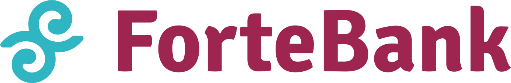 ЗАЯВЛЕНИЕ О ПРИСОЕДИНЕНИИк Общим условиям проведения операций по банковским счетам клиентов с использованием системы "Интернет-банкинг для юридических лиц"ЗАЯВЛЕНИЕ О ПРИСОЕДИНЕНИИк Общим условиям проведения операций по банковским счетам клиентов с использованием системы "Интернет-банкинг для юридических лиц"ЗАЯВЛЕНИЕ О ПРИСОЕДИНЕНИИк Общим условиям проведения операций по банковским счетам клиентов с использованием системы "Интернет-банкинг для юридических лиц"ЗАЯВЛЕНИЕ О ПРИСОЕДИНЕНИИк Общим условиям проведения операций по банковским счетам клиентов с использованием системы "Интернет-банкинг для юридических лиц"ЗАЯВЛЕНИЕ О ПРИСОЕДИНЕНИИк Общим условиям проведения операций по банковским счетам клиентов с использованием системы "Интернет-банкинг для юридических лиц"ЗАЯВЛЕНИЕ О ПРИСОЕДИНЕНИИк Общим условиям проведения операций по банковским счетам клиентов с использованием системы "Интернет-банкинг для юридических лиц"ЗАЯВЛЕНИЕ О ПРИСОЕДИНЕНИИк Общим условиям проведения операций по банковским счетам клиентов с использованием системы "Интернет-банкинг для юридических лиц"ЗАЯВЛЕНИЕ О ПРИСОЕДИНЕНИИк Общим условиям проведения операций по банковским счетам клиентов с использованием системы "Интернет-банкинг для юридических лиц"ЗАЯВЛЕНИЕ О ПРИСОЕДИНЕНИИк Общим условиям проведения операций по банковским счетам клиентов с использованием системы "Интернет-банкинг для юридических лиц"ЗАЯВЛЕНИЕ О ПРИСОЕДИНЕНИИк Общим условиям проведения операций по банковским счетам клиентов с использованием системы "Интернет-банкинг для юридических лиц"ЗАЯВЛЕНИЕ О ПРИСОЕДИНЕНИИк Общим условиям проведения операций по банковским счетам клиентов с использованием системы "Интернет-банкинг для юридических лиц"ЗАЯВЛЕНИЕ О ПРИСОЕДИНЕНИИк Общим условиям проведения операций по банковским счетам клиентов с использованием системы "Интернет-банкинг для юридических лиц"ЗАЯВЛЕНИЕ О ПРИСОЕДИНЕНИИк Общим условиям проведения операций по банковским счетам клиентов с использованием системы "Интернет-банкинг для юридических лиц"ЗАЯВЛЕНИЕ О ПРИСОЕДИНЕНИИк Общим условиям проведения операций по банковским счетам клиентов с использованием системы "Интернет-банкинг для юридических лиц"ЗАЯВЛЕНИЕ О ПРИСОЕДИНЕНИИк Общим условиям проведения операций по банковским счетам клиентов с использованием системы "Интернет-банкинг для юридических лиц"ЗАЯВЛЕНИЕ О ПРИСОЕДИНЕНИИк Общим условиям проведения операций по банковским счетам клиентов с использованием системы "Интернет-банкинг для юридических лиц"ЗАЯВЛЕНИЕ О ПРИСОЕДИНЕНИИк Общим условиям проведения операций по банковским счетам клиентов с использованием системы "Интернет-банкинг для юридических лиц"ЗАЯВЛЕНИЕ О ПРИСОЕДИНЕНИИк Общим условиям проведения операций по банковским счетам клиентов с использованием системы "Интернет-банкинг для юридических лиц"ЗАЯВЛЕНИЕ О ПРИСОЕДИНЕНИИк Общим условиям проведения операций по банковским счетам клиентов с использованием системы "Интернет-банкинг для юридических лиц"ЗАЯВЛЕНИЕ О ПРИСОЕДИНЕНИИк Общим условиям проведения операций по банковским счетам клиентов с использованием системы "Интернет-банкинг для юридических лиц"ЗАЯВЛЕНИЕ О ПРИСОЕДИНЕНИИк Общим условиям проведения операций по банковским счетам клиентов с использованием системы "Интернет-банкинг для юридических лиц"ЗАЯВЛЕНИЕ О ПРИСОЕДИНЕНИИк Общим условиям проведения операций по банковским счетам клиентов с использованием системы "Интернет-банкинг для юридических лиц"ЗАЯВЛЕНИЕ О ПРИСОЕДИНЕНИИк Общим условиям проведения операций по банковским счетам клиентов с использованием системы "Интернет-банкинг для юридических лиц"ЗАЯВЛЕНИЕ О ПРИСОЕДИНЕНИИк Общим условиям проведения операций по банковским счетам клиентов с использованием системы "Интернет-банкинг для юридических лиц"ЗАЯВЛЕНИЕ О ПРИСОЕДИНЕНИИк Общим условиям проведения операций по банковским счетам клиентов с использованием системы "Интернет-банкинг для юридических лиц"ЗАЯВЛЕНИЕ О ПРИСОЕДИНЕНИИк Общим условиям проведения операций по банковским счетам клиентов с использованием системы "Интернет-банкинг для юридических лиц"Заполняется КлиентомЗаполняется КлиентомЗаполняется КлиентомЗаполняется КлиентомЗаполняется КлиентомЗаполняется КлиентомЗаполняется КлиентомЗаполняется КлиентомЗаполняется КлиентомЗаполняется КлиентомЗаполняется КлиентомЗаполняется КлиентомЗаполняется КлиентомЗаполняется КлиентомЗаполняется КлиентомЗаполняется КлиентомЗаполняется КлиентомЗаполняется КлиентомЗаполняется КлиентомЗаполняется КлиентомЗаполняется КлиентомЗаполняется КлиентомЗаполняется КлиентомЗаполняется КлиентомЗаполняется КлиентомЗаполняется КлиентомНаименование заявителя (далее – Клиент): ______________________________________________________________________________________________(полное наименование Клиента)Наименование заявителя (далее – Клиент): ______________________________________________________________________________________________(полное наименование Клиента)Наименование заявителя (далее – Клиент): ______________________________________________________________________________________________(полное наименование Клиента)Наименование заявителя (далее – Клиент): ______________________________________________________________________________________________(полное наименование Клиента)Наименование заявителя (далее – Клиент): ______________________________________________________________________________________________(полное наименование Клиента)Наименование заявителя (далее – Клиент): ______________________________________________________________________________________________(полное наименование Клиента)Наименование заявителя (далее – Клиент): ______________________________________________________________________________________________(полное наименование Клиента)Наименование заявителя (далее – Клиент): ______________________________________________________________________________________________(полное наименование Клиента)Наименование заявителя (далее – Клиент): ______________________________________________________________________________________________(полное наименование Клиента)Наименование заявителя (далее – Клиент): ______________________________________________________________________________________________(полное наименование Клиента)Наименование заявителя (далее – Клиент): ______________________________________________________________________________________________(полное наименование Клиента)Наименование заявителя (далее – Клиент): ______________________________________________________________________________________________(полное наименование Клиента)Наименование заявителя (далее – Клиент): ______________________________________________________________________________________________(полное наименование Клиента)Наименование заявителя (далее – Клиент): ______________________________________________________________________________________________(полное наименование Клиента)Наименование заявителя (далее – Клиент): ______________________________________________________________________________________________(полное наименование Клиента)Наименование заявителя (далее – Клиент): ______________________________________________________________________________________________(полное наименование Клиента)Наименование заявителя (далее – Клиент): ______________________________________________________________________________________________(полное наименование Клиента)Наименование заявителя (далее – Клиент): ______________________________________________________________________________________________(полное наименование Клиента)Наименование заявителя (далее – Клиент): ______________________________________________________________________________________________(полное наименование Клиента)Наименование заявителя (далее – Клиент): ______________________________________________________________________________________________(полное наименование Клиента)Наименование заявителя (далее – Клиент): ______________________________________________________________________________________________(полное наименование Клиента)Наименование заявителя (далее – Клиент): ______________________________________________________________________________________________(полное наименование Клиента)Наименование заявителя (далее – Клиент): ______________________________________________________________________________________________(полное наименование Клиента)Наименование заявителя (далее – Клиент): ______________________________________________________________________________________________(полное наименование Клиента)Наименование заявителя (далее – Клиент): ______________________________________________________________________________________________(полное наименование Клиента)Наименование заявителя (далее – Клиент): ______________________________________________________________________________________________(полное наименование Клиента)БИН/ИИН КлиентаБИН/ИИН КлиентаБИН/ИИН КлиентаБИН/ИИН КлиентаБИН/ИИН КлиентаБИН/ИИН КлиентаБИН/ИИН КлиентаБИН/ИИН КлиентаБИН/ИИН КлиентаБИН/ИИН КлиентаБИН/ИИН КлиентаТекущий счет в KZT №Адрес Клиента:________________________________________________________________________________________________                                                                   (юридический адрес Клиента)________________________________________________________________________________________________                                                                  (фактический адрес Клиента)Настоящим, в соответствии со статьей 389 Гражданского кодекса Республики Казахстан, Клиент присоединяется к действующей редакции Общих условий проведения операций по банковским счетам клиентов с использованием системы "Интернет-банкинг для юридических лиц" (далее – Общие условия), известных Клиенту и имеющих обязательную для Клиента силу, и просит производить оказание услуг с использованием системы "Интернет-банкинг для юридических лиц" на основании законодательства Республики Казахстан и требований АО "ForteBank".Адрес Клиента:________________________________________________________________________________________________                                                                   (юридический адрес Клиента)________________________________________________________________________________________________                                                                  (фактический адрес Клиента)Настоящим, в соответствии со статьей 389 Гражданского кодекса Республики Казахстан, Клиент присоединяется к действующей редакции Общих условий проведения операций по банковским счетам клиентов с использованием системы "Интернет-банкинг для юридических лиц" (далее – Общие условия), известных Клиенту и имеющих обязательную для Клиента силу, и просит производить оказание услуг с использованием системы "Интернет-банкинг для юридических лиц" на основании законодательства Республики Казахстан и требований АО "ForteBank".Адрес Клиента:________________________________________________________________________________________________                                                                   (юридический адрес Клиента)________________________________________________________________________________________________                                                                  (фактический адрес Клиента)Настоящим, в соответствии со статьей 389 Гражданского кодекса Республики Казахстан, Клиент присоединяется к действующей редакции Общих условий проведения операций по банковским счетам клиентов с использованием системы "Интернет-банкинг для юридических лиц" (далее – Общие условия), известных Клиенту и имеющих обязательную для Клиента силу, и просит производить оказание услуг с использованием системы "Интернет-банкинг для юридических лиц" на основании законодательства Республики Казахстан и требований АО "ForteBank".Адрес Клиента:________________________________________________________________________________________________                                                                   (юридический адрес Клиента)________________________________________________________________________________________________                                                                  (фактический адрес Клиента)Настоящим, в соответствии со статьей 389 Гражданского кодекса Республики Казахстан, Клиент присоединяется к действующей редакции Общих условий проведения операций по банковским счетам клиентов с использованием системы "Интернет-банкинг для юридических лиц" (далее – Общие условия), известных Клиенту и имеющих обязательную для Клиента силу, и просит производить оказание услуг с использованием системы "Интернет-банкинг для юридических лиц" на основании законодательства Республики Казахстан и требований АО "ForteBank".Адрес Клиента:________________________________________________________________________________________________                                                                   (юридический адрес Клиента)________________________________________________________________________________________________                                                                  (фактический адрес Клиента)Настоящим, в соответствии со статьей 389 Гражданского кодекса Республики Казахстан, Клиент присоединяется к действующей редакции Общих условий проведения операций по банковским счетам клиентов с использованием системы "Интернет-банкинг для юридических лиц" (далее – Общие условия), известных Клиенту и имеющих обязательную для Клиента силу, и просит производить оказание услуг с использованием системы "Интернет-банкинг для юридических лиц" на основании законодательства Республики Казахстан и требований АО "ForteBank".Адрес Клиента:________________________________________________________________________________________________                                                                   (юридический адрес Клиента)________________________________________________________________________________________________                                                                  (фактический адрес Клиента)Настоящим, в соответствии со статьей 389 Гражданского кодекса Республики Казахстан, Клиент присоединяется к действующей редакции Общих условий проведения операций по банковским счетам клиентов с использованием системы "Интернет-банкинг для юридических лиц" (далее – Общие условия), известных Клиенту и имеющих обязательную для Клиента силу, и просит производить оказание услуг с использованием системы "Интернет-банкинг для юридических лиц" на основании законодательства Республики Казахстан и требований АО "ForteBank".Адрес Клиента:________________________________________________________________________________________________                                                                   (юридический адрес Клиента)________________________________________________________________________________________________                                                                  (фактический адрес Клиента)Настоящим, в соответствии со статьей 389 Гражданского кодекса Республики Казахстан, Клиент присоединяется к действующей редакции Общих условий проведения операций по банковским счетам клиентов с использованием системы "Интернет-банкинг для юридических лиц" (далее – Общие условия), известных Клиенту и имеющих обязательную для Клиента силу, и просит производить оказание услуг с использованием системы "Интернет-банкинг для юридических лиц" на основании законодательства Республики Казахстан и требований АО "ForteBank".Адрес Клиента:________________________________________________________________________________________________                                                                   (юридический адрес Клиента)________________________________________________________________________________________________                                                                  (фактический адрес Клиента)Настоящим, в соответствии со статьей 389 Гражданского кодекса Республики Казахстан, Клиент присоединяется к действующей редакции Общих условий проведения операций по банковским счетам клиентов с использованием системы "Интернет-банкинг для юридических лиц" (далее – Общие условия), известных Клиенту и имеющих обязательную для Клиента силу, и просит производить оказание услуг с использованием системы "Интернет-банкинг для юридических лиц" на основании законодательства Республики Казахстан и требований АО "ForteBank".Адрес Клиента:________________________________________________________________________________________________                                                                   (юридический адрес Клиента)________________________________________________________________________________________________                                                                  (фактический адрес Клиента)Настоящим, в соответствии со статьей 389 Гражданского кодекса Республики Казахстан, Клиент присоединяется к действующей редакции Общих условий проведения операций по банковским счетам клиентов с использованием системы "Интернет-банкинг для юридических лиц" (далее – Общие условия), известных Клиенту и имеющих обязательную для Клиента силу, и просит производить оказание услуг с использованием системы "Интернет-банкинг для юридических лиц" на основании законодательства Республики Казахстан и требований АО "ForteBank".Адрес Клиента:________________________________________________________________________________________________                                                                   (юридический адрес Клиента)________________________________________________________________________________________________                                                                  (фактический адрес Клиента)Настоящим, в соответствии со статьей 389 Гражданского кодекса Республики Казахстан, Клиент присоединяется к действующей редакции Общих условий проведения операций по банковским счетам клиентов с использованием системы "Интернет-банкинг для юридических лиц" (далее – Общие условия), известных Клиенту и имеющих обязательную для Клиента силу, и просит производить оказание услуг с использованием системы "Интернет-банкинг для юридических лиц" на основании законодательства Республики Казахстан и требований АО "ForteBank".Адрес Клиента:________________________________________________________________________________________________                                                                   (юридический адрес Клиента)________________________________________________________________________________________________                                                                  (фактический адрес Клиента)Настоящим, в соответствии со статьей 389 Гражданского кодекса Республики Казахстан, Клиент присоединяется к действующей редакции Общих условий проведения операций по банковским счетам клиентов с использованием системы "Интернет-банкинг для юридических лиц" (далее – Общие условия), известных Клиенту и имеющих обязательную для Клиента силу, и просит производить оказание услуг с использованием системы "Интернет-банкинг для юридических лиц" на основании законодательства Республики Казахстан и требований АО "ForteBank".Адрес Клиента:________________________________________________________________________________________________                                                                   (юридический адрес Клиента)________________________________________________________________________________________________                                                                  (фактический адрес Клиента)Настоящим, в соответствии со статьей 389 Гражданского кодекса Республики Казахстан, Клиент присоединяется к действующей редакции Общих условий проведения операций по банковским счетам клиентов с использованием системы "Интернет-банкинг для юридических лиц" (далее – Общие условия), известных Клиенту и имеющих обязательную для Клиента силу, и просит производить оказание услуг с использованием системы "Интернет-банкинг для юридических лиц" на основании законодательства Республики Казахстан и требований АО "ForteBank".Адрес Клиента:________________________________________________________________________________________________                                                                   (юридический адрес Клиента)________________________________________________________________________________________________                                                                  (фактический адрес Клиента)Настоящим, в соответствии со статьей 389 Гражданского кодекса Республики Казахстан, Клиент присоединяется к действующей редакции Общих условий проведения операций по банковским счетам клиентов с использованием системы "Интернет-банкинг для юридических лиц" (далее – Общие условия), известных Клиенту и имеющих обязательную для Клиента силу, и просит производить оказание услуг с использованием системы "Интернет-банкинг для юридических лиц" на основании законодательства Республики Казахстан и требований АО "ForteBank".Адрес Клиента:________________________________________________________________________________________________                                                                   (юридический адрес Клиента)________________________________________________________________________________________________                                                                  (фактический адрес Клиента)Настоящим, в соответствии со статьей 389 Гражданского кодекса Республики Казахстан, Клиент присоединяется к действующей редакции Общих условий проведения операций по банковским счетам клиентов с использованием системы "Интернет-банкинг для юридических лиц" (далее – Общие условия), известных Клиенту и имеющих обязательную для Клиента силу, и просит производить оказание услуг с использованием системы "Интернет-банкинг для юридических лиц" на основании законодательства Республики Казахстан и требований АО "ForteBank".Адрес Клиента:________________________________________________________________________________________________                                                                   (юридический адрес Клиента)________________________________________________________________________________________________                                                                  (фактический адрес Клиента)Настоящим, в соответствии со статьей 389 Гражданского кодекса Республики Казахстан, Клиент присоединяется к действующей редакции Общих условий проведения операций по банковским счетам клиентов с использованием системы "Интернет-банкинг для юридических лиц" (далее – Общие условия), известных Клиенту и имеющих обязательную для Клиента силу, и просит производить оказание услуг с использованием системы "Интернет-банкинг для юридических лиц" на основании законодательства Республики Казахстан и требований АО "ForteBank".Адрес Клиента:________________________________________________________________________________________________                                                                   (юридический адрес Клиента)________________________________________________________________________________________________                                                                  (фактический адрес Клиента)Настоящим, в соответствии со статьей 389 Гражданского кодекса Республики Казахстан, Клиент присоединяется к действующей редакции Общих условий проведения операций по банковским счетам клиентов с использованием системы "Интернет-банкинг для юридических лиц" (далее – Общие условия), известных Клиенту и имеющих обязательную для Клиента силу, и просит производить оказание услуг с использованием системы "Интернет-банкинг для юридических лиц" на основании законодательства Республики Казахстан и требований АО "ForteBank".Адрес Клиента:________________________________________________________________________________________________                                                                   (юридический адрес Клиента)________________________________________________________________________________________________                                                                  (фактический адрес Клиента)Настоящим, в соответствии со статьей 389 Гражданского кодекса Республики Казахстан, Клиент присоединяется к действующей редакции Общих условий проведения операций по банковским счетам клиентов с использованием системы "Интернет-банкинг для юридических лиц" (далее – Общие условия), известных Клиенту и имеющих обязательную для Клиента силу, и просит производить оказание услуг с использованием системы "Интернет-банкинг для юридических лиц" на основании законодательства Республики Казахстан и требований АО "ForteBank".Адрес Клиента:________________________________________________________________________________________________                                                                   (юридический адрес Клиента)________________________________________________________________________________________________                                                                  (фактический адрес Клиента)Настоящим, в соответствии со статьей 389 Гражданского кодекса Республики Казахстан, Клиент присоединяется к действующей редакции Общих условий проведения операций по банковским счетам клиентов с использованием системы "Интернет-банкинг для юридических лиц" (далее – Общие условия), известных Клиенту и имеющих обязательную для Клиента силу, и просит производить оказание услуг с использованием системы "Интернет-банкинг для юридических лиц" на основании законодательства Республики Казахстан и требований АО "ForteBank".Адрес Клиента:________________________________________________________________________________________________                                                                   (юридический адрес Клиента)________________________________________________________________________________________________                                                                  (фактический адрес Клиента)Настоящим, в соответствии со статьей 389 Гражданского кодекса Республики Казахстан, Клиент присоединяется к действующей редакции Общих условий проведения операций по банковским счетам клиентов с использованием системы "Интернет-банкинг для юридических лиц" (далее – Общие условия), известных Клиенту и имеющих обязательную для Клиента силу, и просит производить оказание услуг с использованием системы "Интернет-банкинг для юридических лиц" на основании законодательства Республики Казахстан и требований АО "ForteBank".Адрес Клиента:________________________________________________________________________________________________                                                                   (юридический адрес Клиента)________________________________________________________________________________________________                                                                  (фактический адрес Клиента)Настоящим, в соответствии со статьей 389 Гражданского кодекса Республики Казахстан, Клиент присоединяется к действующей редакции Общих условий проведения операций по банковским счетам клиентов с использованием системы "Интернет-банкинг для юридических лиц" (далее – Общие условия), известных Клиенту и имеющих обязательную для Клиента силу, и просит производить оказание услуг с использованием системы "Интернет-банкинг для юридических лиц" на основании законодательства Республики Казахстан и требований АО "ForteBank".Адрес Клиента:________________________________________________________________________________________________                                                                   (юридический адрес Клиента)________________________________________________________________________________________________                                                                  (фактический адрес Клиента)Настоящим, в соответствии со статьей 389 Гражданского кодекса Республики Казахстан, Клиент присоединяется к действующей редакции Общих условий проведения операций по банковским счетам клиентов с использованием системы "Интернет-банкинг для юридических лиц" (далее – Общие условия), известных Клиенту и имеющих обязательную для Клиента силу, и просит производить оказание услуг с использованием системы "Интернет-банкинг для юридических лиц" на основании законодательства Республики Казахстан и требований АО "ForteBank".Адрес Клиента:________________________________________________________________________________________________                                                                   (юридический адрес Клиента)________________________________________________________________________________________________                                                                  (фактический адрес Клиента)Настоящим, в соответствии со статьей 389 Гражданского кодекса Республики Казахстан, Клиент присоединяется к действующей редакции Общих условий проведения операций по банковским счетам клиентов с использованием системы "Интернет-банкинг для юридических лиц" (далее – Общие условия), известных Клиенту и имеющих обязательную для Клиента силу, и просит производить оказание услуг с использованием системы "Интернет-банкинг для юридических лиц" на основании законодательства Республики Казахстан и требований АО "ForteBank".Адрес Клиента:________________________________________________________________________________________________                                                                   (юридический адрес Клиента)________________________________________________________________________________________________                                                                  (фактический адрес Клиента)Настоящим, в соответствии со статьей 389 Гражданского кодекса Республики Казахстан, Клиент присоединяется к действующей редакции Общих условий проведения операций по банковским счетам клиентов с использованием системы "Интернет-банкинг для юридических лиц" (далее – Общие условия), известных Клиенту и имеющих обязательную для Клиента силу, и просит производить оказание услуг с использованием системы "Интернет-банкинг для юридических лиц" на основании законодательства Республики Казахстан и требований АО "ForteBank".Адрес Клиента:________________________________________________________________________________________________                                                                   (юридический адрес Клиента)________________________________________________________________________________________________                                                                  (фактический адрес Клиента)Настоящим, в соответствии со статьей 389 Гражданского кодекса Республики Казахстан, Клиент присоединяется к действующей редакции Общих условий проведения операций по банковским счетам клиентов с использованием системы "Интернет-банкинг для юридических лиц" (далее – Общие условия), известных Клиенту и имеющих обязательную для Клиента силу, и просит производить оказание услуг с использованием системы "Интернет-банкинг для юридических лиц" на основании законодательства Республики Казахстан и требований АО "ForteBank".Адрес Клиента:________________________________________________________________________________________________                                                                   (юридический адрес Клиента)________________________________________________________________________________________________                                                                  (фактический адрес Клиента)Настоящим, в соответствии со статьей 389 Гражданского кодекса Республики Казахстан, Клиент присоединяется к действующей редакции Общих условий проведения операций по банковским счетам клиентов с использованием системы "Интернет-банкинг для юридических лиц" (далее – Общие условия), известных Клиенту и имеющих обязательную для Клиента силу, и просит производить оказание услуг с использованием системы "Интернет-банкинг для юридических лиц" на основании законодательства Республики Казахстан и требований АО "ForteBank".Адрес Клиента:________________________________________________________________________________________________                                                                   (юридический адрес Клиента)________________________________________________________________________________________________                                                                  (фактический адрес Клиента)Настоящим, в соответствии со статьей 389 Гражданского кодекса Республики Казахстан, Клиент присоединяется к действующей редакции Общих условий проведения операций по банковским счетам клиентов с использованием системы "Интернет-банкинг для юридических лиц" (далее – Общие условия), известных Клиенту и имеющих обязательную для Клиента силу, и просит производить оказание услуг с использованием системы "Интернет-банкинг для юридических лиц" на основании законодательства Республики Казахстан и требований АО "ForteBank".Настоящим Клиент подтверждает, что:ознакомился с Общими условиями, опубликованными на официальном интернет - сайте АО "ForteBank" по адресу: www.forte.bank, понимает их текст, выражает свое согласие с ними и обязуется их выполнять;настоящее Заявление является документом, подтверждающим факт заключения Договора об оказании   электронных банковских услуг посредством системы "Интернет-банкинг для юридических лиц";делает выбор в пользу заключения Договора об оказании электронных банковских услуг посредством системы "Интернет-банкинг для юридических лиц" на основании настоящего Заявления. Подпись Клиента (уполномоченного представителя Клиента)________________________________________________________________________________________________________________, действующего (ей) (должность, фамилия, имя, отчество уполномоченного представителя Клиента)на основании ___________________________________________________________________(наименование документа – Устав, Доверенность, иной соответствующий документ)_____________________/ ______________/подпись                       Фамилия, И. О.М.П. Клиента                                                                                                                  ____ _______________ 20___ г.Настоящим Клиент подтверждает, что:ознакомился с Общими условиями, опубликованными на официальном интернет - сайте АО "ForteBank" по адресу: www.forte.bank, понимает их текст, выражает свое согласие с ними и обязуется их выполнять;настоящее Заявление является документом, подтверждающим факт заключения Договора об оказании   электронных банковских услуг посредством системы "Интернет-банкинг для юридических лиц";делает выбор в пользу заключения Договора об оказании электронных банковских услуг посредством системы "Интернет-банкинг для юридических лиц" на основании настоящего Заявления. Подпись Клиента (уполномоченного представителя Клиента)________________________________________________________________________________________________________________, действующего (ей) (должность, фамилия, имя, отчество уполномоченного представителя Клиента)на основании ___________________________________________________________________(наименование документа – Устав, Доверенность, иной соответствующий документ)_____________________/ ______________/подпись                       Фамилия, И. О.М.П. Клиента                                                                                                                  ____ _______________ 20___ г.Настоящим Клиент подтверждает, что:ознакомился с Общими условиями, опубликованными на официальном интернет - сайте АО "ForteBank" по адресу: www.forte.bank, понимает их текст, выражает свое согласие с ними и обязуется их выполнять;настоящее Заявление является документом, подтверждающим факт заключения Договора об оказании   электронных банковских услуг посредством системы "Интернет-банкинг для юридических лиц";делает выбор в пользу заключения Договора об оказании электронных банковских услуг посредством системы "Интернет-банкинг для юридических лиц" на основании настоящего Заявления. Подпись Клиента (уполномоченного представителя Клиента)________________________________________________________________________________________________________________, действующего (ей) (должность, фамилия, имя, отчество уполномоченного представителя Клиента)на основании ___________________________________________________________________(наименование документа – Устав, Доверенность, иной соответствующий документ)_____________________/ ______________/подпись                       Фамилия, И. О.М.П. Клиента                                                                                                                  ____ _______________ 20___ г.Настоящим Клиент подтверждает, что:ознакомился с Общими условиями, опубликованными на официальном интернет - сайте АО "ForteBank" по адресу: www.forte.bank, понимает их текст, выражает свое согласие с ними и обязуется их выполнять;настоящее Заявление является документом, подтверждающим факт заключения Договора об оказании   электронных банковских услуг посредством системы "Интернет-банкинг для юридических лиц";делает выбор в пользу заключения Договора об оказании электронных банковских услуг посредством системы "Интернет-банкинг для юридических лиц" на основании настоящего Заявления. Подпись Клиента (уполномоченного представителя Клиента)________________________________________________________________________________________________________________, действующего (ей) (должность, фамилия, имя, отчество уполномоченного представителя Клиента)на основании ___________________________________________________________________(наименование документа – Устав, Доверенность, иной соответствующий документ)_____________________/ ______________/подпись                       Фамилия, И. О.М.П. Клиента                                                                                                                  ____ _______________ 20___ г.Настоящим Клиент подтверждает, что:ознакомился с Общими условиями, опубликованными на официальном интернет - сайте АО "ForteBank" по адресу: www.forte.bank, понимает их текст, выражает свое согласие с ними и обязуется их выполнять;настоящее Заявление является документом, подтверждающим факт заключения Договора об оказании   электронных банковских услуг посредством системы "Интернет-банкинг для юридических лиц";делает выбор в пользу заключения Договора об оказании электронных банковских услуг посредством системы "Интернет-банкинг для юридических лиц" на основании настоящего Заявления. Подпись Клиента (уполномоченного представителя Клиента)________________________________________________________________________________________________________________, действующего (ей) (должность, фамилия, имя, отчество уполномоченного представителя Клиента)на основании ___________________________________________________________________(наименование документа – Устав, Доверенность, иной соответствующий документ)_____________________/ ______________/подпись                       Фамилия, И. О.М.П. Клиента                                                                                                                  ____ _______________ 20___ г.Настоящим Клиент подтверждает, что:ознакомился с Общими условиями, опубликованными на официальном интернет - сайте АО "ForteBank" по адресу: www.forte.bank, понимает их текст, выражает свое согласие с ними и обязуется их выполнять;настоящее Заявление является документом, подтверждающим факт заключения Договора об оказании   электронных банковских услуг посредством системы "Интернет-банкинг для юридических лиц";делает выбор в пользу заключения Договора об оказании электронных банковских услуг посредством системы "Интернет-банкинг для юридических лиц" на основании настоящего Заявления. Подпись Клиента (уполномоченного представителя Клиента)________________________________________________________________________________________________________________, действующего (ей) (должность, фамилия, имя, отчество уполномоченного представителя Клиента)на основании ___________________________________________________________________(наименование документа – Устав, Доверенность, иной соответствующий документ)_____________________/ ______________/подпись                       Фамилия, И. О.М.П. Клиента                                                                                                                  ____ _______________ 20___ г.Настоящим Клиент подтверждает, что:ознакомился с Общими условиями, опубликованными на официальном интернет - сайте АО "ForteBank" по адресу: www.forte.bank, понимает их текст, выражает свое согласие с ними и обязуется их выполнять;настоящее Заявление является документом, подтверждающим факт заключения Договора об оказании   электронных банковских услуг посредством системы "Интернет-банкинг для юридических лиц";делает выбор в пользу заключения Договора об оказании электронных банковских услуг посредством системы "Интернет-банкинг для юридических лиц" на основании настоящего Заявления. Подпись Клиента (уполномоченного представителя Клиента)________________________________________________________________________________________________________________, действующего (ей) (должность, фамилия, имя, отчество уполномоченного представителя Клиента)на основании ___________________________________________________________________(наименование документа – Устав, Доверенность, иной соответствующий документ)_____________________/ ______________/подпись                       Фамилия, И. О.М.П. Клиента                                                                                                                  ____ _______________ 20___ г.Настоящим Клиент подтверждает, что:ознакомился с Общими условиями, опубликованными на официальном интернет - сайте АО "ForteBank" по адресу: www.forte.bank, понимает их текст, выражает свое согласие с ними и обязуется их выполнять;настоящее Заявление является документом, подтверждающим факт заключения Договора об оказании   электронных банковских услуг посредством системы "Интернет-банкинг для юридических лиц";делает выбор в пользу заключения Договора об оказании электронных банковских услуг посредством системы "Интернет-банкинг для юридических лиц" на основании настоящего Заявления. Подпись Клиента (уполномоченного представителя Клиента)________________________________________________________________________________________________________________, действующего (ей) (должность, фамилия, имя, отчество уполномоченного представителя Клиента)на основании ___________________________________________________________________(наименование документа – Устав, Доверенность, иной соответствующий документ)_____________________/ ______________/подпись                       Фамилия, И. О.М.П. Клиента                                                                                                                  ____ _______________ 20___ г.Настоящим Клиент подтверждает, что:ознакомился с Общими условиями, опубликованными на официальном интернет - сайте АО "ForteBank" по адресу: www.forte.bank, понимает их текст, выражает свое согласие с ними и обязуется их выполнять;настоящее Заявление является документом, подтверждающим факт заключения Договора об оказании   электронных банковских услуг посредством системы "Интернет-банкинг для юридических лиц";делает выбор в пользу заключения Договора об оказании электронных банковских услуг посредством системы "Интернет-банкинг для юридических лиц" на основании настоящего Заявления. Подпись Клиента (уполномоченного представителя Клиента)________________________________________________________________________________________________________________, действующего (ей) (должность, фамилия, имя, отчество уполномоченного представителя Клиента)на основании ___________________________________________________________________(наименование документа – Устав, Доверенность, иной соответствующий документ)_____________________/ ______________/подпись                       Фамилия, И. О.М.П. Клиента                                                                                                                  ____ _______________ 20___ г.Настоящим Клиент подтверждает, что:ознакомился с Общими условиями, опубликованными на официальном интернет - сайте АО "ForteBank" по адресу: www.forte.bank, понимает их текст, выражает свое согласие с ними и обязуется их выполнять;настоящее Заявление является документом, подтверждающим факт заключения Договора об оказании   электронных банковских услуг посредством системы "Интернет-банкинг для юридических лиц";делает выбор в пользу заключения Договора об оказании электронных банковских услуг посредством системы "Интернет-банкинг для юридических лиц" на основании настоящего Заявления. Подпись Клиента (уполномоченного представителя Клиента)________________________________________________________________________________________________________________, действующего (ей) (должность, фамилия, имя, отчество уполномоченного представителя Клиента)на основании ___________________________________________________________________(наименование документа – Устав, Доверенность, иной соответствующий документ)_____________________/ ______________/подпись                       Фамилия, И. О.М.П. Клиента                                                                                                                  ____ _______________ 20___ г.Настоящим Клиент подтверждает, что:ознакомился с Общими условиями, опубликованными на официальном интернет - сайте АО "ForteBank" по адресу: www.forte.bank, понимает их текст, выражает свое согласие с ними и обязуется их выполнять;настоящее Заявление является документом, подтверждающим факт заключения Договора об оказании   электронных банковских услуг посредством системы "Интернет-банкинг для юридических лиц";делает выбор в пользу заключения Договора об оказании электронных банковских услуг посредством системы "Интернет-банкинг для юридических лиц" на основании настоящего Заявления. Подпись Клиента (уполномоченного представителя Клиента)________________________________________________________________________________________________________________, действующего (ей) (должность, фамилия, имя, отчество уполномоченного представителя Клиента)на основании ___________________________________________________________________(наименование документа – Устав, Доверенность, иной соответствующий документ)_____________________/ ______________/подпись                       Фамилия, И. О.М.П. Клиента                                                                                                                  ____ _______________ 20___ г.Настоящим Клиент подтверждает, что:ознакомился с Общими условиями, опубликованными на официальном интернет - сайте АО "ForteBank" по адресу: www.forte.bank, понимает их текст, выражает свое согласие с ними и обязуется их выполнять;настоящее Заявление является документом, подтверждающим факт заключения Договора об оказании   электронных банковских услуг посредством системы "Интернет-банкинг для юридических лиц";делает выбор в пользу заключения Договора об оказании электронных банковских услуг посредством системы "Интернет-банкинг для юридических лиц" на основании настоящего Заявления. Подпись Клиента (уполномоченного представителя Клиента)________________________________________________________________________________________________________________, действующего (ей) (должность, фамилия, имя, отчество уполномоченного представителя Клиента)на основании ___________________________________________________________________(наименование документа – Устав, Доверенность, иной соответствующий документ)_____________________/ ______________/подпись                       Фамилия, И. О.М.П. Клиента                                                                                                                  ____ _______________ 20___ г.Настоящим Клиент подтверждает, что:ознакомился с Общими условиями, опубликованными на официальном интернет - сайте АО "ForteBank" по адресу: www.forte.bank, понимает их текст, выражает свое согласие с ними и обязуется их выполнять;настоящее Заявление является документом, подтверждающим факт заключения Договора об оказании   электронных банковских услуг посредством системы "Интернет-банкинг для юридических лиц";делает выбор в пользу заключения Договора об оказании электронных банковских услуг посредством системы "Интернет-банкинг для юридических лиц" на основании настоящего Заявления. Подпись Клиента (уполномоченного представителя Клиента)________________________________________________________________________________________________________________, действующего (ей) (должность, фамилия, имя, отчество уполномоченного представителя Клиента)на основании ___________________________________________________________________(наименование документа – Устав, Доверенность, иной соответствующий документ)_____________________/ ______________/подпись                       Фамилия, И. О.М.П. Клиента                                                                                                                  ____ _______________ 20___ г.Настоящим Клиент подтверждает, что:ознакомился с Общими условиями, опубликованными на официальном интернет - сайте АО "ForteBank" по адресу: www.forte.bank, понимает их текст, выражает свое согласие с ними и обязуется их выполнять;настоящее Заявление является документом, подтверждающим факт заключения Договора об оказании   электронных банковских услуг посредством системы "Интернет-банкинг для юридических лиц";делает выбор в пользу заключения Договора об оказании электронных банковских услуг посредством системы "Интернет-банкинг для юридических лиц" на основании настоящего Заявления. Подпись Клиента (уполномоченного представителя Клиента)________________________________________________________________________________________________________________, действующего (ей) (должность, фамилия, имя, отчество уполномоченного представителя Клиента)на основании ___________________________________________________________________(наименование документа – Устав, Доверенность, иной соответствующий документ)_____________________/ ______________/подпись                       Фамилия, И. О.М.П. Клиента                                                                                                                  ____ _______________ 20___ г.Настоящим Клиент подтверждает, что:ознакомился с Общими условиями, опубликованными на официальном интернет - сайте АО "ForteBank" по адресу: www.forte.bank, понимает их текст, выражает свое согласие с ними и обязуется их выполнять;настоящее Заявление является документом, подтверждающим факт заключения Договора об оказании   электронных банковских услуг посредством системы "Интернет-банкинг для юридических лиц";делает выбор в пользу заключения Договора об оказании электронных банковских услуг посредством системы "Интернет-банкинг для юридических лиц" на основании настоящего Заявления. Подпись Клиента (уполномоченного представителя Клиента)________________________________________________________________________________________________________________, действующего (ей) (должность, фамилия, имя, отчество уполномоченного представителя Клиента)на основании ___________________________________________________________________(наименование документа – Устав, Доверенность, иной соответствующий документ)_____________________/ ______________/подпись                       Фамилия, И. О.М.П. Клиента                                                                                                                  ____ _______________ 20___ г.Настоящим Клиент подтверждает, что:ознакомился с Общими условиями, опубликованными на официальном интернет - сайте АО "ForteBank" по адресу: www.forte.bank, понимает их текст, выражает свое согласие с ними и обязуется их выполнять;настоящее Заявление является документом, подтверждающим факт заключения Договора об оказании   электронных банковских услуг посредством системы "Интернет-банкинг для юридических лиц";делает выбор в пользу заключения Договора об оказании электронных банковских услуг посредством системы "Интернет-банкинг для юридических лиц" на основании настоящего Заявления. Подпись Клиента (уполномоченного представителя Клиента)________________________________________________________________________________________________________________, действующего (ей) (должность, фамилия, имя, отчество уполномоченного представителя Клиента)на основании ___________________________________________________________________(наименование документа – Устав, Доверенность, иной соответствующий документ)_____________________/ ______________/подпись                       Фамилия, И. О.М.П. Клиента                                                                                                                  ____ _______________ 20___ г.Настоящим Клиент подтверждает, что:ознакомился с Общими условиями, опубликованными на официальном интернет - сайте АО "ForteBank" по адресу: www.forte.bank, понимает их текст, выражает свое согласие с ними и обязуется их выполнять;настоящее Заявление является документом, подтверждающим факт заключения Договора об оказании   электронных банковских услуг посредством системы "Интернет-банкинг для юридических лиц";делает выбор в пользу заключения Договора об оказании электронных банковских услуг посредством системы "Интернет-банкинг для юридических лиц" на основании настоящего Заявления. Подпись Клиента (уполномоченного представителя Клиента)________________________________________________________________________________________________________________, действующего (ей) (должность, фамилия, имя, отчество уполномоченного представителя Клиента)на основании ___________________________________________________________________(наименование документа – Устав, Доверенность, иной соответствующий документ)_____________________/ ______________/подпись                       Фамилия, И. О.М.П. Клиента                                                                                                                  ____ _______________ 20___ г.Настоящим Клиент подтверждает, что:ознакомился с Общими условиями, опубликованными на официальном интернет - сайте АО "ForteBank" по адресу: www.forte.bank, понимает их текст, выражает свое согласие с ними и обязуется их выполнять;настоящее Заявление является документом, подтверждающим факт заключения Договора об оказании   электронных банковских услуг посредством системы "Интернет-банкинг для юридических лиц";делает выбор в пользу заключения Договора об оказании электронных банковских услуг посредством системы "Интернет-банкинг для юридических лиц" на основании настоящего Заявления. Подпись Клиента (уполномоченного представителя Клиента)________________________________________________________________________________________________________________, действующего (ей) (должность, фамилия, имя, отчество уполномоченного представителя Клиента)на основании ___________________________________________________________________(наименование документа – Устав, Доверенность, иной соответствующий документ)_____________________/ ______________/подпись                       Фамилия, И. О.М.П. Клиента                                                                                                                  ____ _______________ 20___ г.Настоящим Клиент подтверждает, что:ознакомился с Общими условиями, опубликованными на официальном интернет - сайте АО "ForteBank" по адресу: www.forte.bank, понимает их текст, выражает свое согласие с ними и обязуется их выполнять;настоящее Заявление является документом, подтверждающим факт заключения Договора об оказании   электронных банковских услуг посредством системы "Интернет-банкинг для юридических лиц";делает выбор в пользу заключения Договора об оказании электронных банковских услуг посредством системы "Интернет-банкинг для юридических лиц" на основании настоящего Заявления. Подпись Клиента (уполномоченного представителя Клиента)________________________________________________________________________________________________________________, действующего (ей) (должность, фамилия, имя, отчество уполномоченного представителя Клиента)на основании ___________________________________________________________________(наименование документа – Устав, Доверенность, иной соответствующий документ)_____________________/ ______________/подпись                       Фамилия, И. О.М.П. Клиента                                                                                                                  ____ _______________ 20___ г.Настоящим Клиент подтверждает, что:ознакомился с Общими условиями, опубликованными на официальном интернет - сайте АО "ForteBank" по адресу: www.forte.bank, понимает их текст, выражает свое согласие с ними и обязуется их выполнять;настоящее Заявление является документом, подтверждающим факт заключения Договора об оказании   электронных банковских услуг посредством системы "Интернет-банкинг для юридических лиц";делает выбор в пользу заключения Договора об оказании электронных банковских услуг посредством системы "Интернет-банкинг для юридических лиц" на основании настоящего Заявления. Подпись Клиента (уполномоченного представителя Клиента)________________________________________________________________________________________________________________, действующего (ей) (должность, фамилия, имя, отчество уполномоченного представителя Клиента)на основании ___________________________________________________________________(наименование документа – Устав, Доверенность, иной соответствующий документ)_____________________/ ______________/подпись                       Фамилия, И. О.М.П. Клиента                                                                                                                  ____ _______________ 20___ г.Настоящим Клиент подтверждает, что:ознакомился с Общими условиями, опубликованными на официальном интернет - сайте АО "ForteBank" по адресу: www.forte.bank, понимает их текст, выражает свое согласие с ними и обязуется их выполнять;настоящее Заявление является документом, подтверждающим факт заключения Договора об оказании   электронных банковских услуг посредством системы "Интернет-банкинг для юридических лиц";делает выбор в пользу заключения Договора об оказании электронных банковских услуг посредством системы "Интернет-банкинг для юридических лиц" на основании настоящего Заявления. Подпись Клиента (уполномоченного представителя Клиента)________________________________________________________________________________________________________________, действующего (ей) (должность, фамилия, имя, отчество уполномоченного представителя Клиента)на основании ___________________________________________________________________(наименование документа – Устав, Доверенность, иной соответствующий документ)_____________________/ ______________/подпись                       Фамилия, И. О.М.П. Клиента                                                                                                                  ____ _______________ 20___ г.Настоящим Клиент подтверждает, что:ознакомился с Общими условиями, опубликованными на официальном интернет - сайте АО "ForteBank" по адресу: www.forte.bank, понимает их текст, выражает свое согласие с ними и обязуется их выполнять;настоящее Заявление является документом, подтверждающим факт заключения Договора об оказании   электронных банковских услуг посредством системы "Интернет-банкинг для юридических лиц";делает выбор в пользу заключения Договора об оказании электронных банковских услуг посредством системы "Интернет-банкинг для юридических лиц" на основании настоящего Заявления. Подпись Клиента (уполномоченного представителя Клиента)________________________________________________________________________________________________________________, действующего (ей) (должность, фамилия, имя, отчество уполномоченного представителя Клиента)на основании ___________________________________________________________________(наименование документа – Устав, Доверенность, иной соответствующий документ)_____________________/ ______________/подпись                       Фамилия, И. О.М.П. Клиента                                                                                                                  ____ _______________ 20___ г.Настоящим Клиент подтверждает, что:ознакомился с Общими условиями, опубликованными на официальном интернет - сайте АО "ForteBank" по адресу: www.forte.bank, понимает их текст, выражает свое согласие с ними и обязуется их выполнять;настоящее Заявление является документом, подтверждающим факт заключения Договора об оказании   электронных банковских услуг посредством системы "Интернет-банкинг для юридических лиц";делает выбор в пользу заключения Договора об оказании электронных банковских услуг посредством системы "Интернет-банкинг для юридических лиц" на основании настоящего Заявления. Подпись Клиента (уполномоченного представителя Клиента)________________________________________________________________________________________________________________, действующего (ей) (должность, фамилия, имя, отчество уполномоченного представителя Клиента)на основании ___________________________________________________________________(наименование документа – Устав, Доверенность, иной соответствующий документ)_____________________/ ______________/подпись                       Фамилия, И. О.М.П. Клиента                                                                                                                  ____ _______________ 20___ г.Настоящим Клиент подтверждает, что:ознакомился с Общими условиями, опубликованными на официальном интернет - сайте АО "ForteBank" по адресу: www.forte.bank, понимает их текст, выражает свое согласие с ними и обязуется их выполнять;настоящее Заявление является документом, подтверждающим факт заключения Договора об оказании   электронных банковских услуг посредством системы "Интернет-банкинг для юридических лиц";делает выбор в пользу заключения Договора об оказании электронных банковских услуг посредством системы "Интернет-банкинг для юридических лиц" на основании настоящего Заявления. Подпись Клиента (уполномоченного представителя Клиента)________________________________________________________________________________________________________________, действующего (ей) (должность, фамилия, имя, отчество уполномоченного представителя Клиента)на основании ___________________________________________________________________(наименование документа – Устав, Доверенность, иной соответствующий документ)_____________________/ ______________/подпись                       Фамилия, И. О.М.П. Клиента                                                                                                                  ____ _______________ 20___ г.Настоящим Клиент подтверждает, что:ознакомился с Общими условиями, опубликованными на официальном интернет - сайте АО "ForteBank" по адресу: www.forte.bank, понимает их текст, выражает свое согласие с ними и обязуется их выполнять;настоящее Заявление является документом, подтверждающим факт заключения Договора об оказании   электронных банковских услуг посредством системы "Интернет-банкинг для юридических лиц";делает выбор в пользу заключения Договора об оказании электронных банковских услуг посредством системы "Интернет-банкинг для юридических лиц" на основании настоящего Заявления. Подпись Клиента (уполномоченного представителя Клиента)________________________________________________________________________________________________________________, действующего (ей) (должность, фамилия, имя, отчество уполномоченного представителя Клиента)на основании ___________________________________________________________________(наименование документа – Устав, Доверенность, иной соответствующий документ)_____________________/ ______________/подпись                       Фамилия, И. О.М.П. Клиента                                                                                                                  ____ _______________ 20___ г.Настоящим Клиент подтверждает, что:ознакомился с Общими условиями, опубликованными на официальном интернет - сайте АО "ForteBank" по адресу: www.forte.bank, понимает их текст, выражает свое согласие с ними и обязуется их выполнять;настоящее Заявление является документом, подтверждающим факт заключения Договора об оказании   электронных банковских услуг посредством системы "Интернет-банкинг для юридических лиц";делает выбор в пользу заключения Договора об оказании электронных банковских услуг посредством системы "Интернет-банкинг для юридических лиц" на основании настоящего Заявления. Подпись Клиента (уполномоченного представителя Клиента)________________________________________________________________________________________________________________, действующего (ей) (должность, фамилия, имя, отчество уполномоченного представителя Клиента)на основании ___________________________________________________________________(наименование документа – Устав, Доверенность, иной соответствующий документ)_____________________/ ______________/подпись                       Фамилия, И. О.М.П. Клиента                                                                                                                  ____ _______________ 20___ г.Заполняется БанкомЗаполняется БанкомЗаполняется БанкомЗаполняется БанкомЗаполняется БанкомЗаполняется БанкомЗаполняется БанкомЗаполняется БанкомЗаполняется БанкомЗаполняется БанкомЗаполняется БанкомЗаполняется БанкомЗаполняется БанкомЗаполняется БанкомЗаполняется БанкомЗаполняется БанкомЗаполняется БанкомЗаполняется БанкомЗаполняется БанкомЗаполняется БанкомЗаполняется БанкомЗаполняется БанкомЗаполняется БанкомЗаполняется БанкомЗаполняется БанкомЗаполняется БанкомОТМЕТКИ БАНКАОТМЕТКИ БАНКАОТМЕТКИ БАНКАОТМЕТКИ БАНКАОТМЕТКИ БАНКАОТМЕТКИ БАНКАОТМЕТКИ БАНКАОТМЕТКИ БАНКАОТМЕТКИ БАНКАОТМЕТКИ БАНКАОТМЕТКИ БАНКАОТМЕТКИ БАНКАОТМЕТКИ БАНКАОТМЕТКИ БАНКАОТМЕТКИ БАНКАОТМЕТКИ БАНКАОТМЕТКИ БАНКАОТМЕТКИ БАНКАОТМЕТКИ БАНКАОТМЕТКИ БАНКАОТМЕТКИ БАНКАОТМЕТКИ БАНКАОТМЕТКИ БАНКАОТМЕТКИ БАНКАОТМЕТКИ БАНКАОТМЕТКИ БАНКАДоговор об оказании электронных банковских услуг посредством системы "Интернет-банкинг для юридических лиц" № ______________ от "____" ____________ 20__ г.Договор об оказании электронных банковских услуг посредством системы "Интернет-банкинг для юридических лиц" № ______________ от "____" ____________ 20__ г.Договор об оказании электронных банковских услуг посредством системы "Интернет-банкинг для юридических лиц" № ______________ от "____" ____________ 20__ г.Договор об оказании электронных банковских услуг посредством системы "Интернет-банкинг для юридических лиц" № ______________ от "____" ____________ 20__ г.Договор об оказании электронных банковских услуг посредством системы "Интернет-банкинг для юридических лиц" № ______________ от "____" ____________ 20__ г.Договор об оказании электронных банковских услуг посредством системы "Интернет-банкинг для юридических лиц" № ______________ от "____" ____________ 20__ г.Договор об оказании электронных банковских услуг посредством системы "Интернет-банкинг для юридических лиц" № ______________ от "____" ____________ 20__ г.Договор об оказании электронных банковских услуг посредством системы "Интернет-банкинг для юридических лиц" № ______________ от "____" ____________ 20__ г.Договор об оказании электронных банковских услуг посредством системы "Интернет-банкинг для юридических лиц" № ______________ от "____" ____________ 20__ г.Договор об оказании электронных банковских услуг посредством системы "Интернет-банкинг для юридических лиц" № ______________ от "____" ____________ 20__ г.Договор об оказании электронных банковских услуг посредством системы "Интернет-банкинг для юридических лиц" № ______________ от "____" ____________ 20__ г.Договор об оказании электронных банковских услуг посредством системы "Интернет-банкинг для юридических лиц" № ______________ от "____" ____________ 20__ г.Договор об оказании электронных банковских услуг посредством системы "Интернет-банкинг для юридических лиц" № ______________ от "____" ____________ 20__ г.Договор об оказании электронных банковских услуг посредством системы "Интернет-банкинг для юридических лиц" № ______________ от "____" ____________ 20__ г.Договор об оказании электронных банковских услуг посредством системы "Интернет-банкинг для юридических лиц" № ______________ от "____" ____________ 20__ г.Договор об оказании электронных банковских услуг посредством системы "Интернет-банкинг для юридических лиц" № ______________ от "____" ____________ 20__ г.Договор об оказании электронных банковских услуг посредством системы "Интернет-банкинг для юридических лиц" № ______________ от "____" ____________ 20__ г.Договор об оказании электронных банковских услуг посредством системы "Интернет-банкинг для юридических лиц" № ______________ от "____" ____________ 20__ г.Договор об оказании электронных банковских услуг посредством системы "Интернет-банкинг для юридических лиц" № ______________ от "____" ____________ 20__ г.Договор об оказании электронных банковских услуг посредством системы "Интернет-банкинг для юридических лиц" № ______________ от "____" ____________ 20__ г.Договор об оказании электронных банковских услуг посредством системы "Интернет-банкинг для юридических лиц" № ______________ от "____" ____________ 20__ г.Договор об оказании электронных банковских услуг посредством системы "Интернет-банкинг для юридических лиц" № ______________ от "____" ____________ 20__ г.Договор об оказании электронных банковских услуг посредством системы "Интернет-банкинг для юридических лиц" № ______________ от "____" ____________ 20__ г.Договор об оказании электронных банковских услуг посредством системы "Интернет-банкинг для юридических лиц" № ______________ от "____" ____________ 20__ г.Договор об оказании электронных банковских услуг посредством системы "Интернет-банкинг для юридических лиц" № ______________ от "____" ____________ 20__ г.Договор об оказании электронных банковских услуг посредством системы "Интернет-банкинг для юридических лиц" № ______________ от "____" ____________ 20__ г.Заявление принял, идентификацию Клиента осуществил, документы, необходимые для открытия текущего счета, проверил.Заявление принял, идентификацию Клиента осуществил, документы, необходимые для открытия текущего счета, проверил.Заявление принял, идентификацию Клиента осуществил, документы, необходимые для открытия текущего счета, проверил.Заявление принял, идентификацию Клиента осуществил, документы, необходимые для открытия текущего счета, проверил.Заявление принял, идентификацию Клиента осуществил, документы, необходимые для открытия текущего счета, проверил.Заявление принял, идентификацию Клиента осуществил, документы, необходимые для открытия текущего счета, проверил.Заявление принял, идентификацию Клиента осуществил, документы, необходимые для открытия текущего счета, проверил.Заявление принял, идентификацию Клиента осуществил, документы, необходимые для открытия текущего счета, проверил.____________          _______________________        ______________ (Должность)    (подпись работника фронт - офиса)        (Ф.И.О.)	       (Ф.И.О.)____________          _______________________        ______________ (Должность)    (подпись работника фронт - офиса)        (Ф.И.О.)	       (Ф.И.О.)____________          _______________________        ______________ (Должность)    (подпись работника фронт - офиса)        (Ф.И.О.)	       (Ф.И.О.)____________          _______________________        ______________ (Должность)    (подпись работника фронт - офиса)        (Ф.И.О.)	       (Ф.И.О.)____________          _______________________        ______________ (Должность)    (подпись работника фронт - офиса)        (Ф.И.О.)	       (Ф.И.О.)____________          _______________________        ______________ (Должность)    (подпись работника фронт - офиса)        (Ф.И.О.)	       (Ф.И.О.)____________          _______________________        ______________ (Должность)    (подпись работника фронт - офиса)        (Ф.И.О.)	       (Ф.И.О.)____________          _______________________        ______________ (Должность)    (подпись работника фронт - офиса)        (Ф.И.О.)	       (Ф.И.О.)____________          _______________________        ______________ (Должность)    (подпись работника фронт - офиса)        (Ф.И.О.)	       (Ф.И.О.)____________          _______________________        ______________ (Должность)    (подпись работника фронт - офиса)        (Ф.И.О.)	       (Ф.И.О.)____________          _______________________        ______________ (Должность)    (подпись работника фронт - офиса)        (Ф.И.О.)	       (Ф.И.О.)____________          _______________________        ______________ (Должность)    (подпись работника фронт - офиса)        (Ф.И.О.)	       (Ф.И.О.)____________          _______________________        ______________ (Должность)    (подпись работника фронт - офиса)        (Ф.И.О.)	       (Ф.И.О.)____________          _______________________        ______________ (Должность)    (подпись работника фронт - офиса)        (Ф.И.О.)	       (Ф.И.О.)____________          _______________________        ______________ (Должность)    (подпись работника фронт - офиса)        (Ф.И.О.)	       (Ф.И.О.)____________          _______________________        ______________ (Должность)    (подпись работника фронт - офиса)        (Ф.И.О.)	       (Ф.И.О.)____________          _______________________        ______________ (Должность)    (подпись работника фронт - офиса)        (Ф.И.О.)	       (Ф.И.О.)____________          _______________________        ______________ (Должность)    (подпись работника фронт - офиса)        (Ф.И.О.)	       (Ф.И.О.)В приеме Заявления отказал по причине _____________________________________________________________________В приеме Заявления отказал по причине _____________________________________________________________________В приеме Заявления отказал по причине _____________________________________________________________________В приеме Заявления отказал по причине _____________________________________________________________________В приеме Заявления отказал по причине _____________________________________________________________________В приеме Заявления отказал по причине _____________________________________________________________________В приеме Заявления отказал по причине _____________________________________________________________________В приеме Заявления отказал по причине ________________________________________________________________________________________________________________(должность уполномоченного работника)_____________________/ ____________________/подпись                                                       Фамилия, И. О.Печать Банка___________________________________________(должность уполномоченного работника)_____________________/ ____________________/подпись                                                       Фамилия, И. О.Печать Банка___________________________________________(должность уполномоченного работника)_____________________/ ____________________/подпись                                                       Фамилия, И. О.Печать Банка___________________________________________(должность уполномоченного работника)_____________________/ ____________________/подпись                                                       Фамилия, И. О.Печать Банка___________________________________________(должность уполномоченного работника)_____________________/ ____________________/подпись                                                       Фамилия, И. О.Печать Банка___________________________________________(должность уполномоченного работника)_____________________/ ____________________/подпись                                                       Фамилия, И. О.Печать Банка___________________________________________(должность уполномоченного работника)_____________________/ ____________________/подпись                                                       Фамилия, И. О.Печать Банка___________________________________________(должность уполномоченного работника)_____________________/ ____________________/подпись                                                       Фамилия, И. О.Печать Банка___________________________________________(должность уполномоченного работника)_____________________/ ____________________/подпись                                                       Фамилия, И. О.Печать Банка___________________________________________(должность уполномоченного работника)_____________________/ ____________________/подпись                                                       Фамилия, И. О.Печать Банка___________________________________________(должность уполномоченного работника)_____________________/ ____________________/подпись                                                       Фамилия, И. О.Печать Банка___________________________________________(должность уполномоченного работника)_____________________/ ____________________/подпись                                                       Фамилия, И. О.Печать Банка___________________________________________(должность уполномоченного работника)_____________________/ ____________________/подпись                                                       Фамилия, И. О.Печать Банка___________________________________________(должность уполномоченного работника)_____________________/ ____________________/подпись                                                       Фамилия, И. О.Печать Банка___________________________________________(должность уполномоченного работника)_____________________/ ____________________/подпись                                                       Фамилия, И. О.Печать Банка___________________________________________(должность уполномоченного работника)_____________________/ ____________________/подпись                                                       Фамилия, И. О.Печать Банка___________________________________________(должность уполномоченного работника)_____________________/ ____________________/подпись                                                       Фамилия, И. О.Печать Банка___________________________________________(должность уполномоченного работника)_____________________/ ____________________/подпись                                                       Фамилия, И. О.Печать Банка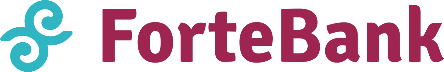 ЗАЯВКА 
на предоставление доступа к системеЗАЯВКА 
на предоставление доступа к системеЗАЯВКА 
на предоставление доступа к системеЗАЯВКА 
на предоставление доступа к системеЗАЯВКА 
на предоставление доступа к системеЗАЯВКА 
на предоставление доступа к системеЗАЯВКА 
на предоставление доступа к системеЗАЯВКА 
на предоставление доступа к системеЗАЯВКА 
на предоставление доступа к системеЗАЯВКА 
на предоставление доступа к системеПРИЛОЖЕНИЕ №1
к Заявлению о присоединении к Общим условиям проведения операций по банковским счетам клиентов с использованием системы Интернет-банкинг для юридических лиц
от "___"________20___г.ПРИЛОЖЕНИЕ №1
к Заявлению о присоединении к Общим условиям проведения операций по банковским счетам клиентов с использованием системы Интернет-банкинг для юридических лиц
от "___"________20___г.ПРИЛОЖЕНИЕ №1
к Заявлению о присоединении к Общим условиям проведения операций по банковским счетам клиентов с использованием системы Интернет-банкинг для юридических лиц
от "___"________20___г.ПРИЛОЖЕНИЕ №1
к Заявлению о присоединении к Общим условиям проведения операций по банковским счетам клиентов с использованием системы Интернет-банкинг для юридических лиц
от "___"________20___г.ПРИЛОЖЕНИЕ №1
к Заявлению о присоединении к Общим условиям проведения операций по банковским счетам клиентов с использованием системы Интернет-банкинг для юридических лиц
от "___"________20___г.ПРИЛОЖЕНИЕ №1
к Заявлению о присоединении к Общим условиям проведения операций по банковским счетам клиентов с использованием системы Интернет-банкинг для юридических лиц
от "___"________20___г.ПРИЛОЖЕНИЕ №1
к Заявлению о присоединении к Общим условиям проведения операций по банковским счетам клиентов с использованием системы Интернет-банкинг для юридических лиц
от "___"________20___г.ПРИЛОЖЕНИЕ №1
к Заявлению о присоединении к Общим условиям проведения операций по банковским счетам клиентов с использованием системы Интернет-банкинг для юридических лиц
от "___"________20___г.ПРИЛОЖЕНИЕ №1
к Заявлению о присоединении к Общим условиям проведения операций по банковским счетам клиентов с использованием системы Интернет-банкинг для юридических лиц
от "___"________20___г.ПРИЛОЖЕНИЕ №1
к Заявлению о присоединении к Общим условиям проведения операций по банковским счетам клиентов с использованием системы Интернет-банкинг для юридических лиц
от "___"________20___г.ПРИЛОЖЕНИЕ №1
к Заявлению о присоединении к Общим условиям проведения операций по банковским счетам клиентов с использованием системы Интернет-банкинг для юридических лиц
от "___"________20___г.I.   ИНФОРМАЦИЯ О КЛИЕНТЕI.   ИНФОРМАЦИЯ О КЛИЕНТЕI.   ИНФОРМАЦИЯ О КЛИЕНТЕI.   ИНФОРМАЦИЯ О КЛИЕНТЕI.   ИНФОРМАЦИЯ О КЛИЕНТЕI.   ИНФОРМАЦИЯ О КЛИЕНТЕI.   ИНФОРМАЦИЯ О КЛИЕНТЕID Клиента по Colvir CBS: □□□□□□□□□□□         (заполняется Банком)                                                          ID Клиента по Colvir CBS: □□□□□□□□□□□         (заполняется Банком)                                                          ID Клиента по Colvir CBS: □□□□□□□□□□□         (заполняется Банком)                                                          ID Клиента по Colvir CBS: □□□□□□□□□□□         (заполняется Банком)                                                          ID Клиента по Colvir CBS: □□□□□□□□□□□         (заполняется Банком)                                                          ID Клиента по Colvir CBS: □□□□□□□□□□□         (заполняется Банком)                                                          ID Клиента по Colvir CBS: □□□□□□□□□□□         (заполняется Банком)                                                          ID Клиента по Colvir CBS: □□□□□□□□□□□         (заполняется Банком)                                                          ID Клиента по Colvir CBS: □□□□□□□□□□□         (заполняется Банком)                                                          Юридическое наименование:Юридическое наименование:Юридическое наименование:Юридическое наименование:Юридическое наименование:Юридическое наименование:Юридическое наименование:Юридическое наименование:Юридическое наименование:Юридическое наименование:Юридическое наименование:Юридическое наименование:Юридическое наименование:Юридическое наименование:Юридический адрес:Юридический адрес:Юридический адрес:Юридический адрес:Юридический адрес:Юридический адрес:Юридический адрес:БИН:БИН:БИН:БИН:БИН:БИН:БИН:□□□□□□□□□□□□□□□□□□□□□□□□□□□□□□□□□□□□□□□□□□□□□□□□□□□□□□□□□□□□□□□□□□□□□□□□□□□□□□□□□□□□□□□□□□□□□□□□□□□□□□□□□□□□□□□□□□□□□□□□□□□□□□□□□□□□□□□□□□□□□□□□□□□□□□□□□□□□□□□□□□□□□□□□□□□□□□□□□□□□□□□□□□□□□□□□□□□□□□□□□□□□□□□□□□□□□□□□□□□□□□□□□□□□□□□□□□□□□□□□Телефон:Телефон:Телефон:Телефон:Телефон:Телефон:Телефон:□□□□□□□□□□□□□□□□□□□□□□□□□□□□□□□□□□□□□□□□□□□□□□□□□□□□□□□□□□□□□□□□□□□□□□□□□□□□□□□□□□□□□□□□□□□□□□□□□□□□□□□□□□□□□□□□□□□□□□□□□□□□□□□□□□□□□□□□□□□□□□□□□□□□□□□□□□□□□□□□□□□□□□□□□□□□□□□□□□□□□□□□□□□□□□□□□□□□□□□□□□□□□□□□□□□□□□□□□□□□□□□□□□□□□□□□□□□□□□□□Факс:Факс:Факс:Факс:Факс:Факс:Факс:□□□□□□□□□□□□□□□□□□□□□□□□□□□□□□□□□□□□□□□□□□□□□□□□□□□□□□□□□□□□□□□□□□□□□□□□□□□□□□□□□□□□□□□□□□□□□□□□□□□□□□□□□□□□□□□□□□□□□□□□□□□□□□□□□□□□□□□□□□□□□□□□□□□□□□□□□□□□□□□□□□□□□□□□□□□□□□□□□□□□□□□□□□□□□□□□□□□□□□□□□□□□□□□□□□□□□□□□□□□□□□□□□□□□□□□□□□□□□□□□II. ИНФОРМАЦИЯ О ПОЛЬЗОВАТЕЛЯХ И СЧЕТАХII. ИНФОРМАЦИЯ О ПОЛЬЗОВАТЕЛЯХ И СЧЕТАХII. ИНФОРМАЦИЯ О ПОЛЬЗОВАТЕЛЯХ И СЧЕТАХII. ИНФОРМАЦИЯ О ПОЛЬЗОВАТЕЛЯХ И СЧЕТАХII. ИНФОРМАЦИЯ О ПОЛЬЗОВАТЕЛЯХ И СЧЕТАХII. ИНФОРМАЦИЯ О ПОЛЬЗОВАТЕЛЯХ И СЧЕТАХII. ИНФОРМАЦИЯ О ПОЛЬЗОВАТЕЛЯХ И СЧЕТАХII. ИНФОРМАЦИЯ О ПОЛЬЗОВАТЕЛЯХ И СЧЕТАХII. ИНФОРМАЦИЯ О ПОЛЬЗОВАТЕЛЯХ И СЧЕТАХII. ИНФОРМАЦИЯ О ПОЛЬЗОВАТЕЛЯХ И СЧЕТАХII. ИНФОРМАЦИЯ О ПОЛЬЗОВАТЕЛЯХ И СЧЕТАХII. ИНФОРМАЦИЯ О ПОЛЬЗОВАТЕЛЯХ И СЧЕТАХII. ИНФОРМАЦИЯ О ПОЛЬЗОВАТЕЛЯХ И СЧЕТАХII. ИНФОРМАЦИЯ О ПОЛЬЗОВАТЕЛЯХ И СЧЕТАХII. ИНФОРМАЦИЯ О ПОЛЬЗОВАТЕЛЯХ И СЧЕТАХII. ИНФОРМАЦИЯ О ПОЛЬЗОВАТЕЛЯХ И СЧЕТАХII. ИНФОРМАЦИЯ О ПОЛЬЗОВАТЕЛЯХ И СЧЕТАХII. ИНФОРМАЦИЯ О ПОЛЬЗОВАТЕЛЯХ И СЧЕТАХII. ИНФОРМАЦИЯ О ПОЛЬЗОВАТЕЛЯХ И СЧЕТАХII. ИНФОРМАЦИЯ О ПОЛЬЗОВАТЕЛЯХ И СЧЕТАХII. ИНФОРМАЦИЯ О ПОЛЬЗОВАТЕЛЯХ И СЧЕТАХII. ИНФОРМАЦИЯ О ПОЛЬЗОВАТЕЛЯХ И СЧЕТАХII. ИНФОРМАЦИЯ О ПОЛЬЗОВАТЕЛЯХ И СЧЕТАХII. ИНФОРМАЦИЯ О ПОЛЬЗОВАТЕЛЯХ И СЧЕТАХII. ИНФОРМАЦИЯ О ПОЛЬЗОВАТЕЛЯХ И СЧЕТАХII. ИНФОРМАЦИЯ О ПОЛЬЗОВАТЕЛЯХ И СЧЕТАХII. ИНФОРМАЦИЯ О ПОЛЬЗОВАТЕЛЯХ И СЧЕТАХ1 Пользователь – Ф.И.О.: 1 Пользователь – Ф.И.О.: 1 Пользователь – Ф.И.О.: 1 Пользователь – Ф.И.О.: 1 Пользователь – Ф.И.О.: 1 Пользователь – Ф.И.О.: 1 Пользователь – Ф.И.О.: кодовое 
слово:кодовое 
слово:кодовое 
слово:кодовое 
слово:кодовое 
слово:кодовое 
слово:кодовое 
слово:кодовое 
слово:кодовое 
слово:кодовое 
слово:кодовое 
слово:№ удостоверения личности/ Паспорт№ удостоверения личности/ Паспорт№ удостоверения личности/ Паспорт№ удостоверения личности/ Паспорт№ удостоверения личности/ Паспорт№ удостоверения личности/ Паспорт№ удостоверения личности/ Паспорт□□□□□□□□□□□□□□□□□□□□□□□□□□□□□□□□□□□□□□□□□□□□□□□□□□□□□□□□□□□□□□□□□□□□□□□□□□□□□□□□□
"___"______________20___г.
             (дата выдачи)                                 

Орган выдачи_____________
"___"______________20___г.
             (дата выдачи)                                 

Орган выдачи_____________
"___"______________20___г.
             (дата выдачи)                                 

Орган выдачи_____________
"___"______________20___г.
             (дата выдачи)                                 

Орган выдачи_____________
"___"______________20___г.
             (дата выдачи)                                 

Орган выдачи_____________
"___"______________20___г.
             (дата выдачи)                                 

Орган выдачи_____________
"___"______________20___г.
             (дата выдачи)                                 

Орган выдачи_____________
"___"______________20___г.
             (дата выдачи)                                 

Орган выдачи_____________
"___"______________20___г.
             (дата выдачи)                                 

Орган выдачи_____________
"___"______________20___г.
             (дата выдачи)                                 

Орган выдачи_____________
"___"______________20___г.
             (дата выдачи)                                 

Орган выдачи_____________□ Новый □ Блокировка □ Восстановление/Изменение □ Удаление□ Новый □ Блокировка □ Восстановление/Изменение □ Удаление□ Новый □ Блокировка □ Восстановление/Изменение □ Удаление□ Новый □ Блокировка □ Восстановление/Изменение □ Удаление□ Новый □ Блокировка □ Восстановление/Изменение □ Удаление□ Новый □ Блокировка □ Восстановление/Изменение □ Удаление□ Новый □ Блокировка □ Восстановление/Изменение □ Удаление□ Новый □ Блокировка □ Восстановление/Изменение □ Удаление□ Новый □ Блокировка □ Восстановление/Изменение □ Удаление□ Новый □ Блокировка □ Восстановление/Изменение □ Удаление□ Новый □ Блокировка □ Восстановление/Изменение □ Удаление□ Новый □ Блокировка □ Восстановление/Изменение □ Удаление□ Новый □ Блокировка □ Восстановление/Изменение □ Удаление□ Новый □ Блокировка □ Восстановление/Изменение □ Удаление□ Новый □ Блокировка □ Восстановление/Изменение □ Удаление□ Новый □ Блокировка □ Восстановление/Изменение □ УдалениеДоступ через:                          □ Устройство DigipassДоступ через:                          □ Устройство DigipassДоступ через:                          □ Устройство DigipassДоступ через:                          □ Устройство DigipassДоступ через:                          □ Устройство DigipassДоступ через:                          □ Устройство DigipassДоступ через:                          □ Устройство DigipassДоступ через:                          □ Устройство DigipassДоступ через:                          □ Устройство DigipassДоступ через:                          □ Устройство DigipassДоступ через:                          □ Устройство DigipassУполномоченное лицо (Первый руководитель организации): Уполномоченное лицо (Первый руководитель организации): Уполномоченное лицо (Первый руководитель организации): Уполномоченное лицо (Первый руководитель организации): Уполномоченное лицо (Первый руководитель организации): Уполномоченное лицо (Первый руководитель организации): Уполномоченное лицо (Первый руководитель организации): Уполномоченное лицо (Первый руководитель организации): Уполномоченное лицо (Первый руководитель организации): Уполномоченное лицо (Первый руководитель организации): Уполномоченное лицо (Первый руководитель организации): Уполномоченное лицо (Первый руководитель организации): Уполномоченное лицо (Первый руководитель организации): Уполномоченное лицо (Первый руководитель организации): Уполномоченное лицо (Первый руководитель организации): Уполномоченное лицо (Первый руководитель организации): Ф.И.О/подпись____________________________________________________________________/_____________________   М.П.Ф.И.О/подпись____________________________________________________________________/_____________________   М.П.Ф.И.О/подпись____________________________________________________________________/_____________________   М.П.Ф.И.О/подпись____________________________________________________________________/_____________________   М.П.Ф.И.О/подпись____________________________________________________________________/_____________________   М.П.Ф.И.О/подпись____________________________________________________________________/_____________________   М.П.Ф.И.О/подпись____________________________________________________________________/_____________________   М.П.Ф.И.О/подпись____________________________________________________________________/_____________________   М.П.Ф.И.О/подпись____________________________________________________________________/_____________________   М.П.Ф.И.О/подпись____________________________________________________________________/_____________________   М.П.Ф.И.О/подпись____________________________________________________________________/_____________________   М.П.Ф.И.О/подпись____________________________________________________________________/_____________________   М.П.Ф.И.О/подпись____________________________________________________________________/_____________________   М.П.Ф.И.О/подпись____________________________________________________________________/_____________________   М.П.Ф.И.О/подпись____________________________________________________________________/_____________________   М.П.Ф.И.О/подпись____________________________________________________________________/_____________________   М.П.Ф.И.О/подпись____________________________________________________________________/_____________________   М.П.Ф.И.О/подпись____________________________________________________________________/_____________________   М.П.Ф.И.О/подпись____________________________________________________________________/_____________________   М.П.Ф.И.О/подпись____________________________________________________________________/_____________________   М.П.Ф.И.О/подпись____________________________________________________________________/_____________________   М.П.Ф.И.О/подпись____________________________________________________________________/_____________________   М.П.Ф.И.О/подпись____________________________________________________________________/_____________________   М.П.Ф.И.О/подпись____________________________________________________________________/_____________________   М.П.Ф.И.О/подпись____________________________________________________________________/_____________________   М.П.Ф.И.О/подпись____________________________________________________________________/_____________________   М.П.Ф.И.О/подпись____________________________________________________________________/_____________________   М.П.ИИН:ИИН:ИИН:ИИН:ИИН:ИИН:ИИН:□□□□□□□□□□□□□□□□□□□□□□□□□□□□□□□□□□□□□□□□□□□□□□□□□□□□□□□□□□□□□□□□□□□□□□□□□□□□□□□□□□□□□□□□□□□□□□□□□□□□□□□□□□□□□□□□□□□□□□□□□□□□□□□□□□□□□□□□□□□□□□□□□□□□□□□□□□□□□□□□□□□□□□□□□□□□□□□□□□□□□□□□□□□□□□□□□□□□□□□□□□□□□□□□□□□□□□□□□□□□□□□□□□□□□□□□□□□□□□□□Контактный телефон:Контактный телефон:Контактный телефон:Контактный телефон:Контактный телефон:Контактный телефон:Контактный телефон:□□□□□□□□□□□□□□□□□□□□□□□□□□□□□□□□□□□□□□□□□□□□□□□□□□□□□□□□□□□□□□□□□□□□□□□□□□□□□□□□□□□□□□□□□□□□□□□□□□□□□□□□□□□□□□□□□□□□□□□□□□□□□□□□□□□□□□□□□□□□□□□□□□□□□□□□□□□□□□□□□□□□□□□□□□□□□□□□□□□□□□□□□□□□□□□□□□□□□□□□□□□□□□□□□□□□□□□□□□□□Лимит:Лимит:Лимит:Лимит:Лимит:Лимит:Лимит:□дневной (указать сумму)□дневной (указать сумму)□дневной (указать сумму)□дневной (указать сумму)□дневной (указать сумму)□дневной (указать сумму)□дневной (указать сумму)□дневной (указать сумму)□дневной (указать сумму)□дневной (указать сумму)□дневной (указать сумму)□дневной (указать сумму)□дневной (указать сумму)□дневной (указать сумму)□дневной (указать сумму)□дневной (указать сумму)□дневной (указать сумму)□дневной (указать сумму)□дневной (указать сумму)□дневной (указать сумму)Лимит:Лимит:Лимит:Лимит:Лимит:Лимит:Лимит:□на транзакцию (указать сумму)□на транзакцию (указать сумму)□на транзакцию (указать сумму)□на транзакцию (указать сумму)□на транзакцию (указать сумму)□на транзакцию (указать сумму)□на транзакцию (указать сумму)□на транзакцию (указать сумму)□на транзакцию (указать сумму)□на транзакцию (указать сумму)□на транзакцию (указать сумму)□на транзакцию (указать сумму)□на транзакцию (указать сумму)□на транзакцию (указать сумму)□на транзакцию (указать сумму)□на транзакцию (указать сумму)□на транзакцию (указать сумму)□на транзакцию (указать сумму)□на транзакцию (указать сумму)□на транзакцию (указать сумму)Право подписи в соответствии с карточкой с образцами подписей и оттиска печати:Право подписи в соответствии с карточкой с образцами подписей и оттиска печати:Право подписи в соответствии с карточкой с образцами подписей и оттиска печати:Право подписи в соответствии с карточкой с образцами подписей и оттиска печати:Право подписи в соответствии с карточкой с образцами подписей и оттиска печати:Право подписи в соответствии с карточкой с образцами подписей и оттиска печати:Право подписи в соответствии с карточкой с образцами подписей и оттиска печати:□Единоличная подпись*                                  □Без права подписи*□Единоличная подпись*                                  □Без права подписи*□Единоличная подпись*                                  □Без права подписи*□Единоличная подпись*                                  □Без права подписи*□Единоличная подпись*                                  □Без права подписи*□Единоличная подпись*                                  □Без права подписи*□Единоличная подпись*                                  □Без права подписи*□Единоличная подпись*                                  □Без права подписи*□Единоличная подпись*                                  □Без права подписи*□Единоличная подпись*                                  □Без права подписи*□Единоличная подпись*                                  □Без права подписи*□Единоличная подпись*                                  □Без права подписи*□Единоличная подпись*                                  □Без права подписи*□Единоличная подпись*                                  □Без права подписи*□Единоличная подпись*                                  □Без права подписи*□Единоличная подпись*                                  □Без права подписи*□Единоличная подпись*                                  □Без права подписи*□Единоличная подпись*                                  □Без права подписи*□Единоличная подпись*                                  □Без права подписи*□Единоличная подпись*                                  □Без права подписи*Право подписи в соответствии с карточкой с образцами подписей и оттиска печати:Право подписи в соответствии с карточкой с образцами подписей и оттиска печати:Право подписи в соответствии с карточкой с образцами подписей и оттиска печати:Право подписи в соответствии с карточкой с образцами подписей и оттиска печати:Право подписи в соответствии с карточкой с образцами подписей и оттиска печати:Право подписи в соответствии с карточкой с образцами подписей и оттиска печати:Право подписи в соответствии с карточкой с образцами подписей и оттиска печати:□Первая подпись                                               □Вторая подпись□Первая подпись                                               □Вторая подпись□Первая подпись                                               □Вторая подпись□Первая подпись                                               □Вторая подпись□Первая подпись                                               □Вторая подпись□Первая подпись                                               □Вторая подпись□Первая подпись                                               □Вторая подпись□Первая подпись                                               □Вторая подпись□Первая подпись                                               □Вторая подпись□Первая подпись                                               □Вторая подпись□Первая подпись                                               □Вторая подпись□Первая подпись                                               □Вторая подпись□Первая подпись                                               □Вторая подпись□Первая подпись                                               □Вторая подпись□Первая подпись                                               □Вторая подпись□Первая подпись                                               □Вторая подпись□Первая подпись                                               □Вторая подпись□Первая подпись                                               □Вторая подпись□Первая подпись                                               □Вторая подпись□Первая подпись                                               □Вторая подписьСерийный номер Устройства Digipass 
(заполняется Банком)Серийный номер Устройства Digipass 
(заполняется Банком)Серийный номер Устройства Digipass 
(заполняется Банком)Серийный номер Устройства Digipass 
(заполняется Банком)Серийный номер Устройства Digipass 
(заполняется Банком)Серийный номер Устройства Digipass 
(заполняется Банком)Серийный номер Устройства Digipass 
(заполняется Банком)□□□□□□□□□□□□□□□□□□□□□□□□□□□□□□□□□□□□□□□□□□□□□□□□□□□□□□□□□□□□□□□□□□□□□□□□□□□□□□□□□□□□□□□□□□□□□□□□□□□□□□□□□□□□□□□□□□□□□□□□□□□□□□□□□□□□□□□□□□□□□□□□□□□□□□□□□□□□□□□□□□□□□□□□□□□□□□□□□□□□□□□□□□□□□□□□□□□□□□□□Доступ к счетам:Доступ к счетам:Доступ к счетам:Доступ к счетам:Доступ к счетам:Доступ к счетам:Доступ к счетам:1й счет: KZ____________________,      2й счет: KZ____________________,                                                                                                        3й счет KZ____________________,       4й счет KZ____________________,                                                                                                         5й счет KZ____________________,       6й счет KZ____________________,                                              7й счет KZ____________________,       8й счет KZ____________________,                                       9й счет KZ____________________,       10й счет KZ____________________1й счет: KZ____________________,      2й счет: KZ____________________,                                                                                                        3й счет KZ____________________,       4й счет KZ____________________,                                                                                                         5й счет KZ____________________,       6й счет KZ____________________,                                              7й счет KZ____________________,       8й счет KZ____________________,                                       9й счет KZ____________________,       10й счет KZ____________________1й счет: KZ____________________,      2й счет: KZ____________________,                                                                                                        3й счет KZ____________________,       4й счет KZ____________________,                                                                                                         5й счет KZ____________________,       6й счет KZ____________________,                                              7й счет KZ____________________,       8й счет KZ____________________,                                       9й счет KZ____________________,       10й счет KZ____________________1й счет: KZ____________________,      2й счет: KZ____________________,                                                                                                        3й счет KZ____________________,       4й счет KZ____________________,                                                                                                         5й счет KZ____________________,       6й счет KZ____________________,                                              7й счет KZ____________________,       8й счет KZ____________________,                                       9й счет KZ____________________,       10й счет KZ____________________1й счет: KZ____________________,      2й счет: KZ____________________,                                                                                                        3й счет KZ____________________,       4й счет KZ____________________,                                                                                                         5й счет KZ____________________,       6й счет KZ____________________,                                              7й счет KZ____________________,       8й счет KZ____________________,                                       9й счет KZ____________________,       10й счет KZ____________________1й счет: KZ____________________,      2й счет: KZ____________________,                                                                                                        3й счет KZ____________________,       4й счет KZ____________________,                                                                                                         5й счет KZ____________________,       6й счет KZ____________________,                                              7й счет KZ____________________,       8й счет KZ____________________,                                       9й счет KZ____________________,       10й счет KZ____________________1й счет: KZ____________________,      2й счет: KZ____________________,                                                                                                        3й счет KZ____________________,       4й счет KZ____________________,                                                                                                         5й счет KZ____________________,       6й счет KZ____________________,                                              7й счет KZ____________________,       8й счет KZ____________________,                                       9й счет KZ____________________,       10й счет KZ____________________1й счет: KZ____________________,      2й счет: KZ____________________,                                                                                                        3й счет KZ____________________,       4й счет KZ____________________,                                                                                                         5й счет KZ____________________,       6й счет KZ____________________,                                              7й счет KZ____________________,       8й счет KZ____________________,                                       9й счет KZ____________________,       10й счет KZ____________________1й счет: KZ____________________,      2й счет: KZ____________________,                                                                                                        3й счет KZ____________________,       4й счет KZ____________________,                                                                                                         5й счет KZ____________________,       6й счет KZ____________________,                                              7й счет KZ____________________,       8й счет KZ____________________,                                       9й счет KZ____________________,       10й счет KZ____________________1й счет: KZ____________________,      2й счет: KZ____________________,                                                                                                        3й счет KZ____________________,       4й счет KZ____________________,                                                                                                         5й счет KZ____________________,       6й счет KZ____________________,                                              7й счет KZ____________________,       8й счет KZ____________________,                                       9й счет KZ____________________,       10й счет KZ____________________1й счет: KZ____________________,      2й счет: KZ____________________,                                                                                                        3й счет KZ____________________,       4й счет KZ____________________,                                                                                                         5й счет KZ____________________,       6й счет KZ____________________,                                              7й счет KZ____________________,       8й счет KZ____________________,                                       9й счет KZ____________________,       10й счет KZ____________________1й счет: KZ____________________,      2й счет: KZ____________________,                                                                                                        3й счет KZ____________________,       4й счет KZ____________________,                                                                                                         5й счет KZ____________________,       6й счет KZ____________________,                                              7й счет KZ____________________,       8й счет KZ____________________,                                       9й счет KZ____________________,       10й счет KZ____________________1й счет: KZ____________________,      2й счет: KZ____________________,                                                                                                        3й счет KZ____________________,       4й счет KZ____________________,                                                                                                         5й счет KZ____________________,       6й счет KZ____________________,                                              7й счет KZ____________________,       8й счет KZ____________________,                                       9й счет KZ____________________,       10й счет KZ____________________1й счет: KZ____________________,      2й счет: KZ____________________,                                                                                                        3й счет KZ____________________,       4й счет KZ____________________,                                                                                                         5й счет KZ____________________,       6й счет KZ____________________,                                              7й счет KZ____________________,       8й счет KZ____________________,                                       9й счет KZ____________________,       10й счет KZ____________________1й счет: KZ____________________,      2й счет: KZ____________________,                                                                                                        3й счет KZ____________________,       4й счет KZ____________________,                                                                                                         5й счет KZ____________________,       6й счет KZ____________________,                                              7й счет KZ____________________,       8й счет KZ____________________,                                       9й счет KZ____________________,       10й счет KZ____________________1й счет: KZ____________________,      2й счет: KZ____________________,                                                                                                        3й счет KZ____________________,       4й счет KZ____________________,                                                                                                         5й счет KZ____________________,       6й счет KZ____________________,                                              7й счет KZ____________________,       8й счет KZ____________________,                                       9й счет KZ____________________,       10й счет KZ____________________1й счет: KZ____________________,      2й счет: KZ____________________,                                                                                                        3й счет KZ____________________,       4й счет KZ____________________,                                                                                                         5й счет KZ____________________,       6й счет KZ____________________,                                              7й счет KZ____________________,       8й счет KZ____________________,                                       9й счет KZ____________________,       10й счет KZ____________________1й счет: KZ____________________,      2й счет: KZ____________________,                                                                                                        3й счет KZ____________________,       4й счет KZ____________________,                                                                                                         5й счет KZ____________________,       6й счет KZ____________________,                                              7й счет KZ____________________,       8й счет KZ____________________,                                       9й счет KZ____________________,       10й счет KZ____________________1й счет: KZ____________________,      2й счет: KZ____________________,                                                                                                        3й счет KZ____________________,       4й счет KZ____________________,                                                                                                         5й счет KZ____________________,       6й счет KZ____________________,                                              7й счет KZ____________________,       8й счет KZ____________________,                                       9й счет KZ____________________,       10й счет KZ____________________1й счет: KZ____________________,      2й счет: KZ____________________,                                                                                                        3й счет KZ____________________,       4й счет KZ____________________,                                                                                                         5й счет KZ____________________,       6й счет KZ____________________,                                              7й счет KZ____________________,       8й счет KZ____________________,                                       9й счет KZ____________________,       10й счет KZ____________________*Единоличная подпись проставляется, в случае отсутствия второй подписи в карточке с образцами подписей и оттиска печати *Единоличная подпись проставляется, в случае отсутствия второй подписи в карточке с образцами подписей и оттиска печати *Единоличная подпись проставляется, в случае отсутствия второй подписи в карточке с образцами подписей и оттиска печати *Единоличная подпись проставляется, в случае отсутствия второй подписи в карточке с образцами подписей и оттиска печати *Единоличная подпись проставляется, в случае отсутствия второй подписи в карточке с образцами подписей и оттиска печати *Единоличная подпись проставляется, в случае отсутствия второй подписи в карточке с образцами подписей и оттиска печати *Единоличная подпись проставляется, в случае отсутствия второй подписи в карточке с образцами подписей и оттиска печати *Единоличная подпись проставляется, в случае отсутствия второй подписи в карточке с образцами подписей и оттиска печати *Единоличная подпись проставляется, в случае отсутствия второй подписи в карточке с образцами подписей и оттиска печати *Единоличная подпись проставляется, в случае отсутствия второй подписи в карточке с образцами подписей и оттиска печати *Единоличная подпись проставляется, в случае отсутствия второй подписи в карточке с образцами подписей и оттиска печати *Единоличная подпись проставляется, в случае отсутствия второй подписи в карточке с образцами подписей и оттиска печати *Единоличная подпись проставляется, в случае отсутствия второй подписи в карточке с образцами подписей и оттиска печати *Единоличная подпись проставляется, в случае отсутствия второй подписи в карточке с образцами подписей и оттиска печати *Единоличная подпись проставляется, в случае отсутствия второй подписи в карточке с образцами подписей и оттиска печати *Единоличная подпись проставляется, в случае отсутствия второй подписи в карточке с образцами подписей и оттиска печати *Единоличная подпись проставляется, в случае отсутствия второй подписи в карточке с образцами подписей и оттиска печати *Единоличная подпись проставляется, в случае отсутствия второй подписи в карточке с образцами подписей и оттиска печати *Единоличная подпись проставляется, в случае отсутствия второй подписи в карточке с образцами подписей и оттиска печати *Единоличная подпись проставляется, в случае отсутствия второй подписи в карточке с образцами подписей и оттиска печати *Единоличная подпись проставляется, в случае отсутствия второй подписи в карточке с образцами подписей и оттиска печати *Единоличная подпись проставляется, в случае отсутствия второй подписи в карточке с образцами подписей и оттиска печати *Единоличная подпись проставляется, в случае отсутствия второй подписи в карточке с образцами подписей и оттиска печати *Единоличная подпись проставляется, в случае отсутствия второй подписи в карточке с образцами подписей и оттиска печати *Единоличная подпись проставляется, в случае отсутствия второй подписи в карточке с образцами подписей и оттиска печати *Единоличная подпись проставляется, в случае отсутствия второй подписи в карточке с образцами подписей и оттиска печати *Единоличная подпись проставляется, в случае отсутствия второй подписи в карточке с образцами подписей и оттиска печати *Без права подписи проставляется для пользователя, который будет формировать документы в системе, просматривать счета, без возможности отправки документов в Банк*Без права подписи проставляется для пользователя, который будет формировать документы в системе, просматривать счета, без возможности отправки документов в Банк*Без права подписи проставляется для пользователя, который будет формировать документы в системе, просматривать счета, без возможности отправки документов в Банк*Без права подписи проставляется для пользователя, который будет формировать документы в системе, просматривать счета, без возможности отправки документов в Банк*Без права подписи проставляется для пользователя, который будет формировать документы в системе, просматривать счета, без возможности отправки документов в Банк*Без права подписи проставляется для пользователя, который будет формировать документы в системе, просматривать счета, без возможности отправки документов в Банк*Без права подписи проставляется для пользователя, который будет формировать документы в системе, просматривать счета, без возможности отправки документов в Банк*Без права подписи проставляется для пользователя, который будет формировать документы в системе, просматривать счета, без возможности отправки документов в Банк*Без права подписи проставляется для пользователя, который будет формировать документы в системе, просматривать счета, без возможности отправки документов в Банк*Без права подписи проставляется для пользователя, который будет формировать документы в системе, просматривать счета, без возможности отправки документов в Банк*Без права подписи проставляется для пользователя, который будет формировать документы в системе, просматривать счета, без возможности отправки документов в Банк*Без права подписи проставляется для пользователя, который будет формировать документы в системе, просматривать счета, без возможности отправки документов в Банк*Без права подписи проставляется для пользователя, который будет формировать документы в системе, просматривать счета, без возможности отправки документов в Банк*Без права подписи проставляется для пользователя, который будет формировать документы в системе, просматривать счета, без возможности отправки документов в Банк*Без права подписи проставляется для пользователя, который будет формировать документы в системе, просматривать счета, без возможности отправки документов в Банк*Без права подписи проставляется для пользователя, который будет формировать документы в системе, просматривать счета, без возможности отправки документов в Банк*Без права подписи проставляется для пользователя, который будет формировать документы в системе, просматривать счета, без возможности отправки документов в Банк*Без права подписи проставляется для пользователя, который будет формировать документы в системе, просматривать счета, без возможности отправки документов в Банк*Без права подписи проставляется для пользователя, который будет формировать документы в системе, просматривать счета, без возможности отправки документов в Банк*Без права подписи проставляется для пользователя, который будет формировать документы в системе, просматривать счета, без возможности отправки документов в Банк*Без права подписи проставляется для пользователя, который будет формировать документы в системе, просматривать счета, без возможности отправки документов в Банк*Без права подписи проставляется для пользователя, который будет формировать документы в системе, просматривать счета, без возможности отправки документов в Банк*Без права подписи проставляется для пользователя, который будет формировать документы в системе, просматривать счета, без возможности отправки документов в Банк*Без права подписи проставляется для пользователя, который будет формировать документы в системе, просматривать счета, без возможности отправки документов в Банк*Без права подписи проставляется для пользователя, который будет формировать документы в системе, просматривать счета, без возможности отправки документов в Банк*Без права подписи проставляется для пользователя, который будет формировать документы в системе, просматривать счета, без возможности отправки документов в Банк*Без права подписи проставляется для пользователя, который будет формировать документы в системе, просматривать счета, без возможности отправки документов в Банк2 Пользователь – Ф.И.О.:2 Пользователь – Ф.И.О.:2 Пользователь – Ф.И.О.:2 Пользователь – Ф.И.О.:2 Пользователь – Ф.И.О.:2 Пользователь – Ф.И.О.:2 Пользователь – Ф.И.О.:кодовое 
слово:кодовое 
слово:кодовое 
слово:кодовое 
слово:кодовое 
слово:кодовое 
слово:кодовое 
слово:кодовое 
слово:кодовое 
слово:кодовое 
слово:кодовое 
слово:№ удостоверения личности/ Паспорт№ удостоверения личности/ Паспорт№ удостоверения личности/ Паспорт№ удостоверения личности/ Паспорт№ удостоверения личности/ Паспорт№ удостоверения личности/ Паспорт№ удостоверения личности/ Паспорт□□□□□□□□□□□□□□□□□□□□□□□□□□□□□□□□□□□□□□□□□□□□□□□□□□□□□□□□□□□□□□□□□□□□□□□□□□□□□□□□□
"___"______________20___г.
              (дата выдачи)                                 

Орган выдачи_____________
"___"______________20___г.
              (дата выдачи)                                 

Орган выдачи_____________
"___"______________20___г.
              (дата выдачи)                                 

Орган выдачи_____________
"___"______________20___г.
              (дата выдачи)                                 

Орган выдачи_____________
"___"______________20___г.
              (дата выдачи)                                 

Орган выдачи_____________
"___"______________20___г.
              (дата выдачи)                                 

Орган выдачи_____________
"___"______________20___г.
              (дата выдачи)                                 

Орган выдачи_____________
"___"______________20___г.
              (дата выдачи)                                 

Орган выдачи_____________
"___"______________20___г.
              (дата выдачи)                                 

Орган выдачи_____________
"___"______________20___г.
              (дата выдачи)                                 

Орган выдачи_____________
"___"______________20___г.
              (дата выдачи)                                 

Орган выдачи_____________□ Новый □ Блокировка □ Восстановление/Изменение □ Удаление□ Новый □ Блокировка □ Восстановление/Изменение □ Удаление□ Новый □ Блокировка □ Восстановление/Изменение □ Удаление□ Новый □ Блокировка □ Восстановление/Изменение □ Удаление□ Новый □ Блокировка □ Восстановление/Изменение □ Удаление□ Новый □ Блокировка □ Восстановление/Изменение □ Удаление□ Новый □ Блокировка □ Восстановление/Изменение □ Удаление□ Новый □ Блокировка □ Восстановление/Изменение □ Удаление□ Новый □ Блокировка □ Восстановление/Изменение □ Удаление□ Новый □ Блокировка □ Восстановление/Изменение □ Удаление□ Новый □ Блокировка □ Восстановление/Изменение □ Удаление□ Новый □ Блокировка □ Восстановление/Изменение □ Удаление□ Новый □ Блокировка □ Восстановление/Изменение □ Удаление□ Новый □ Блокировка □ Восстановление/Изменение □ Удаление□ Новый □ Блокировка □ Восстановление/Изменение □ Удаление□ Новый □ Блокировка □ Восстановление/Изменение □ УдалениеДоступ через:                          □ Устройство DigipassДоступ через:                          □ Устройство DigipassДоступ через:                          □ Устройство DigipassДоступ через:                          □ Устройство DigipassДоступ через:                          □ Устройство DigipassДоступ через:                          □ Устройство DigipassДоступ через:                          □ Устройство DigipassДоступ через:                          □ Устройство DigipassДоступ через:                          □ Устройство DigipassДоступ через:                          □ Устройство DigipassДоступ через:                          □ Устройство DigipassУполномоченное лицо (Первый руководитель организации): Уполномоченное лицо (Первый руководитель организации): Уполномоченное лицо (Первый руководитель организации): Уполномоченное лицо (Первый руководитель организации): Уполномоченное лицо (Первый руководитель организации): Уполномоченное лицо (Первый руководитель организации): Уполномоченное лицо (Первый руководитель организации): Уполномоченное лицо (Первый руководитель организации): Уполномоченное лицо (Первый руководитель организации): Уполномоченное лицо (Первый руководитель организации): Уполномоченное лицо (Первый руководитель организации): Уполномоченное лицо (Первый руководитель организации): Уполномоченное лицо (Первый руководитель организации): Уполномоченное лицо (Первый руководитель организации): Уполномоченное лицо (Первый руководитель организации): Уполномоченное лицо (Первый руководитель организации): Ф.И.О/подпись____________________________________________________________________/_____________________   М.П.Ф.И.О/подпись____________________________________________________________________/_____________________   М.П.Ф.И.О/подпись____________________________________________________________________/_____________________   М.П.Ф.И.О/подпись____________________________________________________________________/_____________________   М.П.Ф.И.О/подпись____________________________________________________________________/_____________________   М.П.Ф.И.О/подпись____________________________________________________________________/_____________________   М.П.Ф.И.О/подпись____________________________________________________________________/_____________________   М.П.Ф.И.О/подпись____________________________________________________________________/_____________________   М.П.Ф.И.О/подпись____________________________________________________________________/_____________________   М.П.Ф.И.О/подпись____________________________________________________________________/_____________________   М.П.Ф.И.О/подпись____________________________________________________________________/_____________________   М.П.Ф.И.О/подпись____________________________________________________________________/_____________________   М.П.Ф.И.О/подпись____________________________________________________________________/_____________________   М.П.Ф.И.О/подпись____________________________________________________________________/_____________________   М.П.Ф.И.О/подпись____________________________________________________________________/_____________________   М.П.Ф.И.О/подпись____________________________________________________________________/_____________________   М.П.Ф.И.О/подпись____________________________________________________________________/_____________________   М.П.Ф.И.О/подпись____________________________________________________________________/_____________________   М.П.Ф.И.О/подпись____________________________________________________________________/_____________________   М.П.Ф.И.О/подпись____________________________________________________________________/_____________________   М.П.Ф.И.О/подпись____________________________________________________________________/_____________________   М.П.Ф.И.О/подпись____________________________________________________________________/_____________________   М.П.Ф.И.О/подпись____________________________________________________________________/_____________________   М.П.Ф.И.О/подпись____________________________________________________________________/_____________________   М.П.Ф.И.О/подпись____________________________________________________________________/_____________________   М.П.Ф.И.О/подпись____________________________________________________________________/_____________________   М.П.Ф.И.О/подпись____________________________________________________________________/_____________________   М.П.ИИН:ИИН:ИИН:ИИН:ИИН:ИИН:ИИН:□□□□□□□□□□□□□□□□□□□□□□□□□□□□□□□□□□□□□□□□□□□□□□□□□□□□□□□□□□□□□□□□□□□□□□□□□□□□□□□□□□□□□□□□□□□□□□□□□□□□□□□□□□□□□□□□□□□□□□□□□□□□□□□□□□□□□□□□□□□□□□□□□□□□□□□□□□□□□□□□□□□□□□□□□□□□□□□□□□□□□□□□□□□□□□□□□□□□□□□□□□□□□□□□□□□□□□□□□□□□□□□□□□□□□□□□□□□□□□□□Контактный телефон:Контактный телефон:Контактный телефон:Контактный телефон:Контактный телефон:Контактный телефон:Контактный телефон:□□□□□□□□□□□□□□□□□□□□□□□□□□□□□□□□□□□□□□□□□□□□□□□□□□□□□□□□□□□□□□□□□□□□□□□□□□□□□□□□□□□□□□□□□□□□□□□□□□□□□□□□□□□□□□□□□□□□□□□□□□□□□□□□□□□□□□□□□□□□□□□□□□□□□□□□□□□□□□□□□□□□□□□□□□□□□□□□□□□□□□□□□□□□□□□□□□□□□□□□□□□□□□□□□□□□□□□□□□□□Лимит:Лимит:Лимит:Лимит:Лимит:Лимит:Лимит:□дневной (указать сумму)□дневной (указать сумму)□дневной (указать сумму)□дневной (указать сумму)□дневной (указать сумму)□дневной (указать сумму)□дневной (указать сумму)□дневной (указать сумму)□дневной (указать сумму)□дневной (указать сумму)□дневной (указать сумму)□дневной (указать сумму)□дневной (указать сумму)□дневной (указать сумму)□дневной (указать сумму)□дневной (указать сумму)□дневной (указать сумму)□дневной (указать сумму)□дневной (указать сумму)□дневной (указать сумму)Лимит:Лимит:Лимит:Лимит:Лимит:Лимит:Лимит:□на транзакцию (указать сумму)□на транзакцию (указать сумму)□на транзакцию (указать сумму)□на транзакцию (указать сумму)□на транзакцию (указать сумму)□на транзакцию (указать сумму)□на транзакцию (указать сумму)□на транзакцию (указать сумму)□на транзакцию (указать сумму)□на транзакцию (указать сумму)□на транзакцию (указать сумму)□на транзакцию (указать сумму)□на транзакцию (указать сумму)□на транзакцию (указать сумму)□на транзакцию (указать сумму)□на транзакцию (указать сумму)□на транзакцию (указать сумму)□на транзакцию (указать сумму)□на транзакцию (указать сумму)□на транзакцию (указать сумму)Право подписи в соответствии с карточкой с образцами подписей и оттиска печати:Право подписи в соответствии с карточкой с образцами подписей и оттиска печати:Право подписи в соответствии с карточкой с образцами подписей и оттиска печати:Право подписи в соответствии с карточкой с образцами подписей и оттиска печати:Право подписи в соответствии с карточкой с образцами подписей и оттиска печати:Право подписи в соответствии с карточкой с образцами подписей и оттиска печати:Право подписи в соответствии с карточкой с образцами подписей и оттиска печати:□Единоличная подпись*                                  □Без права подписи*□Единоличная подпись*                                  □Без права подписи*□Единоличная подпись*                                  □Без права подписи*□Единоличная подпись*                                  □Без права подписи*□Единоличная подпись*                                  □Без права подписи*□Единоличная подпись*                                  □Без права подписи*□Единоличная подпись*                                  □Без права подписи*□Единоличная подпись*                                  □Без права подписи*□Единоличная подпись*                                  □Без права подписи*□Единоличная подпись*                                  □Без права подписи*□Единоличная подпись*                                  □Без права подписи*□Единоличная подпись*                                  □Без права подписи*□Единоличная подпись*                                  □Без права подписи*□Единоличная подпись*                                  □Без права подписи*□Единоличная подпись*                                  □Без права подписи*□Единоличная подпись*                                  □Без права подписи*□Единоличная подпись*                                  □Без права подписи*□Единоличная подпись*                                  □Без права подписи*□Единоличная подпись*                                  □Без права подписи*□Единоличная подпись*                                  □Без права подписи*Право подписи в соответствии с карточкой с образцами подписей и оттиска печати:Право подписи в соответствии с карточкой с образцами подписей и оттиска печати:Право подписи в соответствии с карточкой с образцами подписей и оттиска печати:Право подписи в соответствии с карточкой с образцами подписей и оттиска печати:Право подписи в соответствии с карточкой с образцами подписей и оттиска печати:Право подписи в соответствии с карточкой с образцами подписей и оттиска печати:Право подписи в соответствии с карточкой с образцами подписей и оттиска печати:□Первая подпись                                               □Вторая подпись□Первая подпись                                               □Вторая подпись□Первая подпись                                               □Вторая подпись□Первая подпись                                               □Вторая подпись□Первая подпись                                               □Вторая подпись□Первая подпись                                               □Вторая подпись□Первая подпись                                               □Вторая подпись□Первая подпись                                               □Вторая подпись□Первая подпись                                               □Вторая подпись□Первая подпись                                               □Вторая подпись□Первая подпись                                               □Вторая подпись□Первая подпись                                               □Вторая подпись□Первая подпись                                               □Вторая подпись□Первая подпись                                               □Вторая подпись□Первая подпись                                               □Вторая подпись□Первая подпись                                               □Вторая подпись□Первая подпись                                               □Вторая подпись□Первая подпись                                               □Вторая подпись□Первая подпись                                               □Вторая подпись□Первая подпись                                               □Вторая подписьСерийный номер Устройства Digipass 
(заполняется Банком)Серийный номер Устройства Digipass 
(заполняется Банком)Серийный номер Устройства Digipass 
(заполняется Банком)Серийный номер Устройства Digipass 
(заполняется Банком)Серийный номер Устройства Digipass 
(заполняется Банком)Серийный номер Устройства Digipass 
(заполняется Банком)Серийный номер Устройства Digipass 
(заполняется Банком)□□□□□□□□□□□□□□□□□□□□□□□□□□□□□□□□□□□□□□□□□□□□□□□□□□□□□□□□□□□□□□□□□□□□□□□□□□□□□□□□□□□□□□□□□□□□□□□□□□□□□□□□□□□□□□□□□□□□□□□□□□□□□□□□□□□□□□□□□□□□□□□□□□□□□□□□□□□□□□□□□□□□□□□□□□□□□□□□□□□□□□□□□□□□□□□□□□□□□□□□Доступ к счетам:Доступ к счетам:Доступ к счетам:Доступ к счетам:Доступ к счетам:Доступ к счетам:Доступ к счетам:1й счет: KZ____________________,      2й счет: KZ____________________,                                                                                                        3й счет KZ____________________,       4й счет KZ____________________,                                                                                                         5й счет KZ____________________,       6й счет KZ____________________,                                              7й счет KZ____________________,       8й счет KZ____________________,                                       9й счет KZ____________________,       10й счет KZ____________________1й счет: KZ____________________,      2й счет: KZ____________________,                                                                                                        3й счет KZ____________________,       4й счет KZ____________________,                                                                                                         5й счет KZ____________________,       6й счет KZ____________________,                                              7й счет KZ____________________,       8й счет KZ____________________,                                       9й счет KZ____________________,       10й счет KZ____________________1й счет: KZ____________________,      2й счет: KZ____________________,                                                                                                        3й счет KZ____________________,       4й счет KZ____________________,                                                                                                         5й счет KZ____________________,       6й счет KZ____________________,                                              7й счет KZ____________________,       8й счет KZ____________________,                                       9й счет KZ____________________,       10й счет KZ____________________1й счет: KZ____________________,      2й счет: KZ____________________,                                                                                                        3й счет KZ____________________,       4й счет KZ____________________,                                                                                                         5й счет KZ____________________,       6й счет KZ____________________,                                              7й счет KZ____________________,       8й счет KZ____________________,                                       9й счет KZ____________________,       10й счет KZ____________________1й счет: KZ____________________,      2й счет: KZ____________________,                                                                                                        3й счет KZ____________________,       4й счет KZ____________________,                                                                                                         5й счет KZ____________________,       6й счет KZ____________________,                                              7й счет KZ____________________,       8й счет KZ____________________,                                       9й счет KZ____________________,       10й счет KZ____________________1й счет: KZ____________________,      2й счет: KZ____________________,                                                                                                        3й счет KZ____________________,       4й счет KZ____________________,                                                                                                         5й счет KZ____________________,       6й счет KZ____________________,                                              7й счет KZ____________________,       8й счет KZ____________________,                                       9й счет KZ____________________,       10й счет KZ____________________1й счет: KZ____________________,      2й счет: KZ____________________,                                                                                                        3й счет KZ____________________,       4й счет KZ____________________,                                                                                                         5й счет KZ____________________,       6й счет KZ____________________,                                              7й счет KZ____________________,       8й счет KZ____________________,                                       9й счет KZ____________________,       10й счет KZ____________________1й счет: KZ____________________,      2й счет: KZ____________________,                                                                                                        3й счет KZ____________________,       4й счет KZ____________________,                                                                                                         5й счет KZ____________________,       6й счет KZ____________________,                                              7й счет KZ____________________,       8й счет KZ____________________,                                       9й счет KZ____________________,       10й счет KZ____________________1й счет: KZ____________________,      2й счет: KZ____________________,                                                                                                        3й счет KZ____________________,       4й счет KZ____________________,                                                                                                         5й счет KZ____________________,       6й счет KZ____________________,                                              7й счет KZ____________________,       8й счет KZ____________________,                                       9й счет KZ____________________,       10й счет KZ____________________1й счет: KZ____________________,      2й счет: KZ____________________,                                                                                                        3й счет KZ____________________,       4й счет KZ____________________,                                                                                                         5й счет KZ____________________,       6й счет KZ____________________,                                              7й счет KZ____________________,       8й счет KZ____________________,                                       9й счет KZ____________________,       10й счет KZ____________________1й счет: KZ____________________,      2й счет: KZ____________________,                                                                                                        3й счет KZ____________________,       4й счет KZ____________________,                                                                                                         5й счет KZ____________________,       6й счет KZ____________________,                                              7й счет KZ____________________,       8й счет KZ____________________,                                       9й счет KZ____________________,       10й счет KZ____________________1й счет: KZ____________________,      2й счет: KZ____________________,                                                                                                        3й счет KZ____________________,       4й счет KZ____________________,                                                                                                         5й счет KZ____________________,       6й счет KZ____________________,                                              7й счет KZ____________________,       8й счет KZ____________________,                                       9й счет KZ____________________,       10й счет KZ____________________1й счет: KZ____________________,      2й счет: KZ____________________,                                                                                                        3й счет KZ____________________,       4й счет KZ____________________,                                                                                                         5й счет KZ____________________,       6й счет KZ____________________,                                              7й счет KZ____________________,       8й счет KZ____________________,                                       9й счет KZ____________________,       10й счет KZ____________________1й счет: KZ____________________,      2й счет: KZ____________________,                                                                                                        3й счет KZ____________________,       4й счет KZ____________________,                                                                                                         5й счет KZ____________________,       6й счет KZ____________________,                                              7й счет KZ____________________,       8й счет KZ____________________,                                       9й счет KZ____________________,       10й счет KZ____________________1й счет: KZ____________________,      2й счет: KZ____________________,                                                                                                        3й счет KZ____________________,       4й счет KZ____________________,                                                                                                         5й счет KZ____________________,       6й счет KZ____________________,                                              7й счет KZ____________________,       8й счет KZ____________________,                                       9й счет KZ____________________,       10й счет KZ____________________1й счет: KZ____________________,      2й счет: KZ____________________,                                                                                                        3й счет KZ____________________,       4й счет KZ____________________,                                                                                                         5й счет KZ____________________,       6й счет KZ____________________,                                              7й счет KZ____________________,       8й счет KZ____________________,                                       9й счет KZ____________________,       10й счет KZ____________________1й счет: KZ____________________,      2й счет: KZ____________________,                                                                                                        3й счет KZ____________________,       4й счет KZ____________________,                                                                                                         5й счет KZ____________________,       6й счет KZ____________________,                                              7й счет KZ____________________,       8й счет KZ____________________,                                       9й счет KZ____________________,       10й счет KZ____________________1й счет: KZ____________________,      2й счет: KZ____________________,                                                                                                        3й счет KZ____________________,       4й счет KZ____________________,                                                                                                         5й счет KZ____________________,       6й счет KZ____________________,                                              7й счет KZ____________________,       8й счет KZ____________________,                                       9й счет KZ____________________,       10й счет KZ____________________1й счет: KZ____________________,      2й счет: KZ____________________,                                                                                                        3й счет KZ____________________,       4й счет KZ____________________,                                                                                                         5й счет KZ____________________,       6й счет KZ____________________,                                              7й счет KZ____________________,       8й счет KZ____________________,                                       9й счет KZ____________________,       10й счет KZ____________________1й счет: KZ____________________,      2й счет: KZ____________________,                                                                                                        3й счет KZ____________________,       4й счет KZ____________________,                                                                                                         5й счет KZ____________________,       6й счет KZ____________________,                                              7й счет KZ____________________,       8й счет KZ____________________,                                       9й счет KZ____________________,       10й счет KZ____________________*Единоличная подпись проставляется, в случае отсутствия второй подписи в карточке с образцами подписей и оттиска печати *Единоличная подпись проставляется, в случае отсутствия второй подписи в карточке с образцами подписей и оттиска печати *Единоличная подпись проставляется, в случае отсутствия второй подписи в карточке с образцами подписей и оттиска печати *Единоличная подпись проставляется, в случае отсутствия второй подписи в карточке с образцами подписей и оттиска печати *Единоличная подпись проставляется, в случае отсутствия второй подписи в карточке с образцами подписей и оттиска печати *Единоличная подпись проставляется, в случае отсутствия второй подписи в карточке с образцами подписей и оттиска печати *Единоличная подпись проставляется, в случае отсутствия второй подписи в карточке с образцами подписей и оттиска печати *Единоличная подпись проставляется, в случае отсутствия второй подписи в карточке с образцами подписей и оттиска печати *Единоличная подпись проставляется, в случае отсутствия второй подписи в карточке с образцами подписей и оттиска печати *Единоличная подпись проставляется, в случае отсутствия второй подписи в карточке с образцами подписей и оттиска печати *Единоличная подпись проставляется, в случае отсутствия второй подписи в карточке с образцами подписей и оттиска печати *Единоличная подпись проставляется, в случае отсутствия второй подписи в карточке с образцами подписей и оттиска печати *Единоличная подпись проставляется, в случае отсутствия второй подписи в карточке с образцами подписей и оттиска печати *Единоличная подпись проставляется, в случае отсутствия второй подписи в карточке с образцами подписей и оттиска печати *Единоличная подпись проставляется, в случае отсутствия второй подписи в карточке с образцами подписей и оттиска печати *Единоличная подпись проставляется, в случае отсутствия второй подписи в карточке с образцами подписей и оттиска печати *Единоличная подпись проставляется, в случае отсутствия второй подписи в карточке с образцами подписей и оттиска печати *Единоличная подпись проставляется, в случае отсутствия второй подписи в карточке с образцами подписей и оттиска печати *Единоличная подпись проставляется, в случае отсутствия второй подписи в карточке с образцами подписей и оттиска печати *Единоличная подпись проставляется, в случае отсутствия второй подписи в карточке с образцами подписей и оттиска печати *Единоличная подпись проставляется, в случае отсутствия второй подписи в карточке с образцами подписей и оттиска печати *Единоличная подпись проставляется, в случае отсутствия второй подписи в карточке с образцами подписей и оттиска печати *Единоличная подпись проставляется, в случае отсутствия второй подписи в карточке с образцами подписей и оттиска печати *Единоличная подпись проставляется, в случае отсутствия второй подписи в карточке с образцами подписей и оттиска печати *Единоличная подпись проставляется, в случае отсутствия второй подписи в карточке с образцами подписей и оттиска печати *Единоличная подпись проставляется, в случае отсутствия второй подписи в карточке с образцами подписей и оттиска печати *Единоличная подпись проставляется, в случае отсутствия второй подписи в карточке с образцами подписей и оттиска печати *Без права подписи проставляется для пользователя, который будет формировать документы в системе, просматривать счета, без возможности отправки документов в Банк*Без права подписи проставляется для пользователя, который будет формировать документы в системе, просматривать счета, без возможности отправки документов в Банк*Без права подписи проставляется для пользователя, который будет формировать документы в системе, просматривать счета, без возможности отправки документов в Банк*Без права подписи проставляется для пользователя, который будет формировать документы в системе, просматривать счета, без возможности отправки документов в Банк*Без права подписи проставляется для пользователя, который будет формировать документы в системе, просматривать счета, без возможности отправки документов в Банк*Без права подписи проставляется для пользователя, который будет формировать документы в системе, просматривать счета, без возможности отправки документов в Банк*Без права подписи проставляется для пользователя, который будет формировать документы в системе, просматривать счета, без возможности отправки документов в Банк*Без права подписи проставляется для пользователя, который будет формировать документы в системе, просматривать счета, без возможности отправки документов в Банк*Без права подписи проставляется для пользователя, который будет формировать документы в системе, просматривать счета, без возможности отправки документов в Банк*Без права подписи проставляется для пользователя, который будет формировать документы в системе, просматривать счета, без возможности отправки документов в Банк*Без права подписи проставляется для пользователя, который будет формировать документы в системе, просматривать счета, без возможности отправки документов в Банк*Без права подписи проставляется для пользователя, который будет формировать документы в системе, просматривать счета, без возможности отправки документов в Банк*Без права подписи проставляется для пользователя, который будет формировать документы в системе, просматривать счета, без возможности отправки документов в Банк*Без права подписи проставляется для пользователя, который будет формировать документы в системе, просматривать счета, без возможности отправки документов в Банк*Без права подписи проставляется для пользователя, который будет формировать документы в системе, просматривать счета, без возможности отправки документов в Банк*Без права подписи проставляется для пользователя, который будет формировать документы в системе, просматривать счета, без возможности отправки документов в Банк*Без права подписи проставляется для пользователя, который будет формировать документы в системе, просматривать счета, без возможности отправки документов в Банк*Без права подписи проставляется для пользователя, который будет формировать документы в системе, просматривать счета, без возможности отправки документов в Банк*Без права подписи проставляется для пользователя, который будет формировать документы в системе, просматривать счета, без возможности отправки документов в Банк*Без права подписи проставляется для пользователя, который будет формировать документы в системе, просматривать счета, без возможности отправки документов в Банк*Без права подписи проставляется для пользователя, который будет формировать документы в системе, просматривать счета, без возможности отправки документов в Банк*Без права подписи проставляется для пользователя, который будет формировать документы в системе, просматривать счета, без возможности отправки документов в Банк*Без права подписи проставляется для пользователя, который будет формировать документы в системе, просматривать счета, без возможности отправки документов в Банк*Без права подписи проставляется для пользователя, который будет формировать документы в системе, просматривать счета, без возможности отправки документов в Банк*Без права подписи проставляется для пользователя, который будет формировать документы в системе, просматривать счета, без возможности отправки документов в Банк*Без права подписи проставляется для пользователя, который будет формировать документы в системе, просматривать счета, без возможности отправки документов в Банк*Без права подписи проставляется для пользователя, который будет формировать документы в системе, просматривать счета, без возможности отправки документов в Банк3 Пользователь – Ф.И.О.:3 Пользователь – Ф.И.О.:3 Пользователь – Ф.И.О.:3 Пользователь – Ф.И.О.:3 Пользователь – Ф.И.О.:3 Пользователь – Ф.И.О.:3 Пользователь – Ф.И.О.:кодовое 
слово:кодовое 
слово:кодовое 
слово:кодовое 
слово:кодовое 
слово:кодовое 
слово:кодовое 
слово:кодовое 
слово:кодовое 
слово:кодовое 
слово:кодовое 
слово:№ удостоверения личности/ Паспорт№ удостоверения личности/ Паспорт№ удостоверения личности/ Паспорт№ удостоверения личности/ Паспорт№ удостоверения личности/ Паспорт№ удостоверения личности/ Паспорт№ удостоверения личности/ Паспорт□□□□□□□□□□□□□□□□□□□□□□□□□□□□□□□□□□□□□□□□□□□□□□□□□□□□□□□□□□□□□□□□□□□□□□□□□□□□□□□□□
"___"______________20___г.
               (дата выдачи)                                 

Орган выдачи_____________
"___"______________20___г.
               (дата выдачи)                                 

Орган выдачи_____________
"___"______________20___г.
               (дата выдачи)                                 

Орган выдачи_____________
"___"______________20___г.
               (дата выдачи)                                 

Орган выдачи_____________
"___"______________20___г.
               (дата выдачи)                                 

Орган выдачи_____________
"___"______________20___г.
               (дата выдачи)                                 

Орган выдачи_____________
"___"______________20___г.
               (дата выдачи)                                 

Орган выдачи_____________
"___"______________20___г.
               (дата выдачи)                                 

Орган выдачи_____________
"___"______________20___г.
               (дата выдачи)                                 

Орган выдачи_____________
"___"______________20___г.
               (дата выдачи)                                 

Орган выдачи_____________
"___"______________20___г.
               (дата выдачи)                                 

Орган выдачи_____________□ Новый □ Блокировка □ Восстановление/Изменение □ Удаление□ Новый □ Блокировка □ Восстановление/Изменение □ Удаление□ Новый □ Блокировка □ Восстановление/Изменение □ Удаление□ Новый □ Блокировка □ Восстановление/Изменение □ Удаление□ Новый □ Блокировка □ Восстановление/Изменение □ Удаление□ Новый □ Блокировка □ Восстановление/Изменение □ Удаление□ Новый □ Блокировка □ Восстановление/Изменение □ Удаление□ Новый □ Блокировка □ Восстановление/Изменение □ Удаление□ Новый □ Блокировка □ Восстановление/Изменение □ Удаление□ Новый □ Блокировка □ Восстановление/Изменение □ Удаление□ Новый □ Блокировка □ Восстановление/Изменение □ Удаление□ Новый □ Блокировка □ Восстановление/Изменение □ Удаление□ Новый □ Блокировка □ Восстановление/Изменение □ Удаление□ Новый □ Блокировка □ Восстановление/Изменение □ Удаление□ Новый □ Блокировка □ Восстановление/Изменение □ Удаление□ Новый □ Блокировка □ Восстановление/Изменение □ УдалениеДоступ через:                          □ Устройство DigipassДоступ через:                          □ Устройство DigipassДоступ через:                          □ Устройство DigipassДоступ через:                          □ Устройство DigipassДоступ через:                          □ Устройство DigipassДоступ через:                          □ Устройство DigipassДоступ через:                          □ Устройство DigipassДоступ через:                          □ Устройство DigipassДоступ через:                          □ Устройство DigipassДоступ через:                          □ Устройство DigipassДоступ через:                          □ Устройство DigipassУполномоченное лицо (Первый руководитель организации): Уполномоченное лицо (Первый руководитель организации): Уполномоченное лицо (Первый руководитель организации): Уполномоченное лицо (Первый руководитель организации): Уполномоченное лицо (Первый руководитель организации): Уполномоченное лицо (Первый руководитель организации): Уполномоченное лицо (Первый руководитель организации): Уполномоченное лицо (Первый руководитель организации): Уполномоченное лицо (Первый руководитель организации): Уполномоченное лицо (Первый руководитель организации): Уполномоченное лицо (Первый руководитель организации): Уполномоченное лицо (Первый руководитель организации): Уполномоченное лицо (Первый руководитель организации): Уполномоченное лицо (Первый руководитель организации): Уполномоченное лицо (Первый руководитель организации): Уполномоченное лицо (Первый руководитель организации): Ф.И.О/подпись____________________________________________________________________/_____________________   М.П.Ф.И.О/подпись____________________________________________________________________/_____________________   М.П.Ф.И.О/подпись____________________________________________________________________/_____________________   М.П.Ф.И.О/подпись____________________________________________________________________/_____________________   М.П.Ф.И.О/подпись____________________________________________________________________/_____________________   М.П.Ф.И.О/подпись____________________________________________________________________/_____________________   М.П.Ф.И.О/подпись____________________________________________________________________/_____________________   М.П.Ф.И.О/подпись____________________________________________________________________/_____________________   М.П.Ф.И.О/подпись____________________________________________________________________/_____________________   М.П.Ф.И.О/подпись____________________________________________________________________/_____________________   М.П.Ф.И.О/подпись____________________________________________________________________/_____________________   М.П.Ф.И.О/подпись____________________________________________________________________/_____________________   М.П.Ф.И.О/подпись____________________________________________________________________/_____________________   М.П.Ф.И.О/подпись____________________________________________________________________/_____________________   М.П.Ф.И.О/подпись____________________________________________________________________/_____________________   М.П.Ф.И.О/подпись____________________________________________________________________/_____________________   М.П.Ф.И.О/подпись____________________________________________________________________/_____________________   М.П.Ф.И.О/подпись____________________________________________________________________/_____________________   М.П.Ф.И.О/подпись____________________________________________________________________/_____________________   М.П.Ф.И.О/подпись____________________________________________________________________/_____________________   М.П.Ф.И.О/подпись____________________________________________________________________/_____________________   М.П.Ф.И.О/подпись____________________________________________________________________/_____________________   М.П.Ф.И.О/подпись____________________________________________________________________/_____________________   М.П.Ф.И.О/подпись____________________________________________________________________/_____________________   М.П.Ф.И.О/подпись____________________________________________________________________/_____________________   М.П.Ф.И.О/подпись____________________________________________________________________/_____________________   М.П.Ф.И.О/подпись____________________________________________________________________/_____________________   М.П.ИИН:ИИН:ИИН:ИИН:ИИН:ИИН:ИИН:□□□□□□□□□□□□□□□□□□□□□□□□□□□□□□□□□□□□□□□□□□□□□□□□□□□□□□□□□□□□□□□□□□□□□□□□□□□□□□□□□□□□□□□□□□□□□□□□□□□□□□□□□□□□□□□□□□□□□□□□□□□□□□□□□□□□□□□□□□□□□□□□□□□□□□□□□□□□□□□□□□□□□□□□□□□□□□□□□□□□□□□□□□□□□□□□□□□□□□□□□□□□□□□□□□□□□□□□□□□□□□□□□□□□□□□□□□□□□□□□Контактный телефон:Контактный телефон:Контактный телефон:Контактный телефон:Контактный телефон:Контактный телефон:Контактный телефон:□□□□□□□□□□□□□□□□□□□□□□□□□□□□□□□□□□□□□□□□□□□□□□□□□□□□□□□□□□□□□□□□□□□□□□□□□□□□□□□□□□□□□□□□□□□□□□□□□□□□□□□□□□□□□□□□□□□□□□□□□□□□□□□□□□□□□□□□□□□□□□□□□□□□□□□□□□□□□□□□□□□□□□□□□□□□□□□□□□□□□□□□□□□□□□□□□□□□□□□□□□□□□□□□□□□□□□□□□□□□Лимит:Лимит:Лимит:Лимит:Лимит:Лимит:Лимит:□дневной (указать сумму)□дневной (указать сумму)□дневной (указать сумму)□дневной (указать сумму)□дневной (указать сумму)□дневной (указать сумму)□дневной (указать сумму)□дневной (указать сумму)□дневной (указать сумму)□дневной (указать сумму)□дневной (указать сумму)□дневной (указать сумму)□дневной (указать сумму)□дневной (указать сумму)□дневной (указать сумму)□дневной (указать сумму)□дневной (указать сумму)□дневной (указать сумму)□дневной (указать сумму)□дневной (указать сумму)Лимит:Лимит:Лимит:Лимит:Лимит:Лимит:Лимит:□на транзакцию (указать сумму)□на транзакцию (указать сумму)□на транзакцию (указать сумму)□на транзакцию (указать сумму)□на транзакцию (указать сумму)□на транзакцию (указать сумму)□на транзакцию (указать сумму)□на транзакцию (указать сумму)□на транзакцию (указать сумму)□на транзакцию (указать сумму)□на транзакцию (указать сумму)□на транзакцию (указать сумму)□на транзакцию (указать сумму)□на транзакцию (указать сумму)□на транзакцию (указать сумму)□на транзакцию (указать сумму)□на транзакцию (указать сумму)□на транзакцию (указать сумму)□на транзакцию (указать сумму)□на транзакцию (указать сумму)Право подписи в соответствии с карточкой с образцами подписей и оттиска печати:Право подписи в соответствии с карточкой с образцами подписей и оттиска печати:Право подписи в соответствии с карточкой с образцами подписей и оттиска печати:Право подписи в соответствии с карточкой с образцами подписей и оттиска печати:Право подписи в соответствии с карточкой с образцами подписей и оттиска печати:Право подписи в соответствии с карточкой с образцами подписей и оттиска печати:Право подписи в соответствии с карточкой с образцами подписей и оттиска печати:□Единоличная подпись*                                  □Без права подписи*□Единоличная подпись*                                  □Без права подписи*□Единоличная подпись*                                  □Без права подписи*□Единоличная подпись*                                  □Без права подписи*□Единоличная подпись*                                  □Без права подписи*□Единоличная подпись*                                  □Без права подписи*□Единоличная подпись*                                  □Без права подписи*□Единоличная подпись*                                  □Без права подписи*□Единоличная подпись*                                  □Без права подписи*□Единоличная подпись*                                  □Без права подписи*□Единоличная подпись*                                  □Без права подписи*□Единоличная подпись*                                  □Без права подписи*□Единоличная подпись*                                  □Без права подписи*□Единоличная подпись*                                  □Без права подписи*□Единоличная подпись*                                  □Без права подписи*□Единоличная подпись*                                  □Без права подписи*□Единоличная подпись*                                  □Без права подписи*□Единоличная подпись*                                  □Без права подписи*□Единоличная подпись*                                  □Без права подписи*□Единоличная подпись*                                  □Без права подписи*Право подписи в соответствии с карточкой с образцами подписей и оттиска печати:Право подписи в соответствии с карточкой с образцами подписей и оттиска печати:Право подписи в соответствии с карточкой с образцами подписей и оттиска печати:Право подписи в соответствии с карточкой с образцами подписей и оттиска печати:Право подписи в соответствии с карточкой с образцами подписей и оттиска печати:Право подписи в соответствии с карточкой с образцами подписей и оттиска печати:Право подписи в соответствии с карточкой с образцами подписей и оттиска печати:□Первая подпись                                              □Вторая подпись□Первая подпись                                              □Вторая подпись□Первая подпись                                              □Вторая подпись□Первая подпись                                              □Вторая подпись□Первая подпись                                              □Вторая подпись□Первая подпись                                              □Вторая подпись□Первая подпись                                              □Вторая подпись□Первая подпись                                              □Вторая подпись□Первая подпись                                              □Вторая подпись□Первая подпись                                              □Вторая подпись□Первая подпись                                              □Вторая подпись□Первая подпись                                              □Вторая подпись□Первая подпись                                              □Вторая подпись□Первая подпись                                              □Вторая подпись□Первая подпись                                              □Вторая подпись□Первая подпись                                              □Вторая подпись□Первая подпись                                              □Вторая подпись□Первая подпись                                              □Вторая подпись□Первая подпись                                              □Вторая подпись□Первая подпись                                              □Вторая подписьСерийный номер Устройства Digipass 
(заполняется Банком)Серийный номер Устройства Digipass 
(заполняется Банком)Серийный номер Устройства Digipass 
(заполняется Банком)Серийный номер Устройства Digipass 
(заполняется Банком)Серийный номер Устройства Digipass 
(заполняется Банком)Серийный номер Устройства Digipass 
(заполняется Банком)Серийный номер Устройства Digipass 
(заполняется Банком)□□□□□□□□□□□□□□□□□□□□□□□□□□□□□□□□□□□□□□□□□□□□□□□□□□□□□□□□□□□□□□□□□□□□□□□□□□□□□□□□□□□□□□□□□□□□□□□□□□□□□□□□□□□□□□□□□□□□□□□□□□□□□□□□□□□□□□□□□□□□□□□□□□□□□□□□□□□□□□□□□□□□□□□□□□□□□□□□□□□□□□□□□□□□□□□□□□□□□□□□Доступ к счетам:Доступ к счетам:Доступ к счетам:Доступ к счетам:Доступ к счетам:Доступ к счетам:Доступ к счетам:1й счет: KZ____________________,      2й счет: KZ____________________,                                                                                                        3й счет KZ____________________,       4й счет KZ____________________,                                                                                                         5й счет KZ____________________,       6й счет KZ____________________,                                              7й счет KZ____________________,       8й счет KZ____________________,                                       9й счет KZ____________________,       10й счет KZ____________________1й счет: KZ____________________,      2й счет: KZ____________________,                                                                                                        3й счет KZ____________________,       4й счет KZ____________________,                                                                                                         5й счет KZ____________________,       6й счет KZ____________________,                                              7й счет KZ____________________,       8й счет KZ____________________,                                       9й счет KZ____________________,       10й счет KZ____________________1й счет: KZ____________________,      2й счет: KZ____________________,                                                                                                        3й счет KZ____________________,       4й счет KZ____________________,                                                                                                         5й счет KZ____________________,       6й счет KZ____________________,                                              7й счет KZ____________________,       8й счет KZ____________________,                                       9й счет KZ____________________,       10й счет KZ____________________1й счет: KZ____________________,      2й счет: KZ____________________,                                                                                                        3й счет KZ____________________,       4й счет KZ____________________,                                                                                                         5й счет KZ____________________,       6й счет KZ____________________,                                              7й счет KZ____________________,       8й счет KZ____________________,                                       9й счет KZ____________________,       10й счет KZ____________________1й счет: KZ____________________,      2й счет: KZ____________________,                                                                                                        3й счет KZ____________________,       4й счет KZ____________________,                                                                                                         5й счет KZ____________________,       6й счет KZ____________________,                                              7й счет KZ____________________,       8й счет KZ____________________,                                       9й счет KZ____________________,       10й счет KZ____________________1й счет: KZ____________________,      2й счет: KZ____________________,                                                                                                        3й счет KZ____________________,       4й счет KZ____________________,                                                                                                         5й счет KZ____________________,       6й счет KZ____________________,                                              7й счет KZ____________________,       8й счет KZ____________________,                                       9й счет KZ____________________,       10й счет KZ____________________1й счет: KZ____________________,      2й счет: KZ____________________,                                                                                                        3й счет KZ____________________,       4й счет KZ____________________,                                                                                                         5й счет KZ____________________,       6й счет KZ____________________,                                              7й счет KZ____________________,       8й счет KZ____________________,                                       9й счет KZ____________________,       10й счет KZ____________________1й счет: KZ____________________,      2й счет: KZ____________________,                                                                                                        3й счет KZ____________________,       4й счет KZ____________________,                                                                                                         5й счет KZ____________________,       6й счет KZ____________________,                                              7й счет KZ____________________,       8й счет KZ____________________,                                       9й счет KZ____________________,       10й счет KZ____________________1й счет: KZ____________________,      2й счет: KZ____________________,                                                                                                        3й счет KZ____________________,       4й счет KZ____________________,                                                                                                         5й счет KZ____________________,       6й счет KZ____________________,                                              7й счет KZ____________________,       8й счет KZ____________________,                                       9й счет KZ____________________,       10й счет KZ____________________1й счет: KZ____________________,      2й счет: KZ____________________,                                                                                                        3й счет KZ____________________,       4й счет KZ____________________,                                                                                                         5й счет KZ____________________,       6й счет KZ____________________,                                              7й счет KZ____________________,       8й счет KZ____________________,                                       9й счет KZ____________________,       10й счет KZ____________________1й счет: KZ____________________,      2й счет: KZ____________________,                                                                                                        3й счет KZ____________________,       4й счет KZ____________________,                                                                                                         5й счет KZ____________________,       6й счет KZ____________________,                                              7й счет KZ____________________,       8й счет KZ____________________,                                       9й счет KZ____________________,       10й счет KZ____________________1й счет: KZ____________________,      2й счет: KZ____________________,                                                                                                        3й счет KZ____________________,       4й счет KZ____________________,                                                                                                         5й счет KZ____________________,       6й счет KZ____________________,                                              7й счет KZ____________________,       8й счет KZ____________________,                                       9й счет KZ____________________,       10й счет KZ____________________1й счет: KZ____________________,      2й счет: KZ____________________,                                                                                                        3й счет KZ____________________,       4й счет KZ____________________,                                                                                                         5й счет KZ____________________,       6й счет KZ____________________,                                              7й счет KZ____________________,       8й счет KZ____________________,                                       9й счет KZ____________________,       10й счет KZ____________________1й счет: KZ____________________,      2й счет: KZ____________________,                                                                                                        3й счет KZ____________________,       4й счет KZ____________________,                                                                                                         5й счет KZ____________________,       6й счет KZ____________________,                                              7й счет KZ____________________,       8й счет KZ____________________,                                       9й счет KZ____________________,       10й счет KZ____________________1й счет: KZ____________________,      2й счет: KZ____________________,                                                                                                        3й счет KZ____________________,       4й счет KZ____________________,                                                                                                         5й счет KZ____________________,       6й счет KZ____________________,                                              7й счет KZ____________________,       8й счет KZ____________________,                                       9й счет KZ____________________,       10й счет KZ____________________1й счет: KZ____________________,      2й счет: KZ____________________,                                                                                                        3й счет KZ____________________,       4й счет KZ____________________,                                                                                                         5й счет KZ____________________,       6й счет KZ____________________,                                              7й счет KZ____________________,       8й счет KZ____________________,                                       9й счет KZ____________________,       10й счет KZ____________________1й счет: KZ____________________,      2й счет: KZ____________________,                                                                                                        3й счет KZ____________________,       4й счет KZ____________________,                                                                                                         5й счет KZ____________________,       6й счет KZ____________________,                                              7й счет KZ____________________,       8й счет KZ____________________,                                       9й счет KZ____________________,       10й счет KZ____________________1й счет: KZ____________________,      2й счет: KZ____________________,                                                                                                        3й счет KZ____________________,       4й счет KZ____________________,                                                                                                         5й счет KZ____________________,       6й счет KZ____________________,                                              7й счет KZ____________________,       8й счет KZ____________________,                                       9й счет KZ____________________,       10й счет KZ____________________1й счет: KZ____________________,      2й счет: KZ____________________,                                                                                                        3й счет KZ____________________,       4й счет KZ____________________,                                                                                                         5й счет KZ____________________,       6й счет KZ____________________,                                              7й счет KZ____________________,       8й счет KZ____________________,                                       9й счет KZ____________________,       10й счет KZ____________________1й счет: KZ____________________,      2й счет: KZ____________________,                                                                                                        3й счет KZ____________________,       4й счет KZ____________________,                                                                                                         5й счет KZ____________________,       6й счет KZ____________________,                                              7й счет KZ____________________,       8й счет KZ____________________,                                       9й счет KZ____________________,       10й счет KZ____________________*Единоличная подпись проставляется, в случае отсутствия второй подписи в карточке с образцами подписей и оттиска печати *Единоличная подпись проставляется, в случае отсутствия второй подписи в карточке с образцами подписей и оттиска печати *Единоличная подпись проставляется, в случае отсутствия второй подписи в карточке с образцами подписей и оттиска печати *Единоличная подпись проставляется, в случае отсутствия второй подписи в карточке с образцами подписей и оттиска печати *Единоличная подпись проставляется, в случае отсутствия второй подписи в карточке с образцами подписей и оттиска печати *Единоличная подпись проставляется, в случае отсутствия второй подписи в карточке с образцами подписей и оттиска печати *Единоличная подпись проставляется, в случае отсутствия второй подписи в карточке с образцами подписей и оттиска печати *Единоличная подпись проставляется, в случае отсутствия второй подписи в карточке с образцами подписей и оттиска печати *Единоличная подпись проставляется, в случае отсутствия второй подписи в карточке с образцами подписей и оттиска печати *Единоличная подпись проставляется, в случае отсутствия второй подписи в карточке с образцами подписей и оттиска печати *Единоличная подпись проставляется, в случае отсутствия второй подписи в карточке с образцами подписей и оттиска печати *Единоличная подпись проставляется, в случае отсутствия второй подписи в карточке с образцами подписей и оттиска печати *Единоличная подпись проставляется, в случае отсутствия второй подписи в карточке с образцами подписей и оттиска печати *Единоличная подпись проставляется, в случае отсутствия второй подписи в карточке с образцами подписей и оттиска печати *Единоличная подпись проставляется, в случае отсутствия второй подписи в карточке с образцами подписей и оттиска печати *Единоличная подпись проставляется, в случае отсутствия второй подписи в карточке с образцами подписей и оттиска печати *Единоличная подпись проставляется, в случае отсутствия второй подписи в карточке с образцами подписей и оттиска печати *Единоличная подпись проставляется, в случае отсутствия второй подписи в карточке с образцами подписей и оттиска печати *Единоличная подпись проставляется, в случае отсутствия второй подписи в карточке с образцами подписей и оттиска печати *Единоличная подпись проставляется, в случае отсутствия второй подписи в карточке с образцами подписей и оттиска печати *Единоличная подпись проставляется, в случае отсутствия второй подписи в карточке с образцами подписей и оттиска печати *Единоличная подпись проставляется, в случае отсутствия второй подписи в карточке с образцами подписей и оттиска печати *Единоличная подпись проставляется, в случае отсутствия второй подписи в карточке с образцами подписей и оттиска печати *Единоличная подпись проставляется, в случае отсутствия второй подписи в карточке с образцами подписей и оттиска печати *Единоличная подпись проставляется, в случае отсутствия второй подписи в карточке с образцами подписей и оттиска печати *Единоличная подпись проставляется, в случае отсутствия второй подписи в карточке с образцами подписей и оттиска печати *Единоличная подпись проставляется, в случае отсутствия второй подписи в карточке с образцами подписей и оттиска печати *Без права подписи проставляется для пользователя, который будет формировать документы в системе, просматривать счета, без возможности отправки документов в Банк*Без права подписи проставляется для пользователя, который будет формировать документы в системе, просматривать счета, без возможности отправки документов в Банк*Без права подписи проставляется для пользователя, который будет формировать документы в системе, просматривать счета, без возможности отправки документов в Банк*Без права подписи проставляется для пользователя, который будет формировать документы в системе, просматривать счета, без возможности отправки документов в Банк*Без права подписи проставляется для пользователя, который будет формировать документы в системе, просматривать счета, без возможности отправки документов в Банк*Без права подписи проставляется для пользователя, который будет формировать документы в системе, просматривать счета, без возможности отправки документов в Банк*Без права подписи проставляется для пользователя, который будет формировать документы в системе, просматривать счета, без возможности отправки документов в Банк*Без права подписи проставляется для пользователя, который будет формировать документы в системе, просматривать счета, без возможности отправки документов в Банк*Без права подписи проставляется для пользователя, который будет формировать документы в системе, просматривать счета, без возможности отправки документов в Банк*Без права подписи проставляется для пользователя, который будет формировать документы в системе, просматривать счета, без возможности отправки документов в Банк*Без права подписи проставляется для пользователя, который будет формировать документы в системе, просматривать счета, без возможности отправки документов в Банк*Без права подписи проставляется для пользователя, который будет формировать документы в системе, просматривать счета, без возможности отправки документов в Банк*Без права подписи проставляется для пользователя, который будет формировать документы в системе, просматривать счета, без возможности отправки документов в Банк*Без права подписи проставляется для пользователя, который будет формировать документы в системе, просматривать счета, без возможности отправки документов в Банк*Без права подписи проставляется для пользователя, который будет формировать документы в системе, просматривать счета, без возможности отправки документов в Банк*Без права подписи проставляется для пользователя, который будет формировать документы в системе, просматривать счета, без возможности отправки документов в Банк*Без права подписи проставляется для пользователя, который будет формировать документы в системе, просматривать счета, без возможности отправки документов в Банк*Без права подписи проставляется для пользователя, который будет формировать документы в системе, просматривать счета, без возможности отправки документов в Банк*Без права подписи проставляется для пользователя, который будет формировать документы в системе, просматривать счета, без возможности отправки документов в Банк*Без права подписи проставляется для пользователя, который будет формировать документы в системе, просматривать счета, без возможности отправки документов в Банк*Без права подписи проставляется для пользователя, который будет формировать документы в системе, просматривать счета, без возможности отправки документов в Банк*Без права подписи проставляется для пользователя, который будет формировать документы в системе, просматривать счета, без возможности отправки документов в Банк*Без права подписи проставляется для пользователя, который будет формировать документы в системе, просматривать счета, без возможности отправки документов в Банк*Без права подписи проставляется для пользователя, который будет формировать документы в системе, просматривать счета, без возможности отправки документов в Банк*Без права подписи проставляется для пользователя, который будет формировать документы в системе, просматривать счета, без возможности отправки документов в Банк*Без права подписи проставляется для пользователя, который будет формировать документы в системе, просматривать счета, без возможности отправки документов в Банк*Без права подписи проставляется для пользователя, который будет формировать документы в системе, просматривать счета, без возможности отправки документов в Банк4 Пользователь – Ф.И.О.:4 Пользователь – Ф.И.О.:4 Пользователь – Ф.И.О.:4 Пользователь – Ф.И.О.:4 Пользователь – Ф.И.О.:4 Пользователь – Ф.И.О.:4 Пользователь – Ф.И.О.:кодовое 
слово:кодовое 
слово:кодовое 
слово:кодовое 
слово:кодовое 
слово:кодовое 
слово:кодовое 
слово:кодовое 
слово:кодовое 
слово:кодовое 
слово:кодовое 
слово:№ удостоверения личности/ Паспорт№ удостоверения личности/ Паспорт№ удостоверения личности/ Паспорт№ удостоверения личности/ Паспорт№ удостоверения личности/ Паспорт№ удостоверения личности/ Паспорт№ удостоверения личности/ Паспорт□□□□□□□□□□□□□□□□□□□□□□□□□□□□□□□□□□□□□□□□□□□□□□□□□□□□□□□□□□□□□□□□□□□□□□□□□□□□□□□□□
"___"______________20___г.
           (дата выдачи)                                 

Орган выдачи_____________
"___"______________20___г.
           (дата выдачи)                                 

Орган выдачи_____________
"___"______________20___г.
           (дата выдачи)                                 

Орган выдачи_____________
"___"______________20___г.
           (дата выдачи)                                 

Орган выдачи_____________
"___"______________20___г.
           (дата выдачи)                                 

Орган выдачи_____________
"___"______________20___г.
           (дата выдачи)                                 

Орган выдачи_____________
"___"______________20___г.
           (дата выдачи)                                 

Орган выдачи_____________
"___"______________20___г.
           (дата выдачи)                                 

Орган выдачи_____________
"___"______________20___г.
           (дата выдачи)                                 

Орган выдачи_____________
"___"______________20___г.
           (дата выдачи)                                 

Орган выдачи_____________
"___"______________20___г.
           (дата выдачи)                                 

Орган выдачи_____________□ Новый □ Блокировка □ Восстановление/Изменение □ Удаление□ Новый □ Блокировка □ Восстановление/Изменение □ Удаление□ Новый □ Блокировка □ Восстановление/Изменение □ Удаление□ Новый □ Блокировка □ Восстановление/Изменение □ Удаление□ Новый □ Блокировка □ Восстановление/Изменение □ Удаление□ Новый □ Блокировка □ Восстановление/Изменение □ Удаление□ Новый □ Блокировка □ Восстановление/Изменение □ Удаление□ Новый □ Блокировка □ Восстановление/Изменение □ Удаление□ Новый □ Блокировка □ Восстановление/Изменение □ Удаление□ Новый □ Блокировка □ Восстановление/Изменение □ Удаление□ Новый □ Блокировка □ Восстановление/Изменение □ Удаление□ Новый □ Блокировка □ Восстановление/Изменение □ Удаление□ Новый □ Блокировка □ Восстановление/Изменение □ Удаление□ Новый □ Блокировка □ Восстановление/Изменение □ Удаление□ Новый □ Блокировка □ Восстановление/Изменение □ Удаление□ Новый □ Блокировка □ Восстановление/Изменение □ УдалениеДоступ через:                      □ Устройство DigipassДоступ через:                      □ Устройство DigipassДоступ через:                      □ Устройство DigipassДоступ через:                      □ Устройство DigipassДоступ через:                      □ Устройство DigipassДоступ через:                      □ Устройство DigipassДоступ через:                      □ Устройство DigipassДоступ через:                      □ Устройство DigipassДоступ через:                      □ Устройство DigipassДоступ через:                      □ Устройство DigipassДоступ через:                      □ Устройство DigipassУполномоченное лицо (Первый руководитель организации): Уполномоченное лицо (Первый руководитель организации): Уполномоченное лицо (Первый руководитель организации): Уполномоченное лицо (Первый руководитель организации): Уполномоченное лицо (Первый руководитель организации): Уполномоченное лицо (Первый руководитель организации): Уполномоченное лицо (Первый руководитель организации): Уполномоченное лицо (Первый руководитель организации): Уполномоченное лицо (Первый руководитель организации): Уполномоченное лицо (Первый руководитель организации): Уполномоченное лицо (Первый руководитель организации): Уполномоченное лицо (Первый руководитель организации): Уполномоченное лицо (Первый руководитель организации): Уполномоченное лицо (Первый руководитель организации): Уполномоченное лицо (Первый руководитель организации): Уполномоченное лицо (Первый руководитель организации): Ф.И.О/подпись____________________________________________________________________/_____________________   М.П.Ф.И.О/подпись____________________________________________________________________/_____________________   М.П.Ф.И.О/подпись____________________________________________________________________/_____________________   М.П.Ф.И.О/подпись____________________________________________________________________/_____________________   М.П.Ф.И.О/подпись____________________________________________________________________/_____________________   М.П.Ф.И.О/подпись____________________________________________________________________/_____________________   М.П.Ф.И.О/подпись____________________________________________________________________/_____________________   М.П.Ф.И.О/подпись____________________________________________________________________/_____________________   М.П.Ф.И.О/подпись____________________________________________________________________/_____________________   М.П.Ф.И.О/подпись____________________________________________________________________/_____________________   М.П.Ф.И.О/подпись____________________________________________________________________/_____________________   М.П.Ф.И.О/подпись____________________________________________________________________/_____________________   М.П.Ф.И.О/подпись____________________________________________________________________/_____________________   М.П.Ф.И.О/подпись____________________________________________________________________/_____________________   М.П.Ф.И.О/подпись____________________________________________________________________/_____________________   М.П.Ф.И.О/подпись____________________________________________________________________/_____________________   М.П.Ф.И.О/подпись____________________________________________________________________/_____________________   М.П.Ф.И.О/подпись____________________________________________________________________/_____________________   М.П.Ф.И.О/подпись____________________________________________________________________/_____________________   М.П.Ф.И.О/подпись____________________________________________________________________/_____________________   М.П.Ф.И.О/подпись____________________________________________________________________/_____________________   М.П.Ф.И.О/подпись____________________________________________________________________/_____________________   М.П.Ф.И.О/подпись____________________________________________________________________/_____________________   М.П.Ф.И.О/подпись____________________________________________________________________/_____________________   М.П.Ф.И.О/подпись____________________________________________________________________/_____________________   М.П.Ф.И.О/подпись____________________________________________________________________/_____________________   М.П.Ф.И.О/подпись____________________________________________________________________/_____________________   М.П.ИИН:ИИН:ИИН:ИИН:ИИН:ИИН:ИИН:□□□□□□□□□□□□□□□□□□□□□□□□□□□□□□□□□□□□□□□□□□□□□□□□□□□□□□□□□□□□□□□□□□□□□□□□□□□□□□□□□□□□□□□□□□□□□□□□□□□□□□□□□□□□□□□□□□□□□□□□□□□□□□□□□□□□□□□□□□□□□□□□□□□□□□□□□□□□□□□□□□□□□□□□□□□□□□□□□□□□□□□□□□□□□□□□□□□□□□□□□□□□□□□□□□□□□□□□□□□□□□□□□□□□□□□□□□□□□□□□Контактный телефон:Контактный телефон:Контактный телефон:Контактный телефон:Контактный телефон:Контактный телефон:Контактный телефон:□□□□□□□□□□□□□□□□□□□□□□□□□□□□□□□□□□□□□□□□□□□□□□□□□□□□□□□□□□□□□□□□□□□□□□□□□□□□□□□□□□□□□□□□□□□□□□□□□□□□□□□□□□□□□□□□□□□□□□□□□□□□□□□□□□□□□□□□□□□□□□□□□□□□□□□□□□□□□□□□□□□□□□□□□□□□□□□□□□□□□□□□□□□□□□□□□□□□□□□□□□□□□□□□□□□□□□□□□□□□Лимит:Лимит:Лимит:Лимит:Лимит:Лимит:Лимит:□дневной (указать сумму)□дневной (указать сумму)□дневной (указать сумму)□дневной (указать сумму)□дневной (указать сумму)□дневной (указать сумму)□дневной (указать сумму)□дневной (указать сумму)□дневной (указать сумму)□дневной (указать сумму)□дневной (указать сумму)□дневной (указать сумму)□дневной (указать сумму)□дневной (указать сумму)□дневной (указать сумму)□дневной (указать сумму)□дневной (указать сумму)□дневной (указать сумму)□дневной (указать сумму)□дневной (указать сумму)Лимит:Лимит:Лимит:Лимит:Лимит:Лимит:Лимит:□на транзакцию (указать сумму)□на транзакцию (указать сумму)□на транзакцию (указать сумму)□на транзакцию (указать сумму)□на транзакцию (указать сумму)□на транзакцию (указать сумму)□на транзакцию (указать сумму)□на транзакцию (указать сумму)□на транзакцию (указать сумму)□на транзакцию (указать сумму)□на транзакцию (указать сумму)□на транзакцию (указать сумму)□на транзакцию (указать сумму)□на транзакцию (указать сумму)□на транзакцию (указать сумму)□на транзакцию (указать сумму)□на транзакцию (указать сумму)□на транзакцию (указать сумму)□на транзакцию (указать сумму)□на транзакцию (указать сумму)Право подписи в соответствии с карточкой с образцами подписей и оттиска печати:Право подписи в соответствии с карточкой с образцами подписей и оттиска печати:Право подписи в соответствии с карточкой с образцами подписей и оттиска печати:Право подписи в соответствии с карточкой с образцами подписей и оттиска печати:Право подписи в соответствии с карточкой с образцами подписей и оттиска печати:Право подписи в соответствии с карточкой с образцами подписей и оттиска печати:Право подписи в соответствии с карточкой с образцами подписей и оттиска печати:□Единоличная подпись*                                  □Без права подписи*□Единоличная подпись*                                  □Без права подписи*□Единоличная подпись*                                  □Без права подписи*□Единоличная подпись*                                  □Без права подписи*□Единоличная подпись*                                  □Без права подписи*□Единоличная подпись*                                  □Без права подписи*□Единоличная подпись*                                  □Без права подписи*□Единоличная подпись*                                  □Без права подписи*□Единоличная подпись*                                  □Без права подписи*□Единоличная подпись*                                  □Без права подписи*□Единоличная подпись*                                  □Без права подписи*□Единоличная подпись*                                  □Без права подписи*□Единоличная подпись*                                  □Без права подписи*□Единоличная подпись*                                  □Без права подписи*□Единоличная подпись*                                  □Без права подписи*□Единоличная подпись*                                  □Без права подписи*□Единоличная подпись*                                  □Без права подписи*□Единоличная подпись*                                  □Без права подписи*□Единоличная подпись*                                  □Без права подписи*□Единоличная подпись*                                  □Без права подписи*Право подписи в соответствии с карточкой с образцами подписей и оттиска печати:Право подписи в соответствии с карточкой с образцами подписей и оттиска печати:Право подписи в соответствии с карточкой с образцами подписей и оттиска печати:Право подписи в соответствии с карточкой с образцами подписей и оттиска печати:Право подписи в соответствии с карточкой с образцами подписей и оттиска печати:Право подписи в соответствии с карточкой с образцами подписей и оттиска печати:Право подписи в соответствии с карточкой с образцами подписей и оттиска печати:□Первая подпись                                               □Вторая подпись□Первая подпись                                               □Вторая подпись□Первая подпись                                               □Вторая подпись□Первая подпись                                               □Вторая подпись□Первая подпись                                               □Вторая подпись□Первая подпись                                               □Вторая подпись□Первая подпись                                               □Вторая подпись□Первая подпись                                               □Вторая подпись□Первая подпись                                               □Вторая подпись□Первая подпись                                               □Вторая подпись□Первая подпись                                               □Вторая подпись□Первая подпись                                               □Вторая подпись□Первая подпись                                               □Вторая подпись□Первая подпись                                               □Вторая подпись□Первая подпись                                               □Вторая подпись□Первая подпись                                               □Вторая подпись□Первая подпись                                               □Вторая подпись□Первая подпись                                               □Вторая подпись□Первая подпись                                               □Вторая подпись□Первая подпись                                               □Вторая подписьСерийный номер Устройства Digipass 
(заполняется Банком)Серийный номер Устройства Digipass 
(заполняется Банком)Серийный номер Устройства Digipass 
(заполняется Банком)Серийный номер Устройства Digipass 
(заполняется Банком)Серийный номер Устройства Digipass 
(заполняется Банком)Серийный номер Устройства Digipass 
(заполняется Банком)Серийный номер Устройства Digipass 
(заполняется Банком)□□□□□□□□□□□□□□□□□□□□□□□□□□□□□□□□□□□□□□□□□□□□□□□□□□□□□□□□□□□□□□□□□□□□□□□□□□□□□□□□□□□□□□□□□□□□□□□□□□□□□□□□□□□□□□□□□□□□□□□□□□□□□□□□□□□□□□□□□□□□□□□□□□□□□□□□□□□□□□□□□□□□□□□□□□□□□□□□□□□□□□□□□□□□□□□□□□□□□□□□Доступ к счетам:Доступ к счетам:Доступ к счетам:Доступ к счетам:Доступ к счетам:Доступ к счетам:Доступ к счетам:1й счет: KZ____________________,      2й счет: KZ____________________,                                                                                                        3й счет KZ____________________,       4й счет KZ____________________,                                                                                                         5й счет KZ____________________,       6й счет KZ____________________,                                              7й счет KZ____________________,       8й счет KZ____________________,                                       9й счет KZ____________________,       10й счет KZ____________________1й счет: KZ____________________,      2й счет: KZ____________________,                                                                                                        3й счет KZ____________________,       4й счет KZ____________________,                                                                                                         5й счет KZ____________________,       6й счет KZ____________________,                                              7й счет KZ____________________,       8й счет KZ____________________,                                       9й счет KZ____________________,       10й счет KZ____________________1й счет: KZ____________________,      2й счет: KZ____________________,                                                                                                        3й счет KZ____________________,       4й счет KZ____________________,                                                                                                         5й счет KZ____________________,       6й счет KZ____________________,                                              7й счет KZ____________________,       8й счет KZ____________________,                                       9й счет KZ____________________,       10й счет KZ____________________1й счет: KZ____________________,      2й счет: KZ____________________,                                                                                                        3й счет KZ____________________,       4й счет KZ____________________,                                                                                                         5й счет KZ____________________,       6й счет KZ____________________,                                              7й счет KZ____________________,       8й счет KZ____________________,                                       9й счет KZ____________________,       10й счет KZ____________________1й счет: KZ____________________,      2й счет: KZ____________________,                                                                                                        3й счет KZ____________________,       4й счет KZ____________________,                                                                                                         5й счет KZ____________________,       6й счет KZ____________________,                                              7й счет KZ____________________,       8й счет KZ____________________,                                       9й счет KZ____________________,       10й счет KZ____________________1й счет: KZ____________________,      2й счет: KZ____________________,                                                                                                        3й счет KZ____________________,       4й счет KZ____________________,                                                                                                         5й счет KZ____________________,       6й счет KZ____________________,                                              7й счет KZ____________________,       8й счет KZ____________________,                                       9й счет KZ____________________,       10й счет KZ____________________1й счет: KZ____________________,      2й счет: KZ____________________,                                                                                                        3й счет KZ____________________,       4й счет KZ____________________,                                                                                                         5й счет KZ____________________,       6й счет KZ____________________,                                              7й счет KZ____________________,       8й счет KZ____________________,                                       9й счет KZ____________________,       10й счет KZ____________________1й счет: KZ____________________,      2й счет: KZ____________________,                                                                                                        3й счет KZ____________________,       4й счет KZ____________________,                                                                                                         5й счет KZ____________________,       6й счет KZ____________________,                                              7й счет KZ____________________,       8й счет KZ____________________,                                       9й счет KZ____________________,       10й счет KZ____________________1й счет: KZ____________________,      2й счет: KZ____________________,                                                                                                        3й счет KZ____________________,       4й счет KZ____________________,                                                                                                         5й счет KZ____________________,       6й счет KZ____________________,                                              7й счет KZ____________________,       8й счет KZ____________________,                                       9й счет KZ____________________,       10й счет KZ____________________1й счет: KZ____________________,      2й счет: KZ____________________,                                                                                                        3й счет KZ____________________,       4й счет KZ____________________,                                                                                                         5й счет KZ____________________,       6й счет KZ____________________,                                              7й счет KZ____________________,       8й счет KZ____________________,                                       9й счет KZ____________________,       10й счет KZ____________________1й счет: KZ____________________,      2й счет: KZ____________________,                                                                                                        3й счет KZ____________________,       4й счет KZ____________________,                                                                                                         5й счет KZ____________________,       6й счет KZ____________________,                                              7й счет KZ____________________,       8й счет KZ____________________,                                       9й счет KZ____________________,       10й счет KZ____________________1й счет: KZ____________________,      2й счет: KZ____________________,                                                                                                        3й счет KZ____________________,       4й счет KZ____________________,                                                                                                         5й счет KZ____________________,       6й счет KZ____________________,                                              7й счет KZ____________________,       8й счет KZ____________________,                                       9й счет KZ____________________,       10й счет KZ____________________1й счет: KZ____________________,      2й счет: KZ____________________,                                                                                                        3й счет KZ____________________,       4й счет KZ____________________,                                                                                                         5й счет KZ____________________,       6й счет KZ____________________,                                              7й счет KZ____________________,       8й счет KZ____________________,                                       9й счет KZ____________________,       10й счет KZ____________________1й счет: KZ____________________,      2й счет: KZ____________________,                                                                                                        3й счет KZ____________________,       4й счет KZ____________________,                                                                                                         5й счет KZ____________________,       6й счет KZ____________________,                                              7й счет KZ____________________,       8й счет KZ____________________,                                       9й счет KZ____________________,       10й счет KZ____________________1й счет: KZ____________________,      2й счет: KZ____________________,                                                                                                        3й счет KZ____________________,       4й счет KZ____________________,                                                                                                         5й счет KZ____________________,       6й счет KZ____________________,                                              7й счет KZ____________________,       8й счет KZ____________________,                                       9й счет KZ____________________,       10й счет KZ____________________1й счет: KZ____________________,      2й счет: KZ____________________,                                                                                                        3й счет KZ____________________,       4й счет KZ____________________,                                                                                                         5й счет KZ____________________,       6й счет KZ____________________,                                              7й счет KZ____________________,       8й счет KZ____________________,                                       9й счет KZ____________________,       10й счет KZ____________________1й счет: KZ____________________,      2й счет: KZ____________________,                                                                                                        3й счет KZ____________________,       4й счет KZ____________________,                                                                                                         5й счет KZ____________________,       6й счет KZ____________________,                                              7й счет KZ____________________,       8й счет KZ____________________,                                       9й счет KZ____________________,       10й счет KZ____________________1й счет: KZ____________________,      2й счет: KZ____________________,                                                                                                        3й счет KZ____________________,       4й счет KZ____________________,                                                                                                         5й счет KZ____________________,       6й счет KZ____________________,                                              7й счет KZ____________________,       8й счет KZ____________________,                                       9й счет KZ____________________,       10й счет KZ____________________1й счет: KZ____________________,      2й счет: KZ____________________,                                                                                                        3й счет KZ____________________,       4й счет KZ____________________,                                                                                                         5й счет KZ____________________,       6й счет KZ____________________,                                              7й счет KZ____________________,       8й счет KZ____________________,                                       9й счет KZ____________________,       10й счет KZ____________________1й счет: KZ____________________,      2й счет: KZ____________________,                                                                                                        3й счет KZ____________________,       4й счет KZ____________________,                                                                                                         5й счет KZ____________________,       6й счет KZ____________________,                                              7й счет KZ____________________,       8й счет KZ____________________,                                       9й счет KZ____________________,       10й счет KZ____________________*Единоличная подпись проставляется, в случае отсутствия второй подписи в карточке с образцами подписей и оттиска печати *Единоличная подпись проставляется, в случае отсутствия второй подписи в карточке с образцами подписей и оттиска печати *Единоличная подпись проставляется, в случае отсутствия второй подписи в карточке с образцами подписей и оттиска печати *Единоличная подпись проставляется, в случае отсутствия второй подписи в карточке с образцами подписей и оттиска печати *Единоличная подпись проставляется, в случае отсутствия второй подписи в карточке с образцами подписей и оттиска печати *Единоличная подпись проставляется, в случае отсутствия второй подписи в карточке с образцами подписей и оттиска печати *Единоличная подпись проставляется, в случае отсутствия второй подписи в карточке с образцами подписей и оттиска печати *Единоличная подпись проставляется, в случае отсутствия второй подписи в карточке с образцами подписей и оттиска печати *Единоличная подпись проставляется, в случае отсутствия второй подписи в карточке с образцами подписей и оттиска печати *Единоличная подпись проставляется, в случае отсутствия второй подписи в карточке с образцами подписей и оттиска печати *Единоличная подпись проставляется, в случае отсутствия второй подписи в карточке с образцами подписей и оттиска печати *Единоличная подпись проставляется, в случае отсутствия второй подписи в карточке с образцами подписей и оттиска печати *Единоличная подпись проставляется, в случае отсутствия второй подписи в карточке с образцами подписей и оттиска печати *Единоличная подпись проставляется, в случае отсутствия второй подписи в карточке с образцами подписей и оттиска печати *Единоличная подпись проставляется, в случае отсутствия второй подписи в карточке с образцами подписей и оттиска печати *Единоличная подпись проставляется, в случае отсутствия второй подписи в карточке с образцами подписей и оттиска печати *Единоличная подпись проставляется, в случае отсутствия второй подписи в карточке с образцами подписей и оттиска печати *Единоличная подпись проставляется, в случае отсутствия второй подписи в карточке с образцами подписей и оттиска печати *Единоличная подпись проставляется, в случае отсутствия второй подписи в карточке с образцами подписей и оттиска печати *Единоличная подпись проставляется, в случае отсутствия второй подписи в карточке с образцами подписей и оттиска печати *Единоличная подпись проставляется, в случае отсутствия второй подписи в карточке с образцами подписей и оттиска печати *Единоличная подпись проставляется, в случае отсутствия второй подписи в карточке с образцами подписей и оттиска печати *Единоличная подпись проставляется, в случае отсутствия второй подписи в карточке с образцами подписей и оттиска печати *Единоличная подпись проставляется, в случае отсутствия второй подписи в карточке с образцами подписей и оттиска печати *Единоличная подпись проставляется, в случае отсутствия второй подписи в карточке с образцами подписей и оттиска печати *Единоличная подпись проставляется, в случае отсутствия второй подписи в карточке с образцами подписей и оттиска печати *Единоличная подпись проставляется, в случае отсутствия второй подписи в карточке с образцами подписей и оттиска печати *Без права подписи проставляется для пользователя, который будет формировать документы в системе, просматривать счета, без возможности отправки документов в Банк*Без права подписи проставляется для пользователя, который будет формировать документы в системе, просматривать счета, без возможности отправки документов в Банк*Без права подписи проставляется для пользователя, который будет формировать документы в системе, просматривать счета, без возможности отправки документов в Банк*Без права подписи проставляется для пользователя, который будет формировать документы в системе, просматривать счета, без возможности отправки документов в Банк*Без права подписи проставляется для пользователя, который будет формировать документы в системе, просматривать счета, без возможности отправки документов в Банк*Без права подписи проставляется для пользователя, который будет формировать документы в системе, просматривать счета, без возможности отправки документов в Банк*Без права подписи проставляется для пользователя, который будет формировать документы в системе, просматривать счета, без возможности отправки документов в Банк*Без права подписи проставляется для пользователя, который будет формировать документы в системе, просматривать счета, без возможности отправки документов в Банк*Без права подписи проставляется для пользователя, который будет формировать документы в системе, просматривать счета, без возможности отправки документов в Банк*Без права подписи проставляется для пользователя, который будет формировать документы в системе, просматривать счета, без возможности отправки документов в Банк*Без права подписи проставляется для пользователя, который будет формировать документы в системе, просматривать счета, без возможности отправки документов в Банк*Без права подписи проставляется для пользователя, который будет формировать документы в системе, просматривать счета, без возможности отправки документов в Банк*Без права подписи проставляется для пользователя, который будет формировать документы в системе, просматривать счета, без возможности отправки документов в Банк*Без права подписи проставляется для пользователя, который будет формировать документы в системе, просматривать счета, без возможности отправки документов в Банк*Без права подписи проставляется для пользователя, который будет формировать документы в системе, просматривать счета, без возможности отправки документов в Банк*Без права подписи проставляется для пользователя, который будет формировать документы в системе, просматривать счета, без возможности отправки документов в Банк*Без права подписи проставляется для пользователя, который будет формировать документы в системе, просматривать счета, без возможности отправки документов в Банк*Без права подписи проставляется для пользователя, который будет формировать документы в системе, просматривать счета, без возможности отправки документов в Банк*Без права подписи проставляется для пользователя, который будет формировать документы в системе, просматривать счета, без возможности отправки документов в Банк*Без права подписи проставляется для пользователя, который будет формировать документы в системе, просматривать счета, без возможности отправки документов в Банк*Без права подписи проставляется для пользователя, который будет формировать документы в системе, просматривать счета, без возможности отправки документов в Банк*Без права подписи проставляется для пользователя, который будет формировать документы в системе, просматривать счета, без возможности отправки документов в Банк*Без права подписи проставляется для пользователя, который будет формировать документы в системе, просматривать счета, без возможности отправки документов в Банк*Без права подписи проставляется для пользователя, который будет формировать документы в системе, просматривать счета, без возможности отправки документов в Банк*Без права подписи проставляется для пользователя, который будет формировать документы в системе, просматривать счета, без возможности отправки документов в Банк*Без права подписи проставляется для пользователя, который будет формировать документы в системе, просматривать счета, без возможности отправки документов в Банк*Без права подписи проставляется для пользователя, который будет формировать документы в системе, просматривать счета, без возможности отправки документов в Банк*Единоличная подпись проставляется, в случае отсутствия второй подписи в карточке с образцами подписей и оттиска печати *Единоличная подпись проставляется, в случае отсутствия второй подписи в карточке с образцами подписей и оттиска печати *Единоличная подпись проставляется, в случае отсутствия второй подписи в карточке с образцами подписей и оттиска печати *Единоличная подпись проставляется, в случае отсутствия второй подписи в карточке с образцами подписей и оттиска печати *Единоличная подпись проставляется, в случае отсутствия второй подписи в карточке с образцами подписей и оттиска печати *Единоличная подпись проставляется, в случае отсутствия второй подписи в карточке с образцами подписей и оттиска печати *Единоличная подпись проставляется, в случае отсутствия второй подписи в карточке с образцами подписей и оттиска печати *Единоличная подпись проставляется, в случае отсутствия второй подписи в карточке с образцами подписей и оттиска печати *Единоличная подпись проставляется, в случае отсутствия второй подписи в карточке с образцами подписей и оттиска печати *Единоличная подпись проставляется, в случае отсутствия второй подписи в карточке с образцами подписей и оттиска печати *Единоличная подпись проставляется, в случае отсутствия второй подписи в карточке с образцами подписей и оттиска печати *Единоличная подпись проставляется, в случае отсутствия второй подписи в карточке с образцами подписей и оттиска печати *Единоличная подпись проставляется, в случае отсутствия второй подписи в карточке с образцами подписей и оттиска печати *Единоличная подпись проставляется, в случае отсутствия второй подписи в карточке с образцами подписей и оттиска печати *Единоличная подпись проставляется, в случае отсутствия второй подписи в карточке с образцами подписей и оттиска печати *Единоличная подпись проставляется, в случае отсутствия второй подписи в карточке с образцами подписей и оттиска печати *Единоличная подпись проставляется, в случае отсутствия второй подписи в карточке с образцами подписей и оттиска печати *Единоличная подпись проставляется, в случае отсутствия второй подписи в карточке с образцами подписей и оттиска печати *Единоличная подпись проставляется, в случае отсутствия второй подписи в карточке с образцами подписей и оттиска печати *Единоличная подпись проставляется, в случае отсутствия второй подписи в карточке с образцами подписей и оттиска печати *Единоличная подпись проставляется, в случае отсутствия второй подписи в карточке с образцами подписей и оттиска печати *Единоличная подпись проставляется, в случае отсутствия второй подписи в карточке с образцами подписей и оттиска печати *Единоличная подпись проставляется, в случае отсутствия второй подписи в карточке с образцами подписей и оттиска печати *Единоличная подпись проставляется, в случае отсутствия второй подписи в карточке с образцами подписей и оттиска печати *Единоличная подпись проставляется, в случае отсутствия второй подписи в карточке с образцами подписей и оттиска печати *Единоличная подпись проставляется, в случае отсутствия второй подписи в карточке с образцами подписей и оттиска печати *Единоличная подпись проставляется, в случае отсутствия второй подписи в карточке с образцами подписей и оттиска печати *Без права подписи проставляется для пользователя, который будет формировать документы в системе, просматривать счета, без возможности отправки документов в Банк*Без права подписи проставляется для пользователя, который будет формировать документы в системе, просматривать счета, без возможности отправки документов в Банк*Без права подписи проставляется для пользователя, который будет формировать документы в системе, просматривать счета, без возможности отправки документов в Банк*Без права подписи проставляется для пользователя, который будет формировать документы в системе, просматривать счета, без возможности отправки документов в Банк*Без права подписи проставляется для пользователя, который будет формировать документы в системе, просматривать счета, без возможности отправки документов в Банк*Без права подписи проставляется для пользователя, который будет формировать документы в системе, просматривать счета, без возможности отправки документов в Банк*Без права подписи проставляется для пользователя, который будет формировать документы в системе, просматривать счета, без возможности отправки документов в Банк*Без права подписи проставляется для пользователя, который будет формировать документы в системе, просматривать счета, без возможности отправки документов в Банк*Без права подписи проставляется для пользователя, который будет формировать документы в системе, просматривать счета, без возможности отправки документов в Банк*Без права подписи проставляется для пользователя, который будет формировать документы в системе, просматривать счета, без возможности отправки документов в Банк*Без права подписи проставляется для пользователя, который будет формировать документы в системе, просматривать счета, без возможности отправки документов в Банк*Без права подписи проставляется для пользователя, который будет формировать документы в системе, просматривать счета, без возможности отправки документов в Банк*Без права подписи проставляется для пользователя, который будет формировать документы в системе, просматривать счета, без возможности отправки документов в Банк*Без права подписи проставляется для пользователя, который будет формировать документы в системе, просматривать счета, без возможности отправки документов в Банк*Без права подписи проставляется для пользователя, который будет формировать документы в системе, просматривать счета, без возможности отправки документов в Банк*Без права подписи проставляется для пользователя, который будет формировать документы в системе, просматривать счета, без возможности отправки документов в Банк*Без права подписи проставляется для пользователя, который будет формировать документы в системе, просматривать счета, без возможности отправки документов в Банк*Без права подписи проставляется для пользователя, который будет формировать документы в системе, просматривать счета, без возможности отправки документов в Банк*Без права подписи проставляется для пользователя, который будет формировать документы в системе, просматривать счета, без возможности отправки документов в Банк*Без права подписи проставляется для пользователя, который будет формировать документы в системе, просматривать счета, без возможности отправки документов в Банк*Без права подписи проставляется для пользователя, который будет формировать документы в системе, просматривать счета, без возможности отправки документов в Банк*Без права подписи проставляется для пользователя, который будет формировать документы в системе, просматривать счета, без возможности отправки документов в Банк*Без права подписи проставляется для пользователя, который будет формировать документы в системе, просматривать счета, без возможности отправки документов в Банк*Без права подписи проставляется для пользователя, который будет формировать документы в системе, просматривать счета, без возможности отправки документов в Банк*Без права подписи проставляется для пользователя, который будет формировать документы в системе, просматривать счета, без возможности отправки документов в Банк*Без права подписи проставляется для пользователя, который будет формировать документы в системе, просматривать счета, без возможности отправки документов в Банк*Без права подписи проставляется для пользователя, который будет формировать документы в системе, просматривать счета, без возможности отправки документов в БанкВ случае большего количества пользователей и счетов необходимых для подключения к системе, используйте дополнительную заявку.В случае большего количества пользователей и счетов необходимых для подключения к системе, используйте дополнительную заявку.В случае большего количества пользователей и счетов необходимых для подключения к системе, используйте дополнительную заявку.В случае большего количества пользователей и счетов необходимых для подключения к системе, используйте дополнительную заявку.В случае большего количества пользователей и счетов необходимых для подключения к системе, используйте дополнительную заявку.В случае большего количества пользователей и счетов необходимых для подключения к системе, используйте дополнительную заявку.В случае большего количества пользователей и счетов необходимых для подключения к системе, используйте дополнительную заявку.В случае большего количества пользователей и счетов необходимых для подключения к системе, используйте дополнительную заявку.В случае большего количества пользователей и счетов необходимых для подключения к системе, используйте дополнительную заявку.В случае большего количества пользователей и счетов необходимых для подключения к системе, используйте дополнительную заявку.В случае большего количества пользователей и счетов необходимых для подключения к системе, используйте дополнительную заявку.В случае большего количества пользователей и счетов необходимых для подключения к системе, используйте дополнительную заявку.В случае большего количества пользователей и счетов необходимых для подключения к системе, используйте дополнительную заявку.В случае большего количества пользователей и счетов необходимых для подключения к системе, используйте дополнительную заявку.В случае большего количества пользователей и счетов необходимых для подключения к системе, используйте дополнительную заявку.В случае большего количества пользователей и счетов необходимых для подключения к системе, используйте дополнительную заявку.В случае большего количества пользователей и счетов необходимых для подключения к системе, используйте дополнительную заявку.В случае большего количества пользователей и счетов необходимых для подключения к системе, используйте дополнительную заявку.В случае большего количества пользователей и счетов необходимых для подключения к системе, используйте дополнительную заявку.В случае большего количества пользователей и счетов необходимых для подключения к системе, используйте дополнительную заявку.В случае большего количества пользователей и счетов необходимых для подключения к системе, используйте дополнительную заявку.В случае большего количества пользователей и счетов необходимых для подключения к системе, используйте дополнительную заявку.В случае большего количества пользователей и счетов необходимых для подключения к системе, используйте дополнительную заявку.В случае большего количества пользователей и счетов необходимых для подключения к системе, используйте дополнительную заявку.В случае большего количества пользователей и счетов необходимых для подключения к системе, используйте дополнительную заявку.В случае большего количества пользователей и счетов необходимых для подключения к системе, используйте дополнительную заявку.В случае большего количества пользователей и счетов необходимых для подключения к системе, используйте дополнительную заявку.III. ПОЛУЧЕНИЕ ЛОГИНА КЛИЕНТА, ЛОГИНА ПОЛЬЗОВАТЕЛЯ, ПИН ДЛЯ ВХОДА В СИСТЕМУ, ПИН-КОНВЕРТА И УСТРОЙСТВА DIGIPASSIII. ПОЛУЧЕНИЕ ЛОГИНА КЛИЕНТА, ЛОГИНА ПОЛЬЗОВАТЕЛЯ, ПИН ДЛЯ ВХОДА В СИСТЕМУ, ПИН-КОНВЕРТА И УСТРОЙСТВА DIGIPASSIII. ПОЛУЧЕНИЕ ЛОГИНА КЛИЕНТА, ЛОГИНА ПОЛЬЗОВАТЕЛЯ, ПИН ДЛЯ ВХОДА В СИСТЕМУ, ПИН-КОНВЕРТА И УСТРОЙСТВА DIGIPASSIII. ПОЛУЧЕНИЕ ЛОГИНА КЛИЕНТА, ЛОГИНА ПОЛЬЗОВАТЕЛЯ, ПИН ДЛЯ ВХОДА В СИСТЕМУ, ПИН-КОНВЕРТА И УСТРОЙСТВА DIGIPASSIII. ПОЛУЧЕНИЕ ЛОГИНА КЛИЕНТА, ЛОГИНА ПОЛЬЗОВАТЕЛЯ, ПИН ДЛЯ ВХОДА В СИСТЕМУ, ПИН-КОНВЕРТА И УСТРОЙСТВА DIGIPASSIII. ПОЛУЧЕНИЕ ЛОГИНА КЛИЕНТА, ЛОГИНА ПОЛЬЗОВАТЕЛЯ, ПИН ДЛЯ ВХОДА В СИСТЕМУ, ПИН-КОНВЕРТА И УСТРОЙСТВА DIGIPASSIII. ПОЛУЧЕНИЕ ЛОГИНА КЛИЕНТА, ЛОГИНА ПОЛЬЗОВАТЕЛЯ, ПИН ДЛЯ ВХОДА В СИСТЕМУ, ПИН-КОНВЕРТА И УСТРОЙСТВА DIGIPASSIII. ПОЛУЧЕНИЕ ЛОГИНА КЛИЕНТА, ЛОГИНА ПОЛЬЗОВАТЕЛЯ, ПИН ДЛЯ ВХОДА В СИСТЕМУ, ПИН-КОНВЕРТА И УСТРОЙСТВА DIGIPASSIII. ПОЛУЧЕНИЕ ЛОГИНА КЛИЕНТА, ЛОГИНА ПОЛЬЗОВАТЕЛЯ, ПИН ДЛЯ ВХОДА В СИСТЕМУ, ПИН-КОНВЕРТА И УСТРОЙСТВА DIGIPASSIII. ПОЛУЧЕНИЕ ЛОГИНА КЛИЕНТА, ЛОГИНА ПОЛЬЗОВАТЕЛЯ, ПИН ДЛЯ ВХОДА В СИСТЕМУ, ПИН-КОНВЕРТА И УСТРОЙСТВА DIGIPASSIII. ПОЛУЧЕНИЕ ЛОГИНА КЛИЕНТА, ЛОГИНА ПОЛЬЗОВАТЕЛЯ, ПИН ДЛЯ ВХОДА В СИСТЕМУ, ПИН-КОНВЕРТА И УСТРОЙСТВА DIGIPASSIII. ПОЛУЧЕНИЕ ЛОГИНА КЛИЕНТА, ЛОГИНА ПОЛЬЗОВАТЕЛЯ, ПИН ДЛЯ ВХОДА В СИСТЕМУ, ПИН-КОНВЕРТА И УСТРОЙСТВА DIGIPASSIII. ПОЛУЧЕНИЕ ЛОГИНА КЛИЕНТА, ЛОГИНА ПОЛЬЗОВАТЕЛЯ, ПИН ДЛЯ ВХОДА В СИСТЕМУ, ПИН-КОНВЕРТА И УСТРОЙСТВА DIGIPASSIII. ПОЛУЧЕНИЕ ЛОГИНА КЛИЕНТА, ЛОГИНА ПОЛЬЗОВАТЕЛЯ, ПИН ДЛЯ ВХОДА В СИСТЕМУ, ПИН-КОНВЕРТА И УСТРОЙСТВА DIGIPASSIII. ПОЛУЧЕНИЕ ЛОГИНА КЛИЕНТА, ЛОГИНА ПОЛЬЗОВАТЕЛЯ, ПИН ДЛЯ ВХОДА В СИСТЕМУ, ПИН-КОНВЕРТА И УСТРОЙСТВА DIGIPASSIII. ПОЛУЧЕНИЕ ЛОГИНА КЛИЕНТА, ЛОГИНА ПОЛЬЗОВАТЕЛЯ, ПИН ДЛЯ ВХОДА В СИСТЕМУ, ПИН-КОНВЕРТА И УСТРОЙСТВА DIGIPASSIII. ПОЛУЧЕНИЕ ЛОГИНА КЛИЕНТА, ЛОГИНА ПОЛЬЗОВАТЕЛЯ, ПИН ДЛЯ ВХОДА В СИСТЕМУ, ПИН-КОНВЕРТА И УСТРОЙСТВА DIGIPASSIII. ПОЛУЧЕНИЕ ЛОГИНА КЛИЕНТА, ЛОГИНА ПОЛЬЗОВАТЕЛЯ, ПИН ДЛЯ ВХОДА В СИСТЕМУ, ПИН-КОНВЕРТА И УСТРОЙСТВА DIGIPASSIII. ПОЛУЧЕНИЕ ЛОГИНА КЛИЕНТА, ЛОГИНА ПОЛЬЗОВАТЕЛЯ, ПИН ДЛЯ ВХОДА В СИСТЕМУ, ПИН-КОНВЕРТА И УСТРОЙСТВА DIGIPASSIII. ПОЛУЧЕНИЕ ЛОГИНА КЛИЕНТА, ЛОГИНА ПОЛЬЗОВАТЕЛЯ, ПИН ДЛЯ ВХОДА В СИСТЕМУ, ПИН-КОНВЕРТА И УСТРОЙСТВА DIGIPASSIII. ПОЛУЧЕНИЕ ЛОГИНА КЛИЕНТА, ЛОГИНА ПОЛЬЗОВАТЕЛЯ, ПИН ДЛЯ ВХОДА В СИСТЕМУ, ПИН-КОНВЕРТА И УСТРОЙСТВА DIGIPASSIII. ПОЛУЧЕНИЕ ЛОГИНА КЛИЕНТА, ЛОГИНА ПОЛЬЗОВАТЕЛЯ, ПИН ДЛЯ ВХОДА В СИСТЕМУ, ПИН-КОНВЕРТА И УСТРОЙСТВА DIGIPASSIII. ПОЛУЧЕНИЕ ЛОГИНА КЛИЕНТА, ЛОГИНА ПОЛЬЗОВАТЕЛЯ, ПИН ДЛЯ ВХОДА В СИСТЕМУ, ПИН-КОНВЕРТА И УСТРОЙСТВА DIGIPASSIII. ПОЛУЧЕНИЕ ЛОГИНА КЛИЕНТА, ЛОГИНА ПОЛЬЗОВАТЕЛЯ, ПИН ДЛЯ ВХОДА В СИСТЕМУ, ПИН-КОНВЕРТА И УСТРОЙСТВА DIGIPASSIII. ПОЛУЧЕНИЕ ЛОГИНА КЛИЕНТА, ЛОГИНА ПОЛЬЗОВАТЕЛЯ, ПИН ДЛЯ ВХОДА В СИСТЕМУ, ПИН-КОНВЕРТА И УСТРОЙСТВА DIGIPASSIII. ПОЛУЧЕНИЕ ЛОГИНА КЛИЕНТА, ЛОГИНА ПОЛЬЗОВАТЕЛЯ, ПИН ДЛЯ ВХОДА В СИСТЕМУ, ПИН-КОНВЕРТА И УСТРОЙСТВА DIGIPASSIII. ПОЛУЧЕНИЕ ЛОГИНА КЛИЕНТА, ЛОГИНА ПОЛЬЗОВАТЕЛЯ, ПИН ДЛЯ ВХОДА В СИСТЕМУ, ПИН-КОНВЕРТА И УСТРОЙСТВА DIGIPASSЛогин Клиента, Логин пользователя, ПИН для входа в систему, ПИН-конверт, 
Устройство Digipass будут получены:Логин Клиента, Логин пользователя, ПИН для входа в систему, ПИН-конверт, 
Устройство Digipass будут получены:Логин Клиента, Логин пользователя, ПИН для входа в систему, ПИН-конверт, 
Устройство Digipass будут получены:Логин Клиента, Логин пользователя, ПИН для входа в систему, ПИН-конверт, 
Устройство Digipass будут получены:Логин Клиента, Логин пользователя, ПИН для входа в систему, ПИН-конверт, 
Устройство Digipass будут получены:Логин Клиента, Логин пользователя, ПИН для входа в систему, ПИН-конверт, 
Устройство Digipass будут получены:Логин Клиента, Логин пользователя, ПИН для входа в систему, ПИН-конверт, 
Устройство Digipass будут получены:Логин Клиента, Логин пользователя, ПИН для входа в систему, ПИН-конверт, 
Устройство Digipass будут получены:Логин Клиента, Логин пользователя, ПИН для входа в систему, ПИН-конверт, 
Устройство Digipass будут получены:Логин Клиента, Логин пользователя, ПИН для входа в систему, ПИН-конверт, 
Устройство Digipass будут получены:Логин Клиента, Логин пользователя, ПИН для входа в систему, ПИН-конверт, 
Устройство Digipass будут получены:Логин Клиента, Логин пользователя, ПИН для входа в систему, ПИН-конверт, 
Устройство Digipass будут получены:Логин Клиента, Логин пользователя, ПИН для входа в систему, ПИН-конверт, 
Устройство Digipass будут получены:Логин Клиента, Логин пользователя, ПИН для входа в систему, ПИН-конверт, 
Устройство Digipass будут получены:Логин Клиента, Логин пользователя, ПИН для входа в систему, ПИН-конверт, 
Устройство Digipass будут получены:Логин Клиента, Логин пользователя, ПИН для входа в систему, ПИН-конверт, 
Устройство Digipass будут получены:Логин Клиента, Логин пользователя, ПИН для входа в систему, ПИН-конверт, 
Устройство Digipass будут получены:Логин Клиента, Логин пользователя, ПИН для входа в систему, ПИН-конверт, 
Устройство Digipass будут получены:Логин Клиента, Логин пользователя, ПИН для входа в систему, ПИН-конверт, 
Устройство Digipass будут получены:Логин Клиента, Логин пользователя, ПИН для входа в систему, ПИН-конверт, 
Устройство Digipass будут получены:Логин Клиента, Логин пользователя, ПИН для входа в систему, ПИН-конверт, 
Устройство Digipass будут получены:Логин Клиента, Логин пользователя, ПИН для входа в систему, ПИН-конверт, 
Устройство Digipass будут получены:Логин Клиента, Логин пользователя, ПИН для входа в систему, ПИН-конверт, 
Устройство Digipass будут получены:Логин Клиента, Логин пользователя, ПИН для входа в систему, ПИН-конверт, 
Устройство Digipass будут получены:Логин Клиента, Логин пользователя, ПИН для входа в систему, ПИН-конверт, 
Устройство Digipass будут получены:Логин Клиента, Логин пользователя, ПИН для входа в систему, ПИН-конверт, 
Устройство Digipass будут получены:Логин Клиента, Логин пользователя, ПИН для входа в систему, ПИН-конверт, 
Устройство Digipass будут получены:□Каждым Пользователем персонально□Каждым Пользователем персонально□Каждым Пользователем персонально□Каждым Пользователем персонально□Каждым Пользователем персонально□Каждым Пользователем персонально□Каждым Пользователем персонально□Каждым Пользователем персонально□Каждым Пользователем персонально□Каждым Пользователем персонально□Каждым Пользователем персонально□Каждым Пользователем персонально□Каждым Пользователем персонально□Каждым Пользователем персонально□Каждым Пользователем персонально□Каждым Пользователем персонально□Каждым Пользователем персонально□Каждым Пользователем персонально□Каждым Пользователем персонально□Каждым Пользователем персонально□Каждым Пользователем персонально□Каждым Пользователем персонально□Каждым Пользователем персонально□Каждым Пользователем персонально□Каждым Пользователем персонально□Каждым Пользователем персонально□Каждым Пользователем персональноилиилиилиилиилиилиилиилиилиилиилиилиилиилиилиилиилиилиилиилиилиилиилиилиилиилиилиПримечание: Требуется Доверенность на получение Логина Клиента, Логина пользователя, ПИН для входа в систему, ПИН-конверта и Устройство Digipass.Примечание: Требуется Доверенность на получение Логина Клиента, Логина пользователя, ПИН для входа в систему, ПИН-конверта и Устройство Digipass.Примечание: Требуется Доверенность на получение Логина Клиента, Логина пользователя, ПИН для входа в систему, ПИН-конверта и Устройство Digipass.Примечание: Требуется Доверенность на получение Логина Клиента, Логина пользователя, ПИН для входа в систему, ПИН-конверта и Устройство Digipass.Примечание: Требуется Доверенность на получение Логина Клиента, Логина пользователя, ПИН для входа в систему, ПИН-конверта и Устройство Digipass.Примечание: Требуется Доверенность на получение Логина Клиента, Логина пользователя, ПИН для входа в систему, ПИН-конверта и Устройство Digipass.Примечание: Требуется Доверенность на получение Логина Клиента, Логина пользователя, ПИН для входа в систему, ПИН-конверта и Устройство Digipass.Примечание: Требуется Доверенность на получение Логина Клиента, Логина пользователя, ПИН для входа в систему, ПИН-конверта и Устройство Digipass.Примечание: Требуется Доверенность на получение Логина Клиента, Логина пользователя, ПИН для входа в систему, ПИН-конверта и Устройство Digipass.Примечание: Требуется Доверенность на получение Логина Клиента, Логина пользователя, ПИН для входа в систему, ПИН-конверта и Устройство Digipass.Примечание: Требуется Доверенность на получение Логина Клиента, Логина пользователя, ПИН для входа в систему, ПИН-конверта и Устройство Digipass.Примечание: Требуется Доверенность на получение Логина Клиента, Логина пользователя, ПИН для входа в систему, ПИН-конверта и Устройство Digipass.Примечание: Требуется Доверенность на получение Логина Клиента, Логина пользователя, ПИН для входа в систему, ПИН-конверта и Устройство Digipass.Примечание: Требуется Доверенность на получение Логина Клиента, Логина пользователя, ПИН для входа в систему, ПИН-конверта и Устройство Digipass.Примечание: Требуется Доверенность на получение Логина Клиента, Логина пользователя, ПИН для входа в систему, ПИН-конверта и Устройство Digipass.Примечание: Требуется Доверенность на получение Логина Клиента, Логина пользователя, ПИН для входа в систему, ПИН-конверта и Устройство Digipass.Примечание: Требуется Доверенность на получение Логина Клиента, Логина пользователя, ПИН для входа в систему, ПИН-конверта и Устройство Digipass.Примечание: Требуется Доверенность на получение Логина Клиента, Логина пользователя, ПИН для входа в систему, ПИН-конверта и Устройство Digipass.Примечание: Требуется Доверенность на получение Логина Клиента, Логина пользователя, ПИН для входа в систему, ПИН-конверта и Устройство Digipass.Примечание: Требуется Доверенность на получение Логина Клиента, Логина пользователя, ПИН для входа в систему, ПИН-конверта и Устройство Digipass.Примечание: Требуется Доверенность на получение Логина Клиента, Логина пользователя, ПИН для входа в систему, ПИН-конверта и Устройство Digipass.Примечание: Требуется Доверенность на получение Логина Клиента, Логина пользователя, ПИН для входа в систему, ПИН-конверта и Устройство Digipass.Примечание: Требуется Доверенность на получение Логина Клиента, Логина пользователя, ПИН для входа в систему, ПИН-конверта и Устройство Digipass.Примечание: Требуется Доверенность на получение Логина Клиента, Логина пользователя, ПИН для входа в систему, ПИН-конверта и Устройство Digipass.Примечание: Требуется Доверенность на получение Логина Клиента, Логина пользователя, ПИН для входа в систему, ПИН-конверта и Устройство Digipass.Примечание: Требуется Доверенность на получение Логина Клиента, Логина пользователя, ПИН для входа в систему, ПИН-конверта и Устройство Digipass.Примечание: Требуется Доверенность на получение Логина Клиента, Логина пользователя, ПИН для входа в систему, ПИН-конверта и Устройство Digipass.□Настоящим уполномочиваю данного Представителя:□Настоящим уполномочиваю данного Представителя:□Настоящим уполномочиваю данного Представителя:□Настоящим уполномочиваю данного Представителя:□Настоящим уполномочиваю данного Представителя:□Настоящим уполномочиваю данного Представителя:□Настоящим уполномочиваю данного Представителя:□Настоящим уполномочиваю данного Представителя:□Настоящим уполномочиваю данного Представителя:□Настоящим уполномочиваю данного Представителя:□Настоящим уполномочиваю данного Представителя:□Настоящим уполномочиваю данного Представителя:□Настоящим уполномочиваю данного Представителя:□Настоящим уполномочиваю данного Представителя:□Настоящим уполномочиваю данного Представителя:□Настоящим уполномочиваю данного Представителя:□Настоящим уполномочиваю данного Представителя:□Настоящим уполномочиваю данного Представителя:□Настоящим уполномочиваю данного Представителя:□Настоящим уполномочиваю данного Представителя:□Настоящим уполномочиваю данного Представителя:□Настоящим уполномочиваю данного Представителя:□Настоящим уполномочиваю данного Представителя:□Настоящим уполномочиваю данного Представителя:□Настоящим уполномочиваю данного Представителя:□Настоящим уполномочиваю данного Представителя:□Настоящим уполномочиваю данного Представителя:Уполномоченное лицо (Первый руководитель организации): Уполномоченное лицо (Первый руководитель организации): Уполномоченное лицо (Первый руководитель организации): Уполномоченное лицо (Первый руководитель организации): Уполномоченное лицо (Первый руководитель организации): Уполномоченное лицо (Первый руководитель организации): Уполномоченное лицо (Первый руководитель организации): Уполномоченное лицо (Первый руководитель организации): Уполномоченное лицо (Первый руководитель организации): Уполномоченное лицо (Первый руководитель организации): Уполномоченное лицо (Первый руководитель организации): Уполномоченное лицо (Первый руководитель организации): Уполномоченное лицо (Первый руководитель организации): Уполномоченное лицо (Первый руководитель организации): Уполномоченное лицо (Первый руководитель организации): Уполномоченное лицо (Первый руководитель организации): Ф.И.О/подпись____________________________________________________________________/_____________________   М.П.Ф.И.О/подпись____________________________________________________________________/_____________________   М.П.Ф.И.О/подпись____________________________________________________________________/_____________________   М.П.Ф.И.О/подпись____________________________________________________________________/_____________________   М.П.Ф.И.О/подпись____________________________________________________________________/_____________________   М.П.Ф.И.О/подпись____________________________________________________________________/_____________________   М.П.Ф.И.О/подпись____________________________________________________________________/_____________________   М.П.Ф.И.О/подпись____________________________________________________________________/_____________________   М.П.Ф.И.О/подпись____________________________________________________________________/_____________________   М.П.Ф.И.О/подпись____________________________________________________________________/_____________________   М.П.Ф.И.О/подпись____________________________________________________________________/_____________________   М.П.Ф.И.О/подпись____________________________________________________________________/_____________________   М.П.Ф.И.О/подпись____________________________________________________________________/_____________________   М.П.Ф.И.О/подпись____________________________________________________________________/_____________________   М.П.Ф.И.О/подпись____________________________________________________________________/_____________________   М.П.Ф.И.О/подпись____________________________________________________________________/_____________________   М.П.Ф.И.О/подпись____________________________________________________________________/_____________________   М.П.Ф.И.О/подпись____________________________________________________________________/_____________________   М.П.Ф.И.О/подпись____________________________________________________________________/_____________________   М.П.Ф.И.О/подпись____________________________________________________________________/_____________________   М.П.Ф.И.О/подпись____________________________________________________________________/_____________________   М.П.Ф.И.О/подпись____________________________________________________________________/_____________________   М.П.Ф.И.О/подпись____________________________________________________________________/_____________________   М.П.Ф.И.О/подпись____________________________________________________________________/_____________________   М.П.Ф.И.О/подпись____________________________________________________________________/_____________________   М.П.Ф.И.О/подпись____________________________________________________________________/_____________________   М.П.Ф.И.О/подпись____________________________________________________________________/_____________________   М.П.Г-н/Г-жа: _____________________________________________________________________________________________               Ф.И.О. (Представителя Клиента)Г-н/Г-жа: _____________________________________________________________________________________________               Ф.И.О. (Представителя Клиента)Г-н/Г-жа: _____________________________________________________________________________________________               Ф.И.О. (Представителя Клиента)Г-н/Г-жа: _____________________________________________________________________________________________               Ф.И.О. (Представителя Клиента)Г-н/Г-жа: _____________________________________________________________________________________________               Ф.И.О. (Представителя Клиента)Г-н/Г-жа: _____________________________________________________________________________________________               Ф.И.О. (Представителя Клиента)Г-н/Г-жа: _____________________________________________________________________________________________               Ф.И.О. (Представителя Клиента)Г-н/Г-жа: _____________________________________________________________________________________________               Ф.И.О. (Представителя Клиента)Г-н/Г-жа: _____________________________________________________________________________________________               Ф.И.О. (Представителя Клиента)Г-н/Г-жа: _____________________________________________________________________________________________               Ф.И.О. (Представителя Клиента)Г-н/Г-жа: _____________________________________________________________________________________________               Ф.И.О. (Представителя Клиента)Г-н/Г-жа: _____________________________________________________________________________________________               Ф.И.О. (Представителя Клиента)Г-н/Г-жа: _____________________________________________________________________________________________               Ф.И.О. (Представителя Клиента)Г-н/Г-жа: _____________________________________________________________________________________________               Ф.И.О. (Представителя Клиента)Г-н/Г-жа: _____________________________________________________________________________________________               Ф.И.О. (Представителя Клиента)Г-н/Г-жа: _____________________________________________________________________________________________               Ф.И.О. (Представителя Клиента)Г-н/Г-жа: _____________________________________________________________________________________________               Ф.И.О. (Представителя Клиента)Г-н/Г-жа: _____________________________________________________________________________________________               Ф.И.О. (Представителя Клиента)Г-н/Г-жа: _____________________________________________________________________________________________               Ф.И.О. (Представителя Клиента)Г-н/Г-жа: _____________________________________________________________________________________________               Ф.И.О. (Представителя Клиента)Г-н/Г-жа: _____________________________________________________________________________________________               Ф.И.О. (Представителя Клиента)Г-н/Г-жа: _____________________________________________________________________________________________               Ф.И.О. (Представителя Клиента)Г-н/Г-жа: _____________________________________________________________________________________________               Ф.И.О. (Представителя Клиента)Г-н/Г-жа: _____________________________________________________________________________________________               Ф.И.О. (Представителя Клиента)Г-н/Г-жа: _____________________________________________________________________________________________               Ф.И.О. (Представителя Клиента)Г-н/Г-жа: _____________________________________________________________________________________________               Ф.И.О. (Представителя Клиента)Г-н/Г-жа: _____________________________________________________________________________________________               Ф.И.О. (Представителя Клиента)ИИН:ИИН:ИИН:ИИН:ИИН:ИИН:ИИН:□□□□□□□□□□□□□□□□□□□□□□□□□□□□□□□□□□□□□□□□□□□□□□□□□□□□□□□□□□□□□□□□□□□□□□□□□□□□□□□□□□□□□□□□□□□□□□□□□□□□□□□□□□□□□□□□□□□□□□□□□□□□□□□□□□□□□□□□□□□□□□□□□□□□□□□□□□□□□□□□□□□□□□□□□□□□□□□□□□□□□□□□□□□□□□□□□□□□□□□□□□□□□□□□□□□□□□□□□□□□□□□□□□□□□□□□□□□□□□□□Удостоверение личности/ ПаспортУдостоверение личности/ ПаспортУдостоверение личности/ ПаспортУдостоверение личности/ ПаспортУдостоверение личности/ ПаспортУдостоверение личности/ ПаспортУдостоверение личности/ Паспорт□□□□□□□□□□□□□□□□□□□□□□□□□□□□□□□□□□□□□□□□□□□□□□□□□□□□□□□□□□□□□□□□□□□□□□□□□□□□□□□□□"___"______________20___г.
             (дата выдачи)"___"______________20___г.
             (дата выдачи)"___"______________20___г.
             (дата выдачи)"___"______________20___г.
             (дата выдачи)"___"______________20___г.
             (дата выдачи)"___"______________20___г.
             (дата выдачи)"___"______________20___г.
             (дата выдачи)"___"______________20___г.
             (дата выдачи)"___"______________20___г.
             (дата выдачи)"___"______________20___г.
             (дата выдачи)"___"______________20___г.
             (дата выдачи)Уполномоченный орган, выдавший документ:Уполномоченный орган, выдавший документ:Уполномоченный орган, выдавший документ:Уполномоченный орган, выдавший документ:Уполномоченный орган, выдавший документ:Уполномоченный орган, выдавший документ:Уполномоченный орган, выдавший документ:получить Логин Клиента, Логин пользователя, ПИН для входа в систему, ПИН-конверт, Устройство Digipass от имени нижеуказанных лиц (Пользователей Системы): (полное Ф.И.О)получить Логин Клиента, Логин пользователя, ПИН для входа в систему, ПИН-конверт, Устройство Digipass от имени нижеуказанных лиц (Пользователей Системы): (полное Ф.И.О)получить Логин Клиента, Логин пользователя, ПИН для входа в систему, ПИН-конверт, Устройство Digipass от имени нижеуказанных лиц (Пользователей Системы): (полное Ф.И.О)получить Логин Клиента, Логин пользователя, ПИН для входа в систему, ПИН-конверт, Устройство Digipass от имени нижеуказанных лиц (Пользователей Системы): (полное Ф.И.О)получить Логин Клиента, Логин пользователя, ПИН для входа в систему, ПИН-конверт, Устройство Digipass от имени нижеуказанных лиц (Пользователей Системы): (полное Ф.И.О)получить Логин Клиента, Логин пользователя, ПИН для входа в систему, ПИН-конверт, Устройство Digipass от имени нижеуказанных лиц (Пользователей Системы): (полное Ф.И.О)получить Логин Клиента, Логин пользователя, ПИН для входа в систему, ПИН-конверт, Устройство Digipass от имени нижеуказанных лиц (Пользователей Системы): (полное Ф.И.О)получить Логин Клиента, Логин пользователя, ПИН для входа в систему, ПИН-конверт, Устройство Digipass от имени нижеуказанных лиц (Пользователей Системы): (полное Ф.И.О)получить Логин Клиента, Логин пользователя, ПИН для входа в систему, ПИН-конверт, Устройство Digipass от имени нижеуказанных лиц (Пользователей Системы): (полное Ф.И.О)получить Логин Клиента, Логин пользователя, ПИН для входа в систему, ПИН-конверт, Устройство Digipass от имени нижеуказанных лиц (Пользователей Системы): (полное Ф.И.О)получить Логин Клиента, Логин пользователя, ПИН для входа в систему, ПИН-конверт, Устройство Digipass от имени нижеуказанных лиц (Пользователей Системы): (полное Ф.И.О)получить Логин Клиента, Логин пользователя, ПИН для входа в систему, ПИН-конверт, Устройство Digipass от имени нижеуказанных лиц (Пользователей Системы): (полное Ф.И.О)получить Логин Клиента, Логин пользователя, ПИН для входа в систему, ПИН-конверт, Устройство Digipass от имени нижеуказанных лиц (Пользователей Системы): (полное Ф.И.О)получить Логин Клиента, Логин пользователя, ПИН для входа в систему, ПИН-конверт, Устройство Digipass от имени нижеуказанных лиц (Пользователей Системы): (полное Ф.И.О)получить Логин Клиента, Логин пользователя, ПИН для входа в систему, ПИН-конверт, Устройство Digipass от имени нижеуказанных лиц (Пользователей Системы): (полное Ф.И.О)получить Логин Клиента, Логин пользователя, ПИН для входа в систему, ПИН-конверт, Устройство Digipass от имени нижеуказанных лиц (Пользователей Системы): (полное Ф.И.О)получить Логин Клиента, Логин пользователя, ПИН для входа в систему, ПИН-конверт, Устройство Digipass от имени нижеуказанных лиц (Пользователей Системы): (полное Ф.И.О)получить Логин Клиента, Логин пользователя, ПИН для входа в систему, ПИН-конверт, Устройство Digipass от имени нижеуказанных лиц (Пользователей Системы): (полное Ф.И.О)получить Логин Клиента, Логин пользователя, ПИН для входа в систему, ПИН-конверт, Устройство Digipass от имени нижеуказанных лиц (Пользователей Системы): (полное Ф.И.О)получить Логин Клиента, Логин пользователя, ПИН для входа в систему, ПИН-конверт, Устройство Digipass от имени нижеуказанных лиц (Пользователей Системы): (полное Ф.И.О)получить Логин Клиента, Логин пользователя, ПИН для входа в систему, ПИН-конверт, Устройство Digipass от имени нижеуказанных лиц (Пользователей Системы): (полное Ф.И.О)получить Логин Клиента, Логин пользователя, ПИН для входа в систему, ПИН-конверт, Устройство Digipass от имени нижеуказанных лиц (Пользователей Системы): (полное Ф.И.О)получить Логин Клиента, Логин пользователя, ПИН для входа в систему, ПИН-конверт, Устройство Digipass от имени нижеуказанных лиц (Пользователей Системы): (полное Ф.И.О)получить Логин Клиента, Логин пользователя, ПИН для входа в систему, ПИН-конверт, Устройство Digipass от имени нижеуказанных лиц (Пользователей Системы): (полное Ф.И.О)получить Логин Клиента, Логин пользователя, ПИН для входа в систему, ПИН-конверт, Устройство Digipass от имени нижеуказанных лиц (Пользователей Системы): (полное Ф.И.О)получить Логин Клиента, Логин пользователя, ПИН для входа в систему, ПИН-конверт, Устройство Digipass от имени нижеуказанных лиц (Пользователей Системы): (полное Ф.И.О)получить Логин Клиента, Логин пользователя, ПИН для входа в систему, ПИН-конверт, Устройство Digipass от имени нижеуказанных лиц (Пользователей Системы): (полное Ф.И.О)1.1.1.1.1.1.1.2.2.2.2.2.2.2.3.3.3.3.3.3.3.4.4.4.4.4.4.4.5.5.5.5.5.5.5.Ф.И.О/подпись___________________________________________________________________/_____________________   М.П.Ф.И.О/подпись___________________________________________________________________/_____________________   М.П.Ф.И.О/подпись___________________________________________________________________/_____________________   М.П.Ф.И.О/подпись___________________________________________________________________/_____________________   М.П.Ф.И.О/подпись___________________________________________________________________/_____________________   М.П.Ф.И.О/подпись___________________________________________________________________/_____________________   М.П.Ф.И.О/подпись___________________________________________________________________/_____________________   М.П.Ф.И.О/подпись___________________________________________________________________/_____________________   М.П.Ф.И.О/подпись___________________________________________________________________/_____________________   М.П.Ф.И.О/подпись___________________________________________________________________/_____________________   М.П.Ф.И.О/подпись___________________________________________________________________/_____________________   М.П.Ф.И.О/подпись___________________________________________________________________/_____________________   М.П.Ф.И.О/подпись___________________________________________________________________/_____________________   М.П.Ф.И.О/подпись___________________________________________________________________/_____________________   М.П.Ф.И.О/подпись___________________________________________________________________/_____________________   М.П.Ф.И.О/подпись___________________________________________________________________/_____________________   М.П.Ф.И.О/подпись___________________________________________________________________/_____________________   М.П.Ф.И.О/подпись___________________________________________________________________/_____________________   М.П.Ф.И.О/подпись___________________________________________________________________/_____________________   М.П.Ф.И.О/подпись___________________________________________________________________/_____________________   М.П.Ф.И.О/подпись___________________________________________________________________/_____________________   М.П.Ф.И.О/подпись___________________________________________________________________/_____________________   М.П.Ф.И.О/подпись___________________________________________________________________/_____________________   М.П.Ф.И.О/подпись___________________________________________________________________/_____________________   М.П.Ф.И.О/подпись___________________________________________________________________/_____________________   М.П.Ф.И.О/подпись___________________________________________________________________/_____________________   М.П.Ф.И.О/подпись___________________________________________________________________/_____________________   М.П.заполняется Банкомзаполняется Банкомзаполняется Банкомзаполняется Банкомзаполняется Банкомзаполняется Банкомзаполняется Банкомзаполняется Банкомзаполняется Банкомзаполняется Банкомзаполняется БанкомДата принятия Заявки БанкомДата принятия Заявки БанкомДата принятия Заявки БанкомДата принятия Заявки БанкомДата принятия Заявки БанкомДата принятия Заявки БанкомДата принятия Заявки Банком□□.□□.□□□□□□.□□.□□□□□□.□□.□□□□□□.□□.□□□□□□.□□.□□□□□□.□□.□□□□□□.□□.□□□□□□.□□.□□□□□□.□□.□□□□Ф.И.О. и должность Работника Банка, принявшего и проверившего Заявку/ПодписьФ.И.О. и должность Работника Банка, принявшего и проверившего Заявку/ПодписьФ.И.О. и должность Работника Банка, принявшего и проверившего Заявку/ПодписьФ.И.О. и должность Работника Банка, принявшего и проверившего Заявку/ПодписьФ.И.О. и должность Работника Банка, принявшего и проверившего Заявку/ПодписьФ.И.О. и должность Работника Банка, принявшего и проверившего Заявку/ПодписьФ.И.О. и должность Работника Банка, принявшего и проверившего Заявку/ПодписьФ.И.О. и должность Работника Банка, принявшего и проверившего Заявку/ПодписьФ.И.О. и должность Работника Банка, принявшего и проверившего Заявку/ПодписьФ.И.О. и должность Работника Банка, принявшего и проверившего Заявку/ПодписьФ.И.О. и должность Работника Банка, принявшего и проверившего Заявку/ПодписьФ.И.О. и должность Работника Банка, принявшего и проверившего Заявку/ПодписьФ.И.О. и должность Работника Банка, принявшего и проверившего Заявку/ПодписьФ.И.О. и должность Работника Банка, принявшего и проверившего Заявку/ПодписьФ.И.О. и должность Работника Банка, принявшего и проверившего Заявку/ПодписьФ.И.О. и должность Работника Банка, принявшего и проверившего Заявку/Подпись_____________________________________________________________________/_________________________________________________________________________________________/_________________________________________________________________________________________/_________________________________________________________________________________________/_________________________________________________________________________________________/_________________________________________________________________________________________/_________________________________________________________________________________________/_________________________________________________________________________________________/_________________________________________________________________________________________/_________________________________________________________________________________________/_________________________________________________________________________________________/_________________________________________________________________________________________/_________________________________________________________________________________________/_________________________________________________________________________________________/_________________________________________________________________________________________/_________________________________________________________________________________________/_________________________________________________________________________________________/_________________________________________________________________________________________/_________________________________________________________________________________________/_________________________________________________________________________________________/_________________________________________________________________________________________/_________________________________________________________________________________________/_________________________________________________________________________________________/_________________________________________________________________________________________/_________________________________________________________________________________________/_________________________________________________________________________________________/_________________________________________________________________________________________/____________________ШтампШтампШтампШтампШтампШтампШтампШтампШтампШтампШтампКонтактный телефон Работника Банка:________________________________Контактный телефон Работника Банка:________________________________Контактный телефон Работника Банка:________________________________Контактный телефон Работника Банка:________________________________Контактный телефон Работника Банка:________________________________Контактный телефон Работника Банка:________________________________Контактный телефон Работника Банка:________________________________Контактный телефон Работника Банка:________________________________Контактный телефон Работника Банка:________________________________Контактный телефон Работника Банка:________________________________Контактный телефон Работника Банка:________________________________Контактный телефон Работника Банка:________________________________Контактный телефон Работника Банка:________________________________Контактный телефон Работника Банка:________________________________Контактный телефон Работника Банка:________________________________Контактный телефон Работника Банка:________________________________Представитель Клиента____________________________/____________ФИО/подпись№ Уд. Личности______________________Дата Выдачи_________________________Работник Банка________________________________/_________ФИО/подпись№Ф.И.О. Пользователя/Уполномоченного лица Клиента (на кого присвоено Устройство Digipass)Серийный номерДатаПодпись представителя КлиентаПодпись работника Банка12345